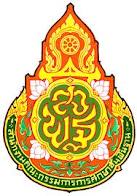         รายงานการประชุม ผู้บริหารสถานศึกษา เพื่อขับเคลื่อนนโยบายการบริหารจัดการศึกษา      ครั้งที่  ๑๐/๒๕๕๘      สำนักงานเขตพื้นที่การศึกษาประถมศึกษาสิงห์บุรี      เมื่อวันจันทร์ที่  ๒๖  ตุลาคม พ.ศ.๒๕๕๘  เวลา ๐๘.๓๐-๑๖.๓๐ น.ณ  ห้องประชุม ขุนสรรค์ พันเรือง ศาลากลางจังหวัดสิงห์บุรี ชั้น ๕…………………………………..คณะผู้บริหารของ สพป.สิงห์บุรี ๑. นายสุเมธี  จันทร์หอม 		ผู้อำนวยการสำนักงานเขตพื้นที่การศึกษาประถมศึกษาสิงห์บุรี       (ประธาน)๒. นายสุวรรณชัย  ทองคำ 	รองผู้อำนวยการสำนักงานเขตพื้นที่การศึกษาประถมศึกษาสิงห์บุรี ๓. นางสาววารุณีย์  บุญคง         รองผู้อำนวยการสำนักงานเขตพื้นที่การศึกษาประถมศึกษาสิงห์บุรี ๔. นายณัฏฐธีร์  บุญเขียวระยับ	รองผู้อำนวยการสำนักงานเขตพื้นที่การศึกษาประถมศึกษาสิงห์บุรี๕. นายนิกูล  จิตรบรรพต 	รองผู้อำนวยการสำนักงานเขตพื้นที่การศึกษาประถมศึกษาสิงห์บุรี ๖. นายนิวัต  เชื้อนาค 	    	รองผู้อำนวยการสำนักงานเขตพื้นที่การศึกษาประถมศึกษาสิงห์บุรี ๗. นายเรวัฒ  ชมพูเจริญ 		รองผู้อำนวยการสำนักงานเขตพื้นที่การศึกษาประถมศึกษาสิงห์บุรี ๘. นายทิชากร  กันหะ  		รองผู้อำนวยการสำนักงานเขตพื้นที่การศึกษาประถมศึกษาสิงห์บุรี 	๙. นางลาวัลย์  พิชญวรรธน์	รองผู้อำนวยการสำนักงานเขตพื้นที่การศึกษาประถมศึกษาสิงห์บุรี ๑๐. นายสุเชษฐ  ประชากุล  	รองผู้อำนวยการสำนักงานเขตพื้นที่การศึกษาประถมศึกษาสิงห์บุรี ๑๑. นายสัจจา  สีปาน  		รองผู้อำนวยการสำนักงานเขตพื้นที่การศึกษาประถมศึกษาสิงห์บุรี ๑๒. นายณรงค์  ชุณหะนันทน์  	รองผู้อำนวยการสำนักงานเขตพื้นที่การศึกษาประถมศึกษาสิงห์บุรี ๑๓. นายสุรชัย  แย้มสวัสดิ์ 		ผู้อำนวยการกลุ่มอำนวยการ๑๔. นางสาวระพีพรรณ รุจิระเศรษฐ	ผู้อำนวยการกลุ่มบริหารงานบุคคล๑๕. นางสาวทิพรัตน์  โสภาจารีย์		ผู้อำนวยการกลุ่มนโยบายและแผน๑๖. นางศรีรัตน์  ดารามาศ		ผู้อำนวยการกลุ่มส่งเสริมการจัดการศึกษา๑๗. นางสาววาสนา สิงห์โชติ		รักษาการในตำแหน่ง ผู้อำนวยการกลุ่มส่งเสริมสถานศึกษาเอกชน๑๘. นางณัฐติกาญจน์  เที่ยงธรรม		ผู้อำนวยการกลุ่มบริหารงานการเงินและสินทรัพย์๑๙. นางสาววิมล  อรัญปาน		แทน  ผู้อำนวยการหน่วยตรวจสอบภายใน๒๐. นางทัศนีย์  คำนึง			ผู้อำนวยการศูนย์เทคโนโลยีสารสนเทศผู้บริหารสถานศึกษา  นายสถาพร  คุ้มไพรี 		ผู้อำนวยการโรงเรียนวัดราษฎร์ประสิทธิ์นายกิตติชัย  ศรีประเสริฐ 	ผู้อำนวยการโรงเรียนวัดสังฆราชาวาส นายทองดี เมืองเจริญ 	ผู้อำนวยการโรงเรียนวัดเสาธงทองนางนวลศรี  กลิ่นดอกแก้ว	แทน ผู้อำนวยการโรงเรียนวัดหัวว่าวนางขวัญตา  ทองประสิทธิ์	แทน ผู้อำนวยการโรงเรียนบ้านบางสำราญ๒นายสุครีพ  สอนเครือ		ผู้อำนวยการโรงเรียนวัดโคกพระ นายสุชาติ  เอี่ยมสุภา 	ผู้อำนวยการโรงเรียนวัดจักรสีห์นางอุดมพร  ตาระกา 	ผู้อำนวยการโรงเรียนชุมชนวัดพระนอนจักรสีห์นายนรงค์  โสภา 		ผู้อำนวยการโรงเรียนไทยรัฐวิทยา ๕๖ ปฏิบัติหน้าที่ผู้อำนวยการโรงเรียนวัดศรีสาครนายสกลพร  โสภาจารีย์	ผู้อำนวยการโรงเรียนวัดตึกราชา นางศรีรัตน์  บัวใหญ่ 		ผู้อำนวยการโรงเรียนวัดพระปรางค์มุนีนายสมบัติ  กล่อมเกลี้ยง 	ผู้อำนวยการโรงเรียนวัดศรัทธาภิรมย์นางวรรณพร  โพธิ์เวชกุล	ผู้อำนวยการโรงเรียนวัดกระดังงานางวาสนา ธรรมถาวร	แทน ผู้อำนวยการโรงเรียนวัดประโชติการามนายสมนึก  ผิวผ่อง 		ผู้อำนวยการโรงเรียนวัดสะอาดราษฎร์บำรุงนายพลพิพัฒน์ สุระขันธ์ 	ผู้อำนวยการโรงเรียนอนุบาลสิงห์บุรี นายสนอง  เพ็งบุญ		ผู้อำนวยการโรงเรียนวัดพรหมสาคร นายวันชัย  กล้าเอี่ยม	  	ผู้อำนวยการโรงเรียนวัดข่อยนายชาลี  บ่ายเที่ยง 		ผู้อำนวยการโรงเรียนวัดโพธิ์ชัยนายอุดร  ชื่นกลิ่น		ผู้อำนวยการโรงเรียนอนุบาลเมืองสิงห์บุรีนางอรพรรณ  บุษบงค์	ผู้อำนวยการโรงเรียนโพธิ์รัตน์วรานุสรณ์นางทัศนีย์  เอี่ยมลออ		ผู้อำนวยการโรงเรียนอินทโมลีประทานนางสมพิศ  สุขปัญญา 	ผู้อำนวยการวิทยาลัยเทคโนโลยีพณิชยการสิงห์บุรีนางรุ่งทิพย์  ตั้งพานิชวงศ์	ผู้อำนวยการวิทยาลัยเทคโนโลยีบริหารธุรกิจสิงห์บุรีนางเบญญาภา กฤตพงษ์ธร	ผู้อำนวยการโรงเรียนอนุบาลกฤตพงษ์ธรนายธรรมศักดิ์  อาภากุลอนุ 	ผู้อำนวยการโรงเรียนวัดกลางนายปรีชีพ  กลิ่นหัวไผ่ 	ผู้อำนวยการโรงเรียนวัดเชียงรากนางแพรว  ปาลวัฒน์		แทน ผู้อำนวยการโรงเรียนวัดเซ่าสิงห์	นางเนาวรัตน์  วันทอง 	ผู้อำนวยการโรงเรียนวัดคลองโพธิ์ศรีนายธงชัย  กุลพรหมสโร 	ผู้อำนวยการโรงเรียนชุมชนวัดดงยางนางจันทร์เพ็ญ  กลับดี	ผู้อำนวยการโรงเรียนวัดไผ่ดำ (มิตรภาพที่ ๑๘๓)นายสมยศ  สังข์สอาด 	ผู้อำนวยการโรงเรียนวัดล่องกะเบา	นางพวงเพชร ทองน้อย	แทน ผู้อำนวยการโรงเรียนวัดน้อย นางสาวณัฐิกานต์  รักนาค	ผู้อำนวยการโรงเรียนวัดบ้านลำนางรุ่งนภา  กาญจนสมบัติ	ผู้อำนวยการโรงเรียนวัดกระทุ่มปี่นายอำนวย พงษ์เสือ		แทน ผู้อำนวยการโรงเรียนวัดสว่างอารมณ์นายชำนาญ สังเวียนทอง	แทน ผู้อำนวยการโรงเรียนวัดเพิ่มประสิทธิผลจ.ส.อ.กรสิรวิชย์  ไอศุริยการ	ผู้อำนวยการโรงเรียนวัดโพธิ์สำราญ(ไผ่ขาด)นายอาจหาญ  ภู่ตัน		ผู้อำนวยการโรงเรียนวัดกระโจมนายนิรันดร์  สุขุมะ		ผู้อำนวยการโรงเรียนวัดเสือข้ามนางณัฐวรรณ  ศรีทอง	ผู้อำนวยการโรงเรียนบ้านคูเมือง๓นายร่าเริง  รักชัย		ผู้อำนวยการโรงเรียนวัดหนองสุ่มนางสาวบังอร  เขียวรอด 	ผู้อำนวยการโรงเรียนวัดการ้อง นายบุญเลิศ  จำสนอง 	ผู้อำนวยการโรงเรียนวัดดอกไม้ (ส่งผู้แทน)นายภิญญู  ศิริชนภัทร 	ผู้อำนวยการโรงเรียนวัดปลาไหล นายดิเรก  เนียมคำ		ผู้อำนวยการโรงเรียนวัดโฆสิทธาราม นายไพบูลย์  ฟักขำ 		ผู้อำนวยการโรงเรียนอนุบาลอินทร์บุรีนายสมชาติ  เมสนุกุล 	ผู้อำนวยการโรงเรียนวัดเฉลิมมาศนางพิณทิพย์  พงษ์ขำ		แทน ผู้อำนวยการโรงเรียนวัดทองนางพิมพ์ฉวี  จิตรบรรพต	ผู้อำนวยการโรงเรียนวัดโบสถ์ นายนพพร  ล่ำสัน 		ผู้อำนวยการโรงเรียนวัดประศุกนางจรรยา เมสนุกูล		แทน ผู้อำนวยการโรงเรียนชุมชนวัดพระนอนนางเครือวัลย์  ดิษพงษ์	ผู้อำนวยการโรงเรียนวัดท่าอิฐนางจิติภัสร์  อัครโรจน์รวี 	ผู้อำนวยการโรงเรียนวัดตุ้มหูนางสาวสุจิตรา  ตื้อมี 	ผู้อำนวยการโรงเรียนวัดบางปูนนายมนตรี  ใจดี		ผู้อำนวยการโรงเรียนวัดระนามนางสาวพิสมัย  อินทวาส 	ผู้อำนวยการโรงเรียนวัดยางนางเสาวลักษณ์  ศรีสมบัติ	ผู้อำนวยการโรงเรียนสามัคคีวิทยานายจีรัชญ์  ตาบทอง		ผู้อำนวยการโรงเรียนอุดมศิลป์นางวัลชรี  ตาละเวช 		ผู้อำนวยการโรงเรียนศรีอุดมวิทยานางจุฑารัตน์  แสงสว่าง	ผู้อำนวยการโรงเรียนวัดพรหมเทพาวาส นายเสน่ห์  พัฒน์พันธุ์		ผู้อำนวยการโรงเรียนวัดเตย นายมงคล  เครือทิวา		ผู้อำนวยการโรงเรียนวัดอัมพวัน นายสิทธิชัย  เครือทิวา	ผู้อำนวยการโรงเรียนชุมชนวัดเทพมงคลนางนัธดา  ไตรรัตน์		ผู้อำนวยการโรงเรียนวัดหลวงนายสมบัติ  สุขสบาย 		ผู้อำนวยการโรงเรียนวัดโคปูนนายศุภศิษฏ์  นุ่มฤทธิ์		ผู้อำนวยการโรงเรียนวัดตราชูนายไชยวัฒน์  สุคันธวิภัติ	ผู้อำนวยการโรงเรียนอนุบาลพรหมบุรี นายพนม  สุวรรณหงส์ 	ผู้อำนวยการโรงเรียนบ้านเก่านางวันดี บุ้งทอง  		ผู้อำนวยการโรงเรียนวัดกลางธนรินทร์นายศักดิ์ชัย  หัศภาดล 	ผู้อำนวยการโรงเรียนวัดเก้าชั่งนายคำรณ  จันทร 		ผู้อำนวยการโรงเรียนวัดโพธิ์เอนนางเรณู  โสดาพงษ์		แทน ผู้อำนวยการโรงเรียนวัดโคภาภิวัฒน์นางธาริณี พรหมมาศ	 	ผู้อำนวยการโรงเรียนวัดประสาท นายมุนี  คำแย้ม		ผู้อำนวยการโรงเรียนนาคประดิษฐวิทยา (ส่งผู้แทน)นายเพิ่มศักดิ์  บัวรักษ์	ผู้อำนวยการโรงเรียนวัดชัณสูตรนายไพฑูรย์  พึ่งน้อย		ผู้อำนวยการโรงเรียนวัดตลาดโพธิ์นายสมชาติ ตันอารีย์		แทน  ผู้อำนวยการโรงเรียนวัดแหลมคาง๔นายสมนึก พูลเพิ่ม			แทน ผู้อำนวยการโรงเรียนชุมชนบ้านไม้ดัดนายถัน  ทองดี 			ผู้อำนวยการโรงเรียนวัดประสิทธิ์คุณากรนายปรีชา ตั้งจิตประสงค์  		ผู้อำนวยการโรงเรียนอนุบาลบางระจันนายสุนทร  ภู่แพร 			ผู้อำนวยการโรงเรียนเรืองเดชประชานุเคราะห์นายทรงวุฒิ  โตโสภณ 		ผู้อำนวยการโรงเรียนชุมชนวัดพระปรางค์วิริยวิทยา นางบังอร  ระย้าย้อย			ผู้อำนวยการโรงเรียนวัดวังขรณ์นางสาวอังคนา  อินทร์กระวี 		ผู้อำนวยการโรงเรียนวัดโพธิ์หอมนายกิตติ  วงษ์แหวน 			ผู้อำนวยการโรงเรียนวัดโพธิ์รัตนารามนายรุ่งโรจน์  ศรีไพโรจน์ 		ผู้อำนวยการโรงเรียนวัดดอนเจดีย์นายนิกร  ศรีทอง 			ผู้อำนวยการโรงเรียนบ้านทุ่งกลับนายชรินทร์  พันธ์สุข 			ผู้อำนวยการโรงเรียนบ้านทุ่งว้า นายสุชิน  ทดแทน	 		ผู้อำนวยการโรงเรียนวัดห้วยนายประจำ เพ็ชรดำ			แทน ผู้อำนวยการโรงเรียนวัดชะอมสามัคคีธรรมนายสำราญ  ชูเนตร 			ผู้อำนวยการโรงเรียนวัดบ้านจ่า นายบันเทิง  โนนเปือย		ผู้อำนวยการโรงเรียนวัดคีมนายซ้อน  สุริยวัฒนานนท์		ผู้อำนวยการโรงเรียนวิจิตรศึกษานายวิริยะ  วันทอง			ผู้อำนวยการโรงเรียนวัดศรีสาคร ปฏิบัติราชการผู้อำนวยการโรงเรียนไทยรัฐวิทยา ๕๖นายสมหมาย พลทวี			ผู้อำนวยการโรงเรียนวัดขุนสงฆ์นายกิตติพงษ์ เอี่ยมสะอาด		แทน ผู้อำนวยการโรงเรียนวัดโพธิ์ทะเลสามัคคีนางสาวยุพา  บุญอนันต์		ผู้อำนวยการโรงเรียนวัดประดับนายมานะ  ทองรักษ์			ผู้อำนวยการโรงเรียนอนุบาลค่ายบางระจันนางณัฐสุรางค์  ทิพยสุวรรณมาลา	ผู้อำนวยการโรงเรียนวัดตะโกรวมนางปรียาภรณ์ ชูเชิด		แทน ผู้อำนวยการโรงเรียนวัดวังกระจับนางสาวจริยา  จันทราสา		ผู้อำนวยการโรงเรียนค่ายบางระจันนายสุรชัย  ร่มโพธิ์ 		ผู้อำนวยการโรงเรียนวัดบ้านกลับนางสาววัชรี  ศรีบุญนาค		ผู้อำนวยการโรงเรียนบ้านหนองลีวิทยาคมนายสิงห์ชัย  แพรเจริญ 		ผู้อำนวยการโรงเรียนวัดสาธุการาม นางกฤษณา ปานสัมฤทธิ์		แทน ผู้อำนวยการโรงเรียนชุมชนวัดกลางท่าข้ามนายสมพร  แพรม้วน 		ผู้อำนวยการโรงเรียนวัดโพธิ์ศรี นางวัฒนา รอดช้าง		แทน ผู้อำนวยการโรงเรียนวัดโพธิ์สังฆาราม นายไพศาล เสือพันธุ์		แทน ผู้อำนวยการโรงเรียนชุมชนวัดม่วง นายอนุรักษ์ เกสแก้ว		แทน ผู้อำนวยการโรงเรียนวัดสิงห์นางสาวอลิสรา  อาชานุสรณ์ 	ผู้อำนวยการโรงเรียนอุดมทรัพย์นายประเชิญ ทองแก้ว		แทน ผู้อำนวยการโรงเรียนวัดวิหารขาวนายเด่นเชิงชาย  คร้ามแสง	ผู้อำนวยการโรงเรียนชุมชนวัดเสาธงหินนายประสงค์  สังข์ทอง 		ผู้อำนวยการโรงเรียนวัดถอนสมอ ๕นายสุวัฒน์ โพธิ์เลี้ยง		แทน ผู้อำนวยการโรงเรียนวัดโสภานายขวัญชัย  ประเสริฐศรี 	ผู้อำนวยการโรงเรียนวัดโบสถ์นายนคร  สุขโข 			ผู้อำนวยการโรงเรียนวัดพิกุลทองนางศศิธร  แพรเจริญ 		ผู้อำนวยการโรงเรียนอนุบาลท่าช้างนายทวีป  ใจเพียร		ผู้อำนวยการโรงเรียนใจเพียรวิทยานุสรณ์ผู้ไม่มาประชุม ศึกษานิเทศก์ สพป.สิงห์บุรี เนื่องจากติดราชการ จัดกิจกรรมเสริมสร้างทักษะฯ๑. นางสิร์รานี  วสุภัทร์			ผู้อำนวยการกลุ่มนิเทศฯ 			๒. นางเยาวภา  รัตนบัลลังค์		ศึกษานิเทศก์ชำนาญการพิเศษ๓. นายบุญชาย อึ๋งบำรุงพันธุ์		ศึกษานิเทศก์ชำนาญการพิเศษ๔. นางประมวล  ศรีสุธรรมศักดิ์  		ศึกษานิเทศก์ชำนาญการพิเศษ๕. นางกุลยา  สะอาดม่วง			ศึกษานิเทศก์ชำนาญการพิเศษ 	๖. นางนพวรรณ  น่วมจ๊ะโป๊ะ		ศึกษานิเทศก์ชำนาญการพิเศษ๗. นางเบญจมาศ  อินทร์ฤทธิ์  		ศึกษานิเทศก์ชำนาญการพิเศษ ๘. นายวิจิตร  บัวใหญ่ 			ศึกษานิเทศก์ชำนาญการพิเศษ๙. นายอัมพร  เรือนนาค 			ศึกษานิเทศก์ชำนาญการ๑๐. นายชาญชัย  พัฒน์งาม 		ศึกษานิเทศก์ชำนาญการ		๑๑. นางพิฐชญาณ์  ไพรดำ  		ศึกษานิเทศก์ชำนาญการ	 ๑๒. นางสาวภัทรรัตน์  แสงเดือน		ศึกษานิเทศก์ชำนาญการ    ๑๓ นายสมชาย  พวงโต			ศึกษานิเทศก์ชำนาญการพิเศษ 		๑๔. นางอารมณ์  ปราสาทแก้ว  		ผู้อำนวยการโรงเรียนสิงห์อุดมวิทยา๑๕. นางสุมาลี  พูลเอี่ยม			ผู้อำนวยการโรงเรียนปราสาทวิทยา๑๖. บาทหลวงสุรเดช  กิจเจริญ		ผู้อำนวยการโรงเรียนพระกุมารเยซูสิงห์บุรี๑๗. นายคืนดิน  เจริญสอน		ผู้อำนวยการโรงเรียนเจริญสอนศึกษาเริ่มประชุมเวลา ๐๘.๓๐ น.เมื่อที่ประชุมพร้อมแล้ว นายอัครเดช เจิมศิริ ผู้ว่าราชการจังหวัดสิงห์บุรี ประธานการประชุมผู้บริหารสถานศึกษา เพื่อขับเคลื่อนนโยบายการบริหารจัดการศึกษา สังกัด สพป.สิงห์บุรี ครั้งที่ ๑๐/๒๕๕๘ วันที่  ๒๖ ตุลาคม ๒๕๕๘  ประกอบพิธีเปิดการประชุมตามลำดับ ดังนี้จุดธูปเทียนบูชาพระรัตนตรัย เปิดกรวยกระทงดอกไม้ เพื่อถวายราชสักการะและถวายเคารพพระบรมสาทิสลักษณ์พระบาทสมเด็จพระเจ้าอยู่หัว นำกล่าวคำปฏิญาณเพื่อเป็นข้าราชการที่ดีและพลังของแผ่นดินนำผู้เข้าประชุมร้องเพลงสรรเสริญพระบารมีดร.สุเมธี  จันทร์หอม ผอ.สพป.สิงห์บุรี กล่าวรายงานฯผู้ว่าราชการจังหวัดสิงห์บุรี ประกอบพิธีประดับเครื่องหมายอินทรธนูให้แก่ผู้บริหารสถานศึกษาที่ได้รับการเลื่อนและแต่งตั้งเป็นวิทยฐานะ ผู้อำนวยการสถานศึกษาเชี่ยวชาย จำนวน ๓ ราย ได้แก่๖.๑ นางสาววัชรี ศรีบุญนาค ผู้อำนวยการโรงเรียนบ้านหนองลีวิทยาคม๖๖.๒ นายสนอง เพ็งบุญ ผู้อำนวยการโรงเรียนวัดพรหมสาคร๖.๓ นางศรีรัตน์ บัวใหญ่ ผู้อำนวยการโรงเรียนวัดพระปรางค์มุนี๗. ดร.สุเมธี จันทร์หอม ผอ.สพป.สิงห์บุรี มอบช่อดอกไม้แสดงความยินดีแก่ผู้บริหารสถานศึกษาทั้ง ๓ ราย๘. ผู้ว่าราชการจังหวัดสิงห์บุรี มอบนโยบายด้านการศึกษาจังหวัดสิงห์บุรีให้แก่ผู้บริหารสถานศึกษาในสังกัดสพป.สิงห์บุรี ๙. นายพลพิพัฒน์ สุระขันธ์ นายกสมาคมครูและผู้บริหารสถานศึกษาจังหวัดสิงห์บุรี เป็นตัวแทนผู้เข้าประชุมกล่าวขอบคุณและมอบของที่ระลึกแก่ผู้ว่าราชการจังหวัดสิงห์บุรี๑๐. ดร.สุเมธี จันทร์หอม ผอ.สพป.สิงห์บุรี มอบนโยบายจุดเน้นสำคัญให้แก่ผู้บริหารสถานศึกษา เพื่อนำไปปฏิบัติ จำนวน ๒ เรื่อง ดังนี้๑๐.๑ เรื่อง เปิดภาคเรียนอย่างมีประสิทธิภาพ๑๐.๒ เรื่อง ลดเวลาเรียน เพิ่มเวลารู้๑๑. กิจกรรมเสริมสร้างขวัญและกำลังใจแก่ผู้บริหารสถานศึกษา จำนวน ๔ กิจกรรม ดังนี้๑๑.๑ การมอบช่อดอกไม้และของที่ระลึกให้แก่ผู้บริหารสถานศึกษาที่มีวันคล้ายวันเกิด ประจำเดือน ตุลาคม ๒๕๕๘ จำนวน ๑๑ ราย๑๑.๒ การมอบประกาศเกียรติคุณบัตรโรงเรียนแกนนำการดำเนินงานระบบควบคุมภายใน สพป.สิงห์บุรี จำนวน ๙ โรงเรียน๑๑.๓ การมอบประกาศเกียรติคุณบัตรโครงการเชิดชูเกียรติครูผู้สอนวิทยาศาสตร์ คณิตศาสตร์และ           เทคโนโลยีดีเด่น จำนวน ๓ รางวัล๑๑.๔ การมอบประกาศเกียรติคุณบัตรโครงการสุขาภิบาลในโรงเรียน จำนวน ๖ รางวัล๑๒. การนำเสนอวาระการประชุม โดย นายสุวรรณชัย ทองคำ นายนิกูล จิตรบรรพต และ                                      นายณรงค์ ชุณหะนันทน์ รอง ผอ.สพป.สิงห์บุรี ๑๓. การบรรยายพิเศษ หัวข้อ การพัฒนาคุณภาพโรงเรียนเพื่อพัฒนาคุณภาพนักเรียน โดย ดร.ปัญญา แก้วกียูร อดีตผู้ตรวจราชการกระทรวงศึกษาธิการ ๑๔. นายพลพิพัฒน์ สุระขันธ์ นายกสมาคมครูและผู้บริหารสถานศึกษาจังหวัดสิงห์บุรี เป็นตัวแทนผู้เข้าประชุมกล่าวขอบคุณและมอบของที่ระลึกแก่ดร.ปัญญา แก้วกียูร อดีตผู้ตรวจราชการกระทรวงศึกษาธิการ ระเบียบวาระที่ ๑ 	เรื่องที่ประธานแจ้งให้ที่ประชุมทราบเรื่อง การนำเสนอจุดเน้นสำคัญดร.สุเมธี จันทร์หอม ผอ.สพป.สิงห์บุรี มอบนโยบายจุดเน้นสำคัญให้แก่ผู้บริหารสถานศึกษา เพื่อนำไปปฏิบัติ จำนวน ๒ เรื่อง ดังนี้ ๑.๑ เรื่อง ลดเวลาเรียน เพิ่มเวลารู้	๖ ขั้นตอนการขับเคลื่อน “ลดเวลาเรียน เพิ่มเวลารู้”สรุปองค์ความรู้ให้ชัดเจนสังเคราะห์ Knowledge ให้สอดคล้องและสัมพันธ์วางแผนดำเนินการประเมินความสำเร็จเผยแพร่ตัวอย่างขยายผลโรงเรียนอื่น ๆ๗การวางแผนดำเนินการกำหนดเป้าหมายความสำเร็จกำหนดกิจกรรมที่ต้องทำกำหนดงบประมาณกำหนดผู้รับผิดชอบกำหนดปฏิทิน Gantt Chartสร้างการมีส่วนร่วมและเครือข่ายดำเนินกิจกรรมต่าง ๆ ตามที่กำหนดในแต่ละกิจกรรมการประเมินผลและรายงานผลปรับปรุงแผน    ๑.๒ เรื่อง การบริหารโรงเรียนประถมศึกษาให้มีประสิทธิภาพในศตวรรษที่ ๒๑ 	ปัจจัยแวดล้อมเปลี่ยนแปลง	โรงเรียนมีตัวเลือกมากขึ้นการคมนาคมมากขึ้นมีการเรียนรู้หลากหลายวิธีนักเรียนเกิดน้อยลงการแข่งขันของภาคธุรกิจสูงความคาดหวังผู้ปกครองโรงเรียนเหมือนเดิมบริหารเหมือนเดิมจัดการเรียนการสอนเหมือนเดิมอื่น ๆ เหมือนเดิมการเปลี่ยนแปลงอย่างมีประสิทธิภาพการบริหารใหม่การจัดการเรียนการสอนใหม่ใช้รูปแบบเอกชนมาประยุกต์ใช้ประเด็นเสนอ	เพื่อทราบและดำเนินการมติที่ประชุม	รับทราบระเบียบวาระที่ ๒ 	เรื่องรับรองรายงานการประชุมผู้บริหารสถานศึกษา สพป.สิงห์บุรีสพป.สิงห์บุรี ได้ประชุมผู้บริหารสถานศึกษา สังกัด สพป.สิงห์บุรี เพื่อขับเคลื่อนนโยบายการจัดการศึกษา ครั้งที่ ๙/๒๕๕๘ ประจำเดือนกันยายน ๒๕๕๘ รูปแบบแยกอำเภอ เมื่อวันที่ ๒๔ กันยายน ๒๕๕๘ เวลา ๐๙.๐๐ น. ดังนี้อำเภอเมืองสิงห์บุรี  ณ โรงเรียนวัดพระปรางค์มุนีอำเภออินทร์บุรี ณ โรงเรียนวัดท่าอิฐอำเภอบางระจัน ณ โรงเรียนวัดดอนเจดีย์อำเภอค่ายบางระจัน ณ โรงเรียนวัดสิงห์๘อำเภอพรหมบุรี ณ โรงเรียนบ้านเก่าอำเภอท่าช้าง ณ โรงเรียนอนุบาลท่าช้างสพป.สิงห์บุรี ได้จัดทำรายงานการประชุมดังกล่าว  เพื่อแจ้งผู้เกี่ยวข้องนำไปปฏิบัติและพิจารณารับรองรายงานการประชุม ทางเว็บไซต์ของ สพป.สิงห์บุรี www.singarea.moe.go.th                      มุมด้านซ้ายของเว็บไซต์  ชื่อ “รายงานประชุมคณะผู้บริหาร” ทั้งนี้ หากมีประเด็นจะเพิ่มเติม แก้ไข ปรับปรุงประการใด  โปรดแจ้งกลุ่มอำนวยการ ภายในวันที่ ๒๖ ตุลาคม ๒๕๕๘ หากพ้นกำหนดนี้ ถือว่าที่ประชุมรับรองรายงานการประชุมดังกล่าวประเด็นเสนอ		เพื่อโปรดทราบและพิจารณา มติที่ประชุม		รับทราบระเบียบวาระที่ ๓ 	เรื่องที่เสนอให้ที่ประชุมทราบ๑. กลุ่มอำนวยการ๑.๑ เรื่อง การจัดกิจกรรมเสริมสร้างขวัญและกำลังใจในการปฏิบัติงาน         ประจำเดือน ตุลาคม ๒๕๕๘ด้วย สพป.สิงห์บุรี ได้กำหนดจัดกิจกรรมเสริมสร้างขวัญและกำลังในการปฏิบัติงาน โดยมอบช่อดอกไม้และของที่ระลึกให้แก่บุคลากรที่มีวันคล้ายวันเกิดเป็นประจำทุกเดือน และสำหรับบุคลากรที่มี                  วันคล้ายวันเกิด ประจำเดือน ตุลาคม ๒๕๕๘ จำนวน  ๑๙ คน ดังนี้				บุคลากรบน สพป.สิงห์บุรี จำนวน ๘ รายนายนิกูล  จิตรบรรพต  	รอง ผอ.สพป.สิงห์บุรีนางณัฐติกาญจน์  เที่ยงธรรม 	ผู้อำนวยการกลุ่มบริหารงานการเงินฯนายวิจิตร บัวใหญ่  		ศึกษานิเทศก์ สพป.สิงห์บุรีนางนพวรรณ  น่วมจ๊ะโป๊ะ  	ศึกษานิเทศก์ สพป.สิงห์บุรีนางสุรางค์  นกสี 		นักวิชาการเงินและบัญชีชำนาญการนางรุ่งนภา  กลับทอง 	เจ้าพนักงานธุรการชำนาญงานนายบุญทรง กลับทอง 	ช่างไฟฟ้าชั้น ๓นายจันทร์แรม  เกษแก้ว 	พนักงาน รปภ.ผู้บริหารสถานศึกษา จำนวน ๑๑ รายนางสาวพิสมัย อินทวาส 	ผู้อำนวยการโรงเรียนวัดกำแพง นางสาวอังคนา อินทร์กระวี 	ผู้อำนวยการโรงเรียนวัดโพธิ์หอม นายสิงห์ชัย แพรเจริญ 	ผู้อำนวยการโรงเรียนวัดสาธุการามนางพิมพ์ฉวี จิตรบรรพต 	ผู้อำนวยการโรงเรียนไบสถ์นายอนันตชิต สุทนต์ชัย 	ผู้อำนวยการโรงเรียนวัดวังกระจับนายศักดิ์ชัย หัศภาดล 	ผู้อำนวยการโรงเรียนวัดเก้าชั่งนายสิทธิชัย เครือทิวา		ผู้อำนวยการโรงเรียนชุมชนวัดเทพมงคลนายภิญญู ศิรชินภัทร 	ผู้อำนวยการโรงเรียนวัดปลาไหลนางสาวจริยา จันทราสา 	ผู้อำนวยการโรงเรียนค่ายบางระจันนางวรรณพร โพธิ์เวช 	ผู้อำนวยการโรงเรียนวัดกระดังงานางเสาวลักษณ์ ศรีสมบัติ ผู้อำนวยการโรงเรียนสามัคคีวิทยา๙ประเด็นเสนอ		เพื่อโปรดทราบ และนำแจ้งที่ประชุมผู้บริหารสถานศึกษามติที่ประชุม		รับทราบ			๑.๒ เรื่อง มอบหมายงานให้ รอง ผอ.สพป.สิงห์บุรี ปฏิบัติราชการ 			ด้วยสำนักงานเขตพื้นที่การศึกษาประถมศึกษาสิงห์บุรี ได้ปรับปรุงแก้ไขคำสั่งการมอบหมายงานให้รอง ผอ.สพป.สิงห์บุรี ปฏิบัติราชการ เพื่อให้การบริหารงานมีประสิทธิภาพ เป็นปัจจุบัน โดยมอบหมายงานให้รอง ผอ.สพป.สิงห์บุรี ปฏิบัติราชการตามคำสั่งที่ ๔๐๕/๒๕๕๘ สั่ง ณ วันที่  ๑๖ ตุลาคม ๒๕๕๘ ดังนี้ 
 			๑) มอบหมายให้นายเรวัฒ  ชมภูเจริญ  กำกับดูแล การปฏิบัติงานของกลุ่มอำนวยการ 
 			๒) มอบหมายให้นายสัจจา  สีปาน กำกับดูแล และประสานการปฏิบัติราชการโรงเรียนในสังกัด และหน่วยงานอื่น ๆ ในสังกัดอำเภอท่าช้าง
 			๓) การปฏิบัติราชการของ รอง ผอ.สพป.อื่น ให้คงตามคำสั่งเดิม (คำสั่งที่ ๙๗/๒๕๕๘ สั่ง ณ วัน ๑๖ มีนาคม ๒๕๕๘)
                     		๔) รายละเอียดการมอบหมายงานปรากฏตามคำสั่งที่ ๔๐๕ /๒๕๕๘ สั่ง ณ วันที่  ๑๖ ตุลาคม ๒๕๕๘ ที่แนบ (เอกสารแนบ๑)
ประเด็นเสนอ 		เพื่อโปรดทราบและถือปฏิบัติมติที่ประชุม		รับทราบ๑.๓  เรื่อง ประกาศรายชื่อโรงเรียนแกนนำระบบการควบคุมภายในของ         สพป.สิงห์บุรี ประจำปี ๒๕๕๘			ตามระเบียบคณะกรรมการตรวจเงินแผ่นดิน ว่าด้วยการกำหนดมาตรฐานการควบคุมภายใน พ.ศ.๒๕๔๔  กำหนดให้หน่วยงานภาครัฐจัดทำรายงานการควบคุมภายในแล้วรายงานต่อคณะกรรมการตรวจเงินแผ่นดิน ผู้กำกับดูแลและคณะกรรมการตรวจสอบเกี่ยวกับการควบคุมภายในอย่างน้อยปีละ ๑ ครั้ง ภายในเก้าสิบวันนับจากวันสิ้นสุดปีงบประมาณ  ทั้งนี้  สพฐ. กำหนดให้สำนักงานเขตพื้นที่การศึกษา จัดทำรายงานผลการติดตามการปฏิบัติตามแผนการปรับปรุงการควบคุมภายใน แล้วรายงานให้ สพฐ.ทราบ	  			ในการดำเนินงานสำนักงานเขตพื้นที่การศึกษาประถมศึกษาสิงห์บุรี ได้อบรมให้ความรู้แก่ผู้บริหารและครูเกี่ยวกับระบบการควบคุมภายในแล้วเมื่อวันที่ ๖ และ ๗  พฤษภาคม ๒๕๕๘ และได้แต่งตั้งคณะกรรมการเพื่อไปกำกับ ติดตามประเมินผลระบบควบคุมภายในของสถานศึกษาในสังกัดตามคำสั่งที่                     ๘๙/๒๕๕๘ สั่ง ณ วันที่ ๙  มีนาคม  พ.ศ.๒๕๕๘ พร้อมทั้งแต่งตั้งคณะกรรมการดำเนินการคัดเลือกกลุ่มงานและสถานศึกษาแกนนำระบบการควบคุมภายในของ สพป.สิงห์บุรีตามคำสั่ง ๑๗๒/๒๕๕๘ สั่ง
ณ  วันที่   ๒๕  พฤษภาคม  พ.ศ. ๒๕๕๘	ซึ่งคณะกรรมการฯ ได้จัดทำหลักเกณฑ์การประเมินเพื่อคัดเลือกโรงเรียนที่มีการดำเนินงานระบบควบคุมภายในที่ครบถ้วนตามกระบวนการที่สำนักงานคณะกรรมการตรวจเงินแผ่นดินกำหนด และแจ้งให้โรงเรียนในสังกัดแจ้งความประสงค์ขอเป็นโรงเรียนแกนนำระบบควบคุมภายใน ในการนี้ ได้มีโรงเรียนแจ้งความประสงค์จำนวน  ๗ โรงเรียน 	 บัดนี้ คณะกรรมการได้ประชุมพิจารณาคัดเลือกโรงเรียนทั้ง ๗ โรงเรียน เป็นโรงเรียนแกนนำ นอกจากนี้ยังพิจารณาให้โรงเรียนอนุบาลสิงห์บุรี และโรงเรียนวัดพรหมสาคร เป็นโรงเรียนแกนนำด้วยเนื่องจากเป็นโรงเรียนขนาดใหญ่และมีความรู้ความเข้าใจเกี่ยวกับระบบควบคุมภายใน รวมมีโรงเรียนแกนนำ จำนวน ๙ โรงเรียน ตามประกาศประกาศผลการคัดเลือกโรงเรียนแกนนำระบบควบคุมภายใน(เอกสารแนบ๓)
๑๐ประเด็นเสนอ 	 	เพื่อโปรดทราบ กรณีโรงเรียนใดที่ยังไม่เข้าใจเกี่ยวกับการดำเนินงานระบบการควบคุมภายในสามารถแลกเปลี่ยนเรียนรู้กับโรงเรียนแกนนำทั้ง ๙ โรงเรียนได้/แจ้งที่ประชุมผู้บริหารสถานศึกษามติที่ประชุม		รับทราบ๑.๔  เรื่อง  ผลการเลือกประธานกรรมการเขตพื้นที่การศึกษาประถมศึกษาสิงห์บุรี	  		ตามที่ สำนักงานคณะกรรมการการศึกษาขั้นพื้นฐาน ได้ส่งคำสั่งแต่งตั้งคณะกรรมการเขตพื้นที่การศึกษาประถมศึกษาสิงห์บุรีในส่วนที่เป็นผู้แทนองค์กรหรือสมาคม   กรรมการผู้แทนผู้ทรงคุณวุฒิ  กรรมการผู้แทนผู้รับใบอนุญาตและผู้แทนครูโรงเรียนเอกชน   ดังนี้	  		กรรมการผู้แทนองค์กรหรือสมาคม    ประกอบด้วย            		๑) นายอรรถพันธ์  โมรา	กรรมการผู้แทนองค์กรปกครองส่วนท้องถิ่น (เทศบาล)	            	๒) นางศุภรักษ์  สีตะระโส	กรรมการผู้แทนองค์กรปกครองส่วนท้องถิ่น (อบต.) 	 	                 	๓) นางอรพิณ  จ่าหมื่นไวย์ กรรมการผู้แทนสมาคมผู้ประกอบวิชาชีพครู			         	๔) นายวันชัย  กล้าเอี่ยม	กรรมการผู้แทนสมาคมผู้ประกอบวิชาชีพการศึกษา		            	๕) นายศุภสิทธิ์  ภูพงษ์พานิช กรรมการผู้แทนสมาคมผู้ปกครองและครู		 		๖) นายวิชาญ  น้อยศรี	กรรมการผู้แทนองค์กรชุมชน				          		๗) นายธีรพงศ์  ศรีประเสริฐ กรรมการผู้แทนองค์กรเอกชน		   		กรรมการผู้ทรงคุณวุฒิ  ประกอบด้วย             		๑) นายจำเนียร  วังชากร		กรรมการผู้ทรงคุณวุฒิ				             	๒) นายเชาวรัตน์  เตมียกุล	กรรมการผู้ทรงคุณวุฒิ		   		๓) นางสาวนัยนา  ศรีเร		กรรมการผู้ทรงคุณวุฒิ				             	๔) นายปรุง พวงนัดดา		กรรมการผู้ทรงคุณวุฒิ				             	๕) นายศุภนัญ  บุญญา		กรรมการผู้ทรงคุณวุฒิ				             	๖) นายสมพจน์  เจริญวานิช	กรรมการผู้ทรงคุณวุฒิ             		๗) นางสุวิมล  สาสิงห์  		กรรมการผู้ทรงคุณวุฒิ             		กรรมการผู้แทนผู้รับใบอนุญาตและครูเอกชน  ประกอบด้วย			            	๑) นางทัศนีย์  เอี่ยมลออ	กรรมการผู้แทนผู้รับใบอนุญาตโรงเรียนเอกชนนายภากร  ใจเพียร		กรรมการผู้แทนครูโรงเรียนเอกชนและให้สำนักงานเขตพื้นที่การศึกษาประถมศึกษาสิงห์บุรี ดำเนินการจัดประชุมเพื่อเลือกประธานกรรมการเขตพื้นที่การศึกษาประถมศึกษาสิงห์บุรี เพื่อให้ประธานกรรมการการศึกษาขั้นพื้นฐานแต่งตั้ง นั้น สำนักงานเขตพื้นที่การศึกษาประถมศึกษาสิงห์บุรี ได้ดำเนินการประชุมเลือกประธานกรรมการเขตพื้นที่การศึกษาประถมศึกษาสิงห์บุรี เมื่อวันที่ ๘ ตุลาคม ๒๕๕๘ เวลา ๑๓.๓๐ น. ณ ห้องประชุมสำนักงานเขตพื้นที่การศึกษาประถมศึกษาสิงห์บุรี ชั้น ๓ และที่ประชุมมีมติเลือกนายปรุง พวงนัดดา  กรรมการผู้ทรงคุณวุฒิ  เป็นประธานกรรมการเขตพื้นที่การศึกษาประถมศึกษาสิงห์บุรีประเด็นเสนอ   		เพื่อโปรดทราบ/นำแจ้งที่ประชุมผู้บริหารสถานศึกษามติที่ประชุม		รับทราบ๑๑๑.๕  เรื่อง   การดำเนินงานคำรับรองการปฏิบัติราชการ(KRS) และคำรับรอง                                   ตามแผนปฏิบัติราชการ (ARS)  ปีงบประมาณ พ.ศ. ๒๕๕๘			ตามที่สำนักงานคณะกรรมการการศึกษาขั้นพื้นฐานกำหนดให้สำนักงานเขตพื้นที่การศึกษาการรายงานผลการดำเนินงานตามตัวชี้วัดคำรับรองตามแผนปฏิบัติการ ประจำปีงบประมาณ พ.ศ. ๒๕๕๘ รอบ ๑๒ เดือน ในระหว่างวันที่ ๑ – ๑๐ ตุลาคม ๒๕๕๘ ซึ่งกลุ่มอำนวยการได้แจ้งให้ผู้รับผิดชอบตัวชี้วัดรายงานผลการดำเนินงานแล้วนั้น	
 			จากการตรวจเช็คการรายงานข้อมูลพบว่า ผู้รับผิดชอบตัวชี้วัดทั้งตัวชี้วัดคำรับรองการปฏิบัติราชการ(KRS) และคำรับรองตามแผนปฏิบัติราชการ (ARS) มีการรายงานครบทุกตัวชี้วัด ขณะนี้อยู่ในระหว่างการตรวจสอบข้อมูลการรายงานของ สพฐ. ซึ่งเขตพื้นที่การศึกษายังสามารถเพิ่มเติมแก้ไขข้อมูลได้ และมีบางตัวชี้วัดที่ สพฐ.รับรองผลแล้ว ดังนี้	 			คำรับรองการปฏิบัติราชการ(KRS)	
 			ตัวชี้วัดที่ 1.3.1 ร้อยละของสถานศึกษาที่ได้มาตรฐานคุณภาพ สมศ. : สถานศึกษาระดับปฐมวัย 			ตัวชี้วัดที่ 1.3.2  ร้อยละของสถานศึกษาที่ได้มาตรฐานคุณภาพ สมศ. : สถานศึกษาระดับขั้นพื้นฐาน
 			ตัวชี้วัดที่ 6.1 ระดับความสำเร็จของการจัดทำรายงานลักษณะสำคัญขององค์การ
 			ตัวชี้วัดที่ 6.2 ระดับความสำเร็จของการพัฒนาองค์การประเด็นที่ ๑ และประเด็นที่ ๒                    	คำรับรองตามแผนปฏิบัติราชการ(ARS)
 			ตัวชี้วัดที่   8.ร้อยละการยกระดับวิชาการโรงเรียนในฝัน
 			ตัวชี้วัดที่ 31.ร้อยละของจำนวนอัตราจ้างวุฒิปริญญาตรีที่ปฏิบัติงานสนับสนุนการสอนให้สถานศึกษา
 			ตัวชี้วัดที่  32.ร้อยละของสถานศึกษาที่ครูสามารถกลับไปปฏิบัติการสอนเพิ่มขึ้นโดยการจัดสรรอัตราจ้างปฏิบัติงานแทนนักการภารโรง
 			ตัวชี้วัดที่  37.ระดับความสำเร็จของครูและบุคลากรทางการศึกษาที่มีผลงานดีเด่นที่ประสบผลสำเร็จเป็นที่ประจักษ์ เพื่อรับรางวัลทรงคุณค่า (OBEC AWARDS) ประจำปีการศึกษา 2557			ตัวชี้วัดที่  46.ระดับความสำเร็จของการตรวจสอบทางการเงินการบัญชีของสำนักงานเขตพื้นที่การศึกษา
 			ตัวชี้วัดที่ 48.ระดับความสำเร็จของการดำเนินโครงการการพัฒนาคุณภาพการศึกษาทางไกลผ่านเทคโนโลยีสารสนเทศ (DLIT)
 			นอกจากนี้ มีตัวชี้วัดที่ สพฐ. จะเก็บข้อมูลและพิจารณาให้คะแนนจากการรายงานข้อมูลผ่านโปรแกรมการรายงานของโรงเรียนโดยตรง ได้แก่ ตัวชี้วัดที่ 16,17.ร้อยละของนักเรียนชั้น ป.3 ป. 6 ที่อ่านไม่ออกลดลง (ใช้ผลจาก triple A) ข้อมูลนักเรียน การรับนักเรียน ตามโปรแกรม SMIS DMC ข้อมูลทางการเงินจากระบบ GFMIS  ซึ่งผู้รับผิดชอบตัวชี้วัดจะต้องดำเนินการเร่งรัดให้โรงเรียนกรอกข้อมูลให้ครบถ้วน
ประเด็นเสนอ 		เพื่อโปรดทราบ / นำแจ้งที่ประชุมผู้บริหารสถานศึกษามติที่ประชุม		รับทราบ๑๒๑.๖ เรื่อง  การดำเนินงานระบบควบคุมภายใน ประจำปีงบประมาณ พ.ศ. ๒๕๕๘          		      ของ สพฐ.        
 			สำนักงานคณะกรรมการการศึกษาขั้นพื้นฐาน สรุปผลการดำเนินงานการพัฒนาระบบการควบคุมภายใน ประจำปี ๒๕๕๘ มาเพื่อให้สำนักงานเขตพื้นที่การศึกษาใช้เป็นแนวทางในการดำเนินงานและพัฒนาคุณภาพการศึกษาให้มีประสิทธิภาพ ซึ่งได้สรุปวิเคราะห์ปัญหาและอุปสรรคในการจัดทำระบบควบคุมภายใน ในส่วนที่เกี่ยวข้องกับสำนักงานเขตพื้นที่การศึกษา และสถานศึกษา ดังนี้ 	
 			ระดับสำนักงานเขตพื้นที่การศึกษา	
 		   	๑) สำนักงานเขตพื้นที่การศึกษาบางแห่งดำเนินการวิเคราะห์ความเสี่ยงไม่ครอบคลุมภารกิจและบทบาทหน้าที่หลักของหน่วยงาน ทำให้แบบ ปอ. ๑ ไม่สะท้อนถึงปัญหาที่แท้จริง ขาดการระบุถึงความเสี่ยงที่เชื่อมโยงกับแนวทางการแก้ปัญหา	
 		   	๒) สำนักงานเขตพื้นที่การศึกษาบางแห่งมีการจัดทำรายงานการติดตามประเมินผลการควบคุมภายในได้ทันตามกำหนด แต่กระบวนการดำเนินงานขาดการมีส่วนร่วมของบุคลากรทั้งระดับส่วนงานย่อยและระดับหน่วยรับตรวจ(องค์กร) จึงไม่สามารถนำระบบการควบคุมภายในไปพัฒนาคุณภาพการจัดการศึกษาได้อย่างแท้จริง  ๓) สำนักงานเขตพื้นที่การศึกษาส่วนใหญ่ไม่มีการหลอมรวมรายงานการติดตามประเมินผลการควบคุมภายในของสถานศึกษา หากมีการหลอมรวมจะมีข้อมูลเสนอผู้บังคับบัญชารับทราบและแจ้งให้ผู้เกี่ยวข้องวางแผนแก้ไขเพื่อพัฒนางานต่อไป	
 		   	๔) บุคลากรส่วนใหญ่ขาดความรู้ ความเข้าใจ ไม่เห็นความสำคัญและขาดการกำกับติดตามผลการดำเนินงานจากผู้บังคับบัญชาในทุกระดับ	 		ระดับสถานศึกษา										๑) บุคลากรส่วนใหญ่มีความรู้ความเข้าใจเกี่ยวกับระบบการควบคุมภายในไม่เพียงพอ ไม่เห็นความสำคัญ และขาดการกำกับติดตามผลการดำเนินงานจากผู้บังคับบัญชาในทุกระดับ จึงไม่สามารถจัดทำรายงานการติดตามประเมินผลการควบคุมภายในได้ถูกต้องและจัดส่งไม่ทันกำหนด					๒) การจัดทำหนังสือรับรองการประเมินผลการควบคุมภายใน (ปอ. ๑) ของสถานศึกษาบางแห่ง เป็นการรายงานแบบไม่พบจุดอ่อนที่มีนัยสำคัญ และแบบรายงานที่พบจุดอ่อนที่มีนัยสำคัญยังขาดการระบุสาระสำคัญของความเสี่ยง สาเหตุ และแนวทางแก้ไขที่ชัดเจน					๓) ผู้บริหารสถานศึกษาบางแห่งไม่ได้มอบหมายให้มีผุ้รับผิดชอบระบบการควบคุมภายในที่ชัดเจน และมีการเปลี่ยนแปลงผู้รับผิดชอบบ่อย ทำให้การดำเนินงานขาดการพัฒนาอย่างต่อเนื่อง		 	ข้อเสนอแนะ	
 		   	ระดับสำนักงานเขตพื้นที่การศึกษา	
 		   	๒) ควรกำหนดนโยบายในการขับเคลื่อนการดำเนินงานตามระเบียบคณะกรรมการตรวจเงินแผ่นดินว่าด้วยการกำหนดมาตรฐานการควบคุมภายใน พ.ศ. ๒๕๔๔ อย่างเป็นระบบ โดยเชื่อมโยงการขับเคลื่อนมาตรฐานสำนักงานเขตพื้นที่การศึกษาและติดตามประเมินกลยุทธ์ของสำนักงานคณะกรรมการการศึกษาขั้นพื้นฐาน
 		  	๓) ควรมีการวิเคราะห์ สังเคราะห์ข้อมูลจากแบบ ปอ.๑ ของสถานศึกษาเพื่อเป็นข้อมูลสารสนเทศในการปรับปรุงและพัฒนางานในแต่ละด้านให้มีประสิทธิภาพบรรลุตามวัตถุประสงค์และเป้าหมาย 	๑๓๓) ควรส่งเสริมสนับสนุนงบประมาณในการจัดโครงการ/กิจกรรม เกี่ยวกับระบบการควบคุมภายในทั้งในระดับสำนักงานเขตพื้นที่การศึกษาและสถานศึกษารวมทั้งสนับสนุนให้มีการสร้างเครือข่ายในการปฏิบัติงานที่มีประสิทธิภาพ		
 		   	๔) ควรส่งเสริม สนับสนุนการพัฒนาระบบการควบคุมภายในของสถานศึกษาให้ใช้เป็นเครื่องมือในการบริหารจัดการงานทั้ง ๔ ด้าน อย่างเป็นระบบ โดยการสร้างเครือข่ายในการปฏิบัติงาน และให้สถานศึกษาเป็นแกนนำที่ดำเนินการได้อย่างมีประสิทธิภาพ 	 	   	ระดับสถานศึกษา								     		๑) ควรนำระบบการควบคุมภายในไปใช้ในการส่งเสริมสนับสนุนและบูรณาการในการพัฒนางานทั้ง ๔ ด้าน โดยเฉพาะด้านวิชาการเพื่อให้เกิดการพัฒนาคุณภาพการศึกษาอย่างมีประสิทธิภาพ			     	๒) ควรสนับสนุนงบประมาณในการพัฒนาผู้บริหาร ครูและบุคลาการทางการศึกษาให้มีความรู้ความเข้าใจเรื่องระบบการควบคุมภายในตามระเบียบคณะกรรมการตรวจเงินแผ่นดินว่าด้วยการกำหนดมาตรฐานการควบคุมภายใน พ.ศ. ๒๕๔๔ รวมทั้งมีการจัดทำรายงานที่ครบถ้วน ถูกต้อง แล้วจัดส่งให้หน่วยงานที่เกี่ยวข้องทันตามกำหนดเวลา		 	    	๓) ผู้บริหารสถานศึกษาควรเป็นแบบอย่างในการนำระบบการควบคุมภายในไปใช้อย่างจริงจัง ตลอดจนกำหนดให้มีผู้รับผิดชอบระบบการควบคุมภายในที่ชัดเจนรวมทั้งพัฒนาบุคลากรในการจัดทำรายงานการควบคุมภายในโดยการมีส่วนร่วมของทุกฝ่าย	
ประเด็นเสนอ 		เพื่อโปรดทราบขอให้กลุ่มงานและสถานศึกษาในสังกัดและของ สพป.สิงห์บุรี นำผลการวิเคราะห์ ข้อเสนอแนะของ สพฐ. ไปปรับปรุงพัฒนาการดำเนินงานระบบควบคุมภายในต่อไปมติที่ประชุม		รับทราบ๑.๗  เรื่อง การดำเนินงานระบบควบคุมภายใน ประจำปีงบประมาณ พ.ศ. ๒๕๕๘          ของ สพป.สิงห์บุรี         			ตามระเบียบคระกรรมการตรวจเงินแผ่นดิน ว่าด้วยการกำหนดมาตรฐานการควบคุมภายใน   กำหนดให้หน่วยงานภาครัฐติดตามประเมินผลการควบคุมภายใน แล้วรายงานต่อคณะกรรมการตรวจเงินแผ่นดิน ผู้กำกับดูแล และคณะกรรมการตรวจสอบและประเมินผลภาคราชการ อย่างน้อยปีละ ๑ ครั้ง                   ในการนี้  สำนักงานคณะกรรมการการศึกษาขั้นพื้นฐาน กำหนดให้สำนักงานเขตพื้นที่การศึกษาและโรงเรียน                ในสังกัดทุกแห่ง ติดตามประเมินผลการควบคุมภายใน ในรอบ ๑๒ เดือน งวดสิ้นสุด ณ วันที่ ๓๐ กันยายน ๒๕๕๘ แล้วรายงานให้สำนักงานคณะกรรมการการศึกษาขั้นพื้นฐาน สำนักงานการตรวจเงินแผ่นดินจังหวัด และคณะกรรมการตรวจสอบและประเมินผลภาคราชการประจำกระทรวงศึกษาธิการ  พร้อมทั้งกำหนดเป็นตัวชี้วัดตามคำรับรองตามแผนปฏิบัติราชการ ประจำปีงบประมาณ พ.ศ. ๒๕๕๘ ตัวชี้วัดที่ ๔๑ 	
 			ในการดำเนินงาน สำนักงานเขตพื้นที่การศึกษาประถมศึกษาสิงห์บุรีโดยกลุ่มอำนวยการ ได้แจ้งให้กลุ่มงานในสังกัดติดตาม ประเมินผลการควบคุมภายใน ในรอบ ๑๒ เดือน งวดสิ้นสุด ณ วันที่ ๓๐ กันยายน ๒๕๕๘ ดังนี้	                             ๑) นำแบบ ปย. ๒ (ปีงบประมาณ ๒๕๕๗) มาติดตามผลการดำเนินงานว่าได้ดำเนินการตามแผนการปรับปรุงหรือไม่ ผลเป็นอย่างไร แล้วสรุปลงในแบบติดตาม ปย. ๒	
 			๒) ประเมินองค์ประกอบของการควบคุมภายใน ๕ องค์ประกอบ ในระดับส่วนงานย่อยแล้วสรุปลงในแบบ ปย. ๑	                                                                   ๑๔
 			๓) วิเคราะห์ผลการดำเนินงานและประเมินความเสี่ยงตามภารกิจของกลุ่มทุกงาน ตามแบบประเมินการควบคุมภายในด้วยตนเอง (แบบ CSA)	
 			๔) เมื่อดำเนินการตามข้อ ๑ – ๓ เรียบร้อยแล้ว ให้นำกิจกรรม/งาน ที่ผลการดำเนินงานที่ยังไม่ลดความเสี่ยงลงตามข้อ ๑ และกิจกรรม/งาน ที่เป็นความเสี่ยงที่พบใหม่ตามข้อ ๒ และข้อ ๓ มาหามาตรการ แนวทางการปรับปรุง แล้วกำหนดผู้รับผิดชอบและระยะเวลาที่ดำเนินการ เสร็จแล้วให้สรุปลงในแบบ ปย. ๒		๕) จัดส่งเอกสารตั้งแต่ ข้อ ๑ – ๔ ให้กลุ่มอำนวยการภายในวันที่ ๒๐ ตุลาคม ๒๕๕๘เพื่อสรุปเป็นภาพรวมของ สพป.สิงห์บุรี	ประเด็นเสนอ 	   	เพื่อโปรดทราบและขอความร่วมมือจากทุกกลุ่มดำเนินการและจัดส่งเอกสารระบบควบคุมภายในของส่วนงานย่อย(กลุ่ม) ให้กลุ่มอำนวยการภายในวันที่ ๒๐ ตุลาคม ๒๕๕๘ เพื่อจัดทำรายงานภาพรวมของ สพป. และรายงานผลการดำเนินงานให้ สพฐ. สตง และคตป.กระทรวงต่อไป /นำแจ้งที่ประชุมผู้บริหารสถานศึกษา	มติที่ประชุม		รับทราบ๑.๘ เรื่อง  ผลการดำเนินงานตามเกณฑ์มาตรฐานสำนักงานเขตพื้นที่การศึกษา	ตามที่สำนักงานคณะกรรมการการศึกษาขั้นพื้นฐาน ได้ประกาศใช้เกณฑ์มาตรฐานสำนักงานเขตพื้นที่การศึกษา สำหรับใช้ในการติดตามประเมินผลการบริหารจัดการศึกษา การพัฒนาและยกระดับคุณภาพพร้อมทั้งกำหนด ให้ สพท.ทุกแห่งมีการบริหารจัดการองค์กรให้เป็นไปตามเกณฑ์มาตรฐานที่กำหนด จำนวน ๓ มาตรฐาน  ๑๗  ตัวบ่งชี้ ๗๑ ประเด็นนั้น	สรุปการดำเนินงานของ สพป.สิงห์บุรี	
 			๑) ได้แต่งตั้งคณะกรรมการและคณะทำงานดำเนินงานตามมาตรฐานสำนักงานเขตพื้นที่การศึกษา ตามคำสั่งสำนักงานเขตพื้นที่การศึกษาประถมศึกษาสิงห์บุรี ที่ ๒๖๐/๒๕๕๘ สั่ง ณ วันที่ ๒๐ กรกฎาคม พ.ศ. ๒๕๕๘ เพื่อดำเนินการตามเป้าหมายตัวชี้วัด และได้แจ้งให้คณะทำงานประเมินผลการปฏิบัติงานตามตัวบ่งชี้ที่รับผิดชอบ	 		
 			๒) สพป.สิงห์บุรี ได้เชิญคณะกรรมการประเมินที่ สพป.สิงห์บุรีแต่งตั้งตามประกาศ                 ลงวันที่ ๓๑ สิงหาคม ๒๕๕๘ มาประเมินผลการดำเนินงานฯ เมื่อวันที่ ๖ ตุลาคม ๒๕๕๘ เวลา ๐๙.๐๐ น.                 ณ ห้องประชุม สพป.สิงห์บุรี ชั้น ๒	
	 		บัดนี้ คณะกรรมการประเมินได้สรุปผลการประเมิน และให้ข้อเสนอแนะ ดังนี้	
  		     	- มาตรฐานที่ ๑ และมาตรฐานที่ ๒ ผลการประเมินอยู่ในระดับดีเยี่ยมทุกตัวบ่งชี้	 		- มาตรฐานที่ ๓ ตัวบ่งชี้ที่ ๑,๒,๔,๕,๖ และ ๘ ผลการประเมินอยู่ในระดับดีเยี่ยม ส่วนตัวบ่งชี้ที่ ๓ (ผู้เรียนทุกระดับการศึกษามีคุณภาพตามหลักสูตร) อยู่ในระดับดี และตัวบ่งชี้ที่ ๗ (ประชากรวัยเรียนได้รับสิทธิและโอกาสทางการศึกษาขั้นพื้นฐานเท่าเทียมกันและศึกษาต่อในระดับที่สูงขึ้น) ผลการประเมิน               อยู่ในระดับพอใช้ รายละเอียดตามสรุปผลการประเมินและข้อเสนอแนะ ดังแนบ (เอกสารแนบ๔)	
ประเด็นเสนอ   		เพื่อโปรดทราบและเห็นควรใช้ผลการประเมินเป็นแนวทางในการวางแผน			พัฒนาประสิทธิภาพการปฏิบัติงานต่อไป /นำแจ้งที่ประชุมผู้บริหารสถานศึกษา	
มติที่ประชุม		รับทราบ         ๑๕๑.๙  เรื่อง สรุปการจัดกิจกรรมจัดการความรู้ ประจำปีงบประมาณ พ.ศ. ๒๕๕๘ตามที่ สำนักงานเขตพื้นที่การศึกษาประถมศึกษาสิงห์บุรีได้จัดสรรงบประมาณประจำปี ๒๕๕๘ จำนวน ๑๐๐,๐๐๐.- บาท เพื่อจัดกิจกรรมการจัดการความรู้ประจำปีงบประมาณ  พ.ศ. ๒๕๕๘ ตามโครงการพัฒนาองค์กรสู่องค์กรแห่งการเรียนรู้ ซึ่งได้กิจกรรมต่าง ๆ ดังนี้ 	
 			๑) กิจกรรมการประชุมผู้บริหารโรงเรียนเครือข่าย  จำนวน ๕ ครั้ง ใช้งบประมาณ จำนวน  ๕,๔๒๓.- บาท	
 			๒) กิจกรรมการประชุมปฏิบัติการสร้างเครือข่าย ๔ โรงเรียน  ๑ ครั้ง เมื่อวันที่ 
๑๒  พฤษภาคม  ๒๕๕๘   ใช้งบประมาณ จำนวน ๑๖,๒๒๐.- บาท	
 			๓) กิจกรรมประชุมปฏิบัติการจัดการความรู้ KM สัญจร ครั้งที่ ๑ วันที่  ๑๒  มิถุนายน  ๒๕๕๘ ณ โรงเรียนวัดบ้านลำ และครั้งที่ ๒ วันที่  ๑๙  มิถุนายน  ๒๕๕๘ ณ โรงเรียนวัดถอนสมอ  ใช้งบประมาณ จำนวน ๑๓,๐๐๐.-บาท	
 			๔) กิจกรรมการนิเทศโรงเรียนการจัดการความรู้ ใช้งบประมาณ จำนวน ๑,๕๐๐.-บาท
 			๕) การประชุมสัมมนาแลกเปลี่ยนเรียนรู้วิธีปฏิบัติงานที่เป็นเลิศ (Best Practices)
วันที่  ๑๗  มิถุนายน  ๒๕๕๘ (ดูงานโรงเรียนวัดบางใหญ่ วัดท่าไชยประชานุกูล และโรงเรียนสงวนหญิง) ใช้งบประมาณจำนวน ๑๕,๗๕๐.-บาท	 		๖) กิจกรรมประชุมสัมมนาเผยแพร่ผลงานการจัดการความรู้สู่คุณภาพผู้เรียนและประเมินโรงเรียนต้นแบบการจัดการความรู้รุ่นที่ ๓ วันที่ ๑๖ กรกฎาคม ๒๕๕๘ ใช้งบประมาณ จำนวน   ๑๑,๔๐๐.-บาท (รวมค่าโล่รางวัล)	
 			๗) กิจกรรมประชุมแลกเปลี่ยนเรียนรู้วิธีปฏิบัติงานที่เป็นเลิศ และศึกษาดูงาน ณ จังหวัดระยอง วันที่ ๒๘ – ๒๙ สิงหาคม ๒๕๕๘  ใช้งบประมาณ จำนวน ๓๖,๗๐๗.-บาท	
 			๘) กิจกรรมการประชุมตามโครงการการจัดการความรู้เพื่อยกระดับคุณภาพผู้เรียนของ สพฐ. (ส่งผู้บริหารโรงเรียนเข้าร่วมประชุม ๕ โรงเรียน) วันที่ ๘ – ๑๔ กุมภาพันธ์ ๒๕๕๘ ใช้งบประมาณจาก สพฐ.
 		          ๙) กิจกรรมการเผยแพร่ผลงานการจัดการความรู้ แก่คณะศึกษาดูงาน นปส. รุ่นที่ ๓  วันที่ ๙ กุมภาพันธ์ ๒๕๕๘ และคณะกรรมการประเมินผลการบริหารจัดการสำนักงานเขตพื้นที่การศึกษา วันที่    ๑๘ กุมภาพันธ์ ๒๕๕๘	
 	 		๑๐) ประชุมแลกเปลี่ยนเรียนรู้วิธีปฏิบัติงานที่เป็นเลิศและศึกษาดูงาน วันที่ ๒๘ – ๒๙ สิงหาคม ๒๕๕๘ ณ จังหวัดระยอง ใช้งบประมาณ จำนวน ๘๑,๙๔๖.- บาท (เงินงบประมาณ ๓๖,๗๐๗.-บาท และเงินสนับสนุน ๔๕,๒๓๙.-บาท)
 		 	สำหรับการดำเนินงานในปีงบประมาณ พ.ศ. ๒๕๕๙ ได้มีการปรับปรุง(แต่งตั้ง) คณะกรรมการบริหารเครือข่ายการจัดการความรู้ สพป.สิงห์บุรี ทั้งนี้ เพื่อให้การดำเนินงานมีประสิทธิภาพ เข้มแข็งมากขึ้น รายละเอียดตามคำสั่งแต่งตั้งคณะกรรมการบริหารเครือข่ายการจัดการความรู้ สพป.สิงห์บุรี                 ที่ ๓๙๒/๒๕๕๘ สั่ง ณ วันที่ ๙ ตุลาคม  พ.ศ. ๒๕๕๘ (เอกสารแนบ๕)
ประเด็นเสนอ		เพื่อโปรดทราบ/นำแจ้งที่ประชุมผู้บริหารสถานศึกษามติที่ประชุม		รับทราบ๑๖๑.๑๐ เรื่อง สรุปแผนปฏิบัติการจัดงานถวายผ้าพระกฐินพระราชทาน สพฐ.ตามที่ สำนักงานคณะกรรมการการศึกษาขั้นพื้นฐาน ได้แจ้งกำหนดการนำผ้าพระกฐินพระราชทานทอดถวายแด่พระภิกษุ-สามเณรที่จำพรรษา ในวันศุกร์ที่ ๖ พฤศจิกายน ๒๕๕๘ เวลา ๐๙.๓๙ น. ณ วัดพิกุลทองวรวิหาร พระอารามหลวง ตำบลพิกุลทอง อำเภอท่าช้าง จังหวัดสิงห์บุรี นั้นเพื่อให้การดำเนินงานเป็นไปด้วยความเรียบร้อย สพป.สิงห์บุรี ได้สรุปแผนปฏิบัติการจัดงานฯดังกล่าว เพื่อเป็นแนวทางการดำเนินงานที่เกี่ยวข้อง ดังรายละเอียดแนบท้ายวาระ (เอกสารแนบ๖)ประเด็นเสนอ		เพื่อโปรดทราบ/นำแจ้งที่ประชุมผู้บริหารสถานศึกษามติที่ประชุม		รับทราบ๑.๑๑ เรื่อง แจ้งขยายเวลาการยื่นคำขอลงทะเบียนมาตรการแก้ไขปัญหาหนี้สิน        ครูและบุคลากรทางการศึกษาตามที่ กระทรวงศึกษาธิการ ร่วมกับธนาคารออมสิน ได้กำหนดมาตรการแก้ไขปัญหาหนี้สินครูและบุคลากรทางการศึกษา ซึ่งได้แจ้งประชาสัมพันธ์ให้ข้าราชการครูและบุคลากรทางการศึกษาในสังกัดที่เป็นลูกหนี้ธนาคารออมสินที่ประสงค์เข้าร่วมมาตรการดังกล่าว สามารถยื่นคำขอลงทะเบียนที่ธนาคารออมสินทุกสาขา ภายในวันที่ ๓๑ กรกฎาคม ๒๕๕๘ นั้นบัดนี้ สำนักงานปลัดกระทรวงศึกษาธิการ ได้แจ้งว่า ธนาคารออมสิน ได้แจ้งขยายเวลาการยื่นคำขอลงทะเบียนมาตรการแก้ไขปัญหาหนี้สินครูและบุคลากรทางการศึกษา โดยให้สิ้นสุดภายในวันที่ ๓๑ ตุลาคม ๒๕๕๘ จึงขอประชาสัมพันธ์ให้ข้าราชการครูและบุคลากรทางการศึกษาทราบทั่วกัน ทั้งนี้ สามารถยื่น                คำขอลงทะเบียนได้ที่ธนาคารออมสินทุกสาขา ประเด็นเสนอ		เพื่อโปรดทราบ/นำแจ้งที่ประชุมผู้บริหารสถานศึกษาและประชาสัมพันธ์แจ้งให้			ข้าราชการครูและบุคลากรทางการศึกษาทราบต่อไปมติที่ประชุม		รับทราบ๑.๑๒ เรื่อง สรุปยอดการบริจาคเงินโครงการสร้างบ้าน  ๘๙  หลัง        “คืนความสุขสู่ลูก สพฐ. เฉลิมพระเกียรติฯ			ตามที่ สพฐ. ได้จัดทำโครงการ  สร้างบ้าน 89 หลัง “คืนความสุขสู่ลูก สพฐ. เฉลิมพระเกียรติพระบาทสมเด็จพระเจ้าอยู่หัวฯ พระชนมพรรษา ๕ ธันวาคม  ๒๕๕๘”  ขึ้น โดยเชิญชวน สพป.ทั่วประเทศสมัครเข้าร่วมโครงการ ด้วยการระดมทรัพยากรและจัดสร้างบ้านให้นักเรียนของโรงเรียนในสังกัด สพป.นั้น ๆ การดำเนินการ ; สพป.สิงห์บุรี เห็นความสำคัญของการสร้างบ้านเพื่อดูและช่วยเหลือนักเรียนในสังกัด ที่เป็นเด็กดีแต่อยู่ในภาวะยากลำบากในการดำรงชีวิต ขาดแคลนทุนทรัพย์และไม่มีความปลอดภัยในชีวิต จึงได้ระดมทุนจากข้าราชการและบุคลากรทางการศึกษาในสังกัด และมอบให้วิทยาลัยเทคนิคสิงห์บุรี สร้างบ้าน จำนวน  ๒  หลัง และได้ประชาสัมพันธ์เชิญชวนผู้มีจิตศรัทธาทุกท่านร่วมบริจาคเงินเพื่อสร้างบ้านตามโครงการดังกล่าว โดยแจ้งความจำนงการบริจาคและบริจาคเงินได้ที่ กลุ่มอำนวยการ สพป.สิงห์บุรี                    ในการนี้ กลุ่มอำนวยการ ขอสรุปยอดการบริจาคเงินตามโครงการดังกล่าว ซึ่งผู้มีจิตศรัทธาได้ร่วมกันบริจาคสมทบฯแล้ว จำนวน ๑๔๒,๖๘๐  บาท รายละเอียด (เอกสารแนบ๗)ประเด็นเสนอ		เพื่อโปรดทราบ/นำแจ้งที่ประชุมผู้บริหารสถานศึกษามติที่ประชุม		รับทราบ๑๗๑.๑๓ เรื่อง  การมอบอำนาจให้รองผู้ว่าราชการจังหวัดและหัวหน้าส่วนราชการ        จังหวัดปฏิบัติราชการแทนฯ			ตามที่คณะรัฐมนตรีได้มีมติอนุมัติแต่งตั้งนายอัครเดช  เจิมศิริ ผู้ตรวจราชการกระทรวงมหาดไทย ให้ดำรงตำแหน่งผู้ว่าราชการจังหวัดสิงห์บุรี ตั้งแต่วันที่ ๑ ตุลาคม ๒๕๕๘ และมีคำสั่งย้ายนายสืบศักดิ์ เอี่ยมวิจารณ์ ให้ดำรงตำแหน่งรองผู้ว่าราชการจังหวัดสิงห์บุรี ตั้งแต่วันที่ ๑ ตุลาคม ๒๕๕๘ ดังนั้น เพื่อให้การมอบอำนาจของผู้ว่าราชการจังหวัดให้แก่รองผู้ว่าราชการจังหวัด หัวหน้าส่วนราชการประจำจังหวัด นายอำเภอ และหัวหน้าหน่วยงานในจังหวัดปฏิบัติราชการแทน ตามคำสั่งจังหวัดสิงห์บุรี ที่ ๒๔๖๐/๒๕๕๘                   สั่ง ณ วันที่ ๒ ตุลาคม พ.ศ. ๒๕๕๘			ตามคำสั่งจังหวัดสิงห์บุรี ที่ ๒๔๖๐/๒๕๕๘ สั่ง ณ วันที่ ๒ ตุลาคม พ.ศ. ๒๕๕๘ มีส่วนที่เกี่ยวข้องกับสำนักงานเขตพื้นที่การศึกษาประถมศึกษาสิงห์บุรี ดังนี้
 			๑) มอบให้นายพงศ์รัตน์  ภิรมย์รัตน์ รองผู้ว่าราชการจังหวัดสิงห์บุรี ปฏิบัติราชการแทนในการกำกับดูแลการปฏิบัติราชการของสำนักงานเขตพื้นที่การศึกษาประถมศึกษาสิงห์บุรี ตามผนวก ก
 			๒) มอบอำนาจให้หัวหน้าส่วนราชการปฏิบัติราชการแทนในการสั่งการ อนุญาต อนุมัติ การปฏิบัติราชการหรือการดำเนินการอื่น ตามผนวก ค. 
 			๓) มอบอำนาจให้ผู้อำนวยการสำนักงานเขตพื้นที่การศึกษาประถมศึกษาสิงห์บุรี                    มีอำนาจดำเนินการเกี่ยวกับการตรวจสอบวุฒิการศึกษาของนักเรียนเฉพาะการตรวจสอบหลักฐานแสดงผลการเรียน ยกเว้น การขอหนังสือรับรองความรู้และการออกใบแทนใบสุทธิเกิน ๑๐ ปีประเด็นเสนอ		เพื่อโปรดทราบ/นำแจ้งที่ประชุมผู้บริหารสถานศึกษามติที่ประชุม		รับทราบ๑.๑๔ เรื่อง  การจัดงานเทศกาลกินปลาและของดีเมืองสิงห์บุรี ครั้งที่ ๒๑
 	ด้วยจังหวัดสิงห์บุรี ได้กำหนดจัดงานเทศกาลกินปลาและของดีเมืองสิงห์บุรี ครั้งที่ ๒๑ ในระหว่างวันที่ ๒๕ ธันวาคม ๒๕๕๘ ถึงวันที่ ๓ มกราคม ๒๕๕๙ รวม ๑๐ วัน ณ บริเวณศูนย์ราชการจังหวัดสิงห์บุรี และแต่งตั้งหัวหน้าส่วนราชการประจำจังหวัดสิงห์บุรี เป็นกรรมการอำนวยการจัดงาน กิจกรรมหลักประกอบด้วย การประกวดหุ่นปลา  การออกร้านอาหารแม่ครัวหัวป่า การจำหน่ายสินค้าหนึ่งตำบลหนึ่งผลิตภัณฑ์(ของดีเมืองสิงห์) การจำหน่ายผลิตผลการเกษตร การจัดการแสดงบนเวทีกลาง การออกสลากกาชาด การจัดมหรสพ สวนสนุก และร้านจำหน่ายสินค้าราคาถูก การจัดจำหน่ายสินค้าโรงงานอุตสาหกรรม	
ประเด็นเสนอ 		เพื่อโปรดทราบ/นำแจ้งที่ประชุมผู้บริหารสถานศึกษา
มติที่ประชุม		รับทราบ                                      ๑๘
๒. กลุ่มบริหารงานบุคคล         			      ๒.๑ เรื่อง การประชุม อ.ก.ค.ศ.เขตพื้นที่การศึกษาประถมศึกษาสิงห์บุรี   ครั้งที่ ๘/๒๕๕๘สำนักงานเขตพื้นที่การศึกษาประถมศึกษาสิงห์บุรี จัดประชุม อ.ก.ค.ศ.เขตพื้นที่การศึกษาประถมศึกษาสิงห์บุรีครั้งที่ ๘/๒๕๕๘ วันที่ ๓๐ กันยายน ๒๕๕๘  โดยในการประชุมดังกล่าว อ.ก.ค.ศ.เขตพื้นที่การศึกษาประถมศึกษาสิงห์บุรี ได้มีมติ ดังนี้         			๑) อนุมัติผลการประเมินด้านที่ ๑ และด้านที่ ๒ ให้กับข้าราชการครู ที่ขอรับการประเมิน เพื่อเลื่อนเป็นวิทยฐานะครูชำนาญการพิเศษ จำนวน ๒ ราย ดังนี้           			(๑) นางเรณู ศรีวันทนาสกุล ตำแหน่งครู อันดับ คศ.๒ วิทยฐานะชำนาญการโรงเรียนไทยรัฐวิทยา ๕๖ (บ้านหนองกระทุ่ม) กลุ่มสาระวิชาวิทยาศาสตร์           			(๒) นายวีระวัฒน์ ศรีวันทนาสกุล ตำแหน่งครู อันดับ คศ.๒ วิทยฐานะชำนาญการ โรงเรียนวัดโพธิ์ทะเลสามัคคี  กลุ่มสาระวิชาภาษาไทย            			๒) อนุมัติผลการประเมินด้านที่ ๑ ด้านที่ ๒ และด้านที่ ๓ และอนุมัติเลื่อนและแต่งตั้ง ผู้ผ่านเกณฑ์การประเมิน ให้มีวิทยฐานะครูชำนาญการ ให้กับข้าราชการครู จำนวน  ๖ ราย ดังนี้          				(๑)นางสาวกุลธิดา  อ่อนมี  ตำแหน่งครู อันดับ คศ.๑ โรงเรียนวัดสาธุการามกลุ่มสาระวิชาคณิตศาสตร์          				(๒)นางสาวประภาพรรณ  วิจารย์ปรีชา  ตำแหน่งครู อันดับ คศ.๑ โรงเรียนวัดโฆสิทธาราม กลุ่มสาระวิชาวิทยาศาสตร์          				(๓)นางสุพัตรา  ชูชาติ  ตำแหน่งครู อันดับ คศ.๑ โรงเรียนวัดตะโกรวมกลุ่มสาระวิชาปฐมวัย          				(๔)นางสาวศิริพร  กลั่นกลิ่น  ตำแหน่งครู อันดับ คศ.๑ โรงเรียนวัดตะโกรวม กลุ่มสาระวิชาปฐมวัย          				(๕)นางสาวช่อทิพย์  แจ้งศิลป์  ตำแหน่งครู อันดับ คศ.๑ โรงเรียนวัดศรีสาคร กลุ่มสาระวิชาภาษาอังกฤษ          				(๖)นายนำไทย  ชมพูเจริญ  ตำแหน่งครู อันดับ คศ.๑  โรงเรียนวัดคีม กลุ่มสาระวิชาวิทยาศาสตร์       			๓) อนุมัติคุณสมบัติและแต่งตั้งคณะกรรมการประเมินด้านที่ ๑-๓ ให้กับผู้เสนอขอรับการประเมิน เพื่อให้มีวิทยฐานะครูชำนาญการ จำนวน ๖ ราย ดังนี้           			(๑) นางสาวณัฐนรี สะทิ ตำแหน่งครู อันดับ คศ.๑ โรงเรียนวัดกลาง                    กลุ่มสาระวิชาภาษาอังกฤษ	 			(๒) นางสาวพนิดา เจริญสุขมั่งมี ตำแหน่งครู อันดับ คศ.๑ โรงเรียนวัด                  อัมพวัน กลุ่มสาระวิชาคณิตศาสตร์             			(๓) นางสาวนพรัตน์  ประสาทศิลป์  ตำแหน่งครูอันดับ คศ.๑ โรงเรียนวัดสังฆราชาวาส กลุ่มสาระวิชาปฐมวัย 	 			(๔) นางปรียาภรณ์รัตนฤทธิยาภรณ์ ตำแหน่งครู คศ.๑ โรงเรียนวัดเตย กลุ่มสาระวิชาภาษาไทย๑๙	 			(๕) นางสาวจันทร์แรม  สิงหนาท ตำแหน่งครู คศ.๑ โรงเรียนอนุบาลสิงห์บุรี กลุ่มสาระวิชาภาษาไทย          				(๖) นางฑิฆัมพร  วรรณสุทธิ์ ตำแหน่งครู คศ.๑ โรงเรียนอนุบาลสิงห์บุรี  กลุ่มสาระวิชาวิทยาศาสตร์       			๔) อนุมัติคุณสมบัติและแต่งตั้งคณะกรรมการประเมินด้านที่ ๑ ด้านวินัย คุณธรรม จริยธรรมและจรรยาบรรณวิชาชีพ และด้านที่ ๒ ความรู้ ความสามารถ ให้กับผู้เสนอขอรับการประเมินเพื่อเลื่อน   เป็นวิทยฐานะครูชำนาญการพิเศษ จำนวน ๔ ราย ดังนี้(๑) นางรัตนา  สุขตั้งมั่น  ตำแหน่งครู อันดับ คศ.๒ วิทยฐานะชำนาญการโรงเรียนวัดพรหมสาคร กลุ่มสาระวิชาคณิตศาสตร์(๒) นางเบญจมาศ มงคลพร ตำแหน่งครู อันดับ คศ.๒ วิทยฐานะชำนาญการ โรงเรียนวัดคีม กลุ่มสาระวิชาสังคมศึกษา ศาสนาและวัฒนธรรม          				(๓) นางจินดา  ศรีดำ  ตำแหน่งครู อันดับ คศ.๒ วิทยฐานะชำนาญการ โรงเรียนอนุบาลบางระจัน  กลุ่มสาระวิชาปฐมวัย          				(๔) นางคนึง  ศรีเผือก ตำแหน่งครู อันดับ คศ.๒ วิทยฐานะชำนาญการ โรงเรียนวัดสว่างอารมณ์ กลุ่มสาระวิชาปฐมวัย                     			๕) อนุมัติผลการประเมินผลงานที่เกิดจากการปฏิบัติหน้าที่ (ด้านที่ ๓)และอนุมัติเลื่อนและแต่งตั้งให้ข้าราชการครูและบุคลากรทางการศึกษาให้มีวิทยฐานะหรือเลื่อนวิทยฐานะเป็นครูชำนาญการพิเศษ  จำนวน   ๑ ราย  ได้แก่ นายประเสริฐ พึ่งน่วม ตำแหน่ง ครู อันดับ คศ.๒ วิทยฐานะชำนาญการ           โรงเรียนวัดพรหมสาครกลุ่มสาระวิชาคณิตศาสตร์        			๖) ไม่อนุมัติผลการประเมินผลงานที่เกิดจากการปฏิบัติหน้าที่ (ด้านที่ ๓) ของผู้ที่ไม่ผ่านเกณฑ์การประเมิน จำนวน ๓ ราย                   			๗) อนุมัติให้ปรับปรุงผลงานทางวิชาการ ภายในเวลา ๖ เดือน นับแต่วันที่สำนักงานเขตพื้นที่การศึกษาแจ้งมติให้สถานศึกษาทราบจำนวน ๔ ราย ดังนี้ 			(๑) นางสาวสุภัทตรา  ธรรมวิมล  ตำแหน่งครู อันดับ คศ.๒ วิทยฐานะชำนาญการ โรงเรียนไทยรัฐวิทยา ๕๖ (บ้านหนองกระทุ่ม) กลุ่มสาระวิชาคณิตศาสตร์             			(๒) นางวะจี  ชะเอม ตำแหน่งครู อันดับ คศ.๒ วิทยฐานะชำนาญการ โรงเรียนวัดห้วย กลุ่มสาระวิชาภาษาไทย  			(๓) นางเกสร  ไสยพาที ตำแหน่งครู อันดับ คศ.๒ วิทยฐานะชำนาญการ โรงเรียนวัดเชียงราก กลุ่มสาระวิชาภาษาไทย	            			(๔) นางทิวา หุตะมาน  ตำแหน่งครู อันดับ คศ.๒ วิทยฐานะชำนาญการ โรงเรียนชุมชนวัดดงยาง  กลุ่มสาระวิชาสุขศึกษาและพลศึกษา                			๘) อนุมัติเลื่อนและแต่งตั้งข้าราชการครูและบุคลากรทางการศึกษา ผู้มีผลงานดีเด่นที่ประสบผลสำเร็จเป็นที่ประจักษ์  เลื่อนเป็นวิทฐานะผู้อำนวยการเชี่ยวชาญ จำนวน ๒ ราย ได้แก่                      			(๑)นางสาววัชรี  ศรีบุญนาค  ข้าราชการครูและบุคลากรทางการศึกษา  ตำแหน่งผู้อำนวยการสถานศึกษา โรงเรียนบ้านหนองลีวิทยาคม วิทยฐานะผู้อำนวยการชำนาญการพิเศษ  เลื่อนเป็นวิทยฐานะผู้อำนวยการเชี่ยวชาญ  รับเงินเดือนอันดับ คศ.๔ ตั้งแต่วันที่ ๑๘ ตุลาคม ๒๕๕๖๒๐           			(๒)นายสนอง  เพ็งบุญ ข้าราชการครูและบุคลากรทางการศึกษา  ตำแหน่งผู้อำนวยการสถานศึกษาโรงเรียนวัดพรหมสาคร วิทยฐานะผู้อำนวยการชำนาญการพิเศษ  เลื่อนเป็นวิทยฐานะผู้อำนวยการเชี่ยวชาญ รับเงินเดือนอันดับ คศ.๔ ตั้งแต่วันที่ ๑๘ ตุลาคม ๒๕๕๖          			๙)อนุมัติให้ สพป.สิงห์บุรี ประกาศรับสมัครคัดเลือกบุคลากรทางการศึกษาอื่น ตามมาตรา ๓๘ ค(๒) เพื่อเลื่อนและแต่งตั้งให้ดำรง ตำแหน่งนักวิชาการตรวจสอบภายใน  ระดับชำนาญการพิเศษ ตามกรอบอัตรากำลังที่ ก.ค.ศ.กำหนด สังกัดสำนักงานเขตพื้นที่การศึกษาประถมศึกษาสิงห์บุรี       			๑๐) อนุมัติใช้ตำแหน่งว่างรับย้ายข้าราชการภายใน สพป.สิงห์บุรีให้ดำรงตำแหน่งบุคลากรทางการศึกษาอื่นตามมาตรา ๓๘ ค (๒) ที่ว่างและว่างกระทบ  สังกัดสำนักงานเขตพื้นที่การศึกษาประถมศึกษาสิงห์บุรี  ดังนี้	     			(๑) ตำแหน่งนักทรัพยากรบุคคล  ระดับปฏิบัติการ/ชำนาญการ หรือตำแหน่งนักวิชาการคอมพิวเตอร์ ระดับปฏิบัติการ/ชำนาญการ  ตำแหน่งเลขที่ อ ๒๙  กลุ่มบริหารงานบุคคล	     			(๒) ตำแหน่งนักวิเคราะห์นโยบายและแผน  ระดับปฏิบัติการ/ชำนาญการ  ตำแหน่งเลขที่ อ ๓๙ กลุ่มนโยบายและแผน	     			(๓) ตำแหน่งนักวิชาการตรวจสอบภายใน  ระดับปฏิบัติการ/ชำนาญการ  ตำแหน่งเลขที่ อ ๖๑ หน่วยตรวจสอบภายใน           		๑๑) ให้ความเห็นชอบในการเลื่อนขั้นเงินเดือนข้าราชการกลุ่มที่ ๑  ข้าราชการ  ที่รับเงินเดือนอันดับ ครูผู้ช่วย และ คศ.๑-๓  จำนวน ๑,๒๑๓ คน โดยรวมผู้เกษียณอายุราชการ เมื่อสิ้นปีงบประมาณ พ.ศ. ๒๕๕๘          	๑๒) ให้ความเห็นชอบในการเลื่อนขั้นเงินเดือนข้าราชการกลุ่มที่ ๒ ข้าราชการที่รับเงินเดือนอันดับ  คศ.๔-๕ จำนวน ๗ ราย                     	๑๓) ให้ความเห็นชอบในการเลื่อนขั้นเงินเดือนของ ผอ.สพป.สิงห์บุรี ตามผลที่ สพฐ.ได้พิจารณา          			๑๔) ให้ความเห็นชอบในการเลื่อนเงินเดือนของข้าราชการครูและบุคลากรทางการศึกษา ตำแหน่งบุคลากรทางการศึกษาอื่น ตามมาตรา๓๘ ค.(๒) สำนักงานเขตพื้นที่การศึกษาประถมศึกษาสิงห์บุรี ครั้งที่ ๒ (๑ ตุลาคม ๒๕๕๘) จำนวนทั้งสิ้น ๔๙ รายประเด็นเสนอ		เพื่อโปรดทราบ/นำแจ้งที่ประชุมผู้บริหารสถานศึกษามติที่ประชุม		รับทราบ         			๒.๒ เรื่อง การประชุม อ.ก.ค.ศ.เขตพื้นที่การศึกษาประถมศึกษาสิงห์บุรี      ครั้งที่ ๙/๒๕๕๘สำนักงานเขตพื้นที่การศึกษาประถมศึกษาสิงห์บุรี จัดประชุม อ.ก.ค.ศ.เขตพื้นที่การศึกษาประถมศึกษาสิงห์บุรีครั้งที่ ๙/๒๕๕๘ วันที่  ๑๙ ตุลาคม  ๒๕๕๘  โดยในการประชุมดังกล่าว อ.ก.ค.ศ.เขตพื้นที่การศึกษาประถมศึกษาสิงห์บุรี ได้มีมติ ดังนี้          			๑) เห็นชอบในการขอกำหนดตำแหน่งบุคลากรทางการศึกษาอื่นตามมาตรา ๓๘ค(๒) ตำแหน่งประเภทวิชาการ ระดับเชี่ยวชาญ จำนวน ๑ ตำแหน่ง  คือ ตำแหน่งนักวิชาการศึกษา  ระดับเชี่ยวชาญ  ตำแหน่งเลขที่ อ ๔๓  กลุ่มส่งเสริมการจัดการศึกษา   ๒๑          			๒) อนุมัติเลื่อนและแต่งตั้งให้นางศรีรัตน์  บัวใหญ่  ข้าราชการครูและบุคลากรทางการศึกษา  ตำแหน่งผู้อำนวยการสถานศึกษา  โรงเรียนวัดพระปรางค์มุนี  วิทยฐานะผู้อำนวยการชำนาญการพิเศษ  เลื่อนเป็นวิทยฐานะผู้อำนวยการเชี่ยวชาญ  รับเงินเดือนอันดับ  คศ.๔  ตั้งแต่วันที่  ๒๐  กันยายน  ๒๕๕๖           			๓) เห็นชอบในการประกาศรับสมัครคัดเลือก พนักงานราชการ ลูกจ้างประจำ ครูสอนศาสนาอิสลามหรือวิทยากรอิสลามศึกษาตามประกาศแนวการดำเนินงาน และการจัดการเรียนการสอนอิสลามศึกษาในสถานศึกษาตามที่ส่วนราชการกำหนด พนักงานจ้างเหมาบริการ ครูอัตราจ้างหรือลูกจ้างชั่วคราวจากเงินงบประมาณ หรือเงินรายได้ของสถานศึกษา เพื่อบรรจุและแต่งตั้งเข้ารับราชการเป็นข้าราชการครูและบุคลากรทางการศึกษา  ตำแหน่งครูผู้ช่วย กรณีที่มีความจำเป็นหรือมีเหตุพิเศษ สังกัดสำนักงานเขตพื้นที่การศึกษาประถมศึกษาสิงห์บุรี ครั้งที่ ๒  ประจำปี พ.ศ. ๒๕๕๘                                                                  			๔) อนุมัติให้ข้าราชการครูและบุคลากรทางการศึกษา ตำแหน่งครูสายงานการสอน  ช่วยราชการ  จำนวน  ๒  ราย  ได้แก่ 
              			(๑) นางรัชนี  คีรีวรรณ  ตำแหน่งครูโรงเรียนวัดชะอมสามัคคีธรรม ปัจจุบันช่วยราชการโรงเรียนวัดชันสูตร  ไปช่วยราชการที่โรงเรียนอนุบาลบางระจัน  	  				(๒) นางสาวพิมลมาศ  ฮี้เกษม  ตำแหน่งครูโรงเรียนไทยรัฐวิทยา ๕๖   อำเภอค่ายบางระจัน ไปช่วยราชการที่โรงเรียนวัดโภคาภิวัฒน์            				๕) อนุมัติการย้ายผู้บริหารสถานศึกษาสังกัดสำนักงานเขตพื้นที่การศึกษาประถมศึกษาสิงห์บุรี จำนวน ๑๘ ราย   รายละเอียดตามเอกสารดังแนบ (เอกสารแนบ)          			   ๖) เห็นชอบในการชะลอการแต่งตั้งผู้บริหารสถานศึกษาที่มีนักเรียน ๓๐ คนลงมา ได้แก่ (๑) โรงเรียนวัดเสาธงทอง อ.เมืองสิงห์บุรี (๒) โรงเรียนวัดโพธิ์รัตนาราม อ.บางระจัน(๓) โรงเรียนวัดดอกไม้ อ.อินทร์บุรี(๔) โรงเรียนวัดกระโจม อ.อินทร์บุรีและเห็นชอบการประกาศตำแหน่งว่างเพิ่มเติม จำนวน ๕  โรงเรียน เป็นเวลาไม่น้อยกว่า ๑๕ วัน เพื่อให้ผู้ประสงค์ขอย้ายได้ยื่นคำร้องขอย้าย ได้แก่ (๑)โรงเรียนชุมชนวัดเสาธงหิน อ.ท่าช้าง(๒)โรงเรียนอนุบาลท่าช้าง   อ.ท่าช้าง(๓)โรงเรียนโรงเรียนวัดวังขรณ์ อ.บางระจัน(๔)โรงเรียนบ้านทุ่งกลับ อ.บางระจัน(๕)โรงเรียนวัดไผ่ดำฯ อ.อินทร์บุรีประเด็นเสนอ		เพื่อโปรดทราบ/นำแจ้งที่ประชุมผู้บริหารสถานศึกษามติที่ประชุม		รับทราบ๒๒๒.๓   เรื่อง เลื่อนและแต่งตั้งข้าราชการครูและบุคลากรทางการศึกษา  ผู้มีผลงาน        ดีเด่น ที่ประสบผลสำเร็จเป็นที่ประจักษ์  เลื่อนเป็นวิทยฐานะผู้อำนวยการ        เชี่ยวชาญ ตามที่  สพป.สิงห์บุรี  ได้เสนอขอให้๑)  นางสาววัชรี  ศรีบุญนาค  ข้าราชการครูและบุคลากรทางการศึกษา  ตำแหน่งผู้อำนวยการสถานศึกษา วิทยฐานะผู้อำนวยการชำนาญการพิเศษ ตำแหน่งเลขที่ ๕๘๒ โรงเรียนบ้านหนองลี-วิทยาคม  สพป.สิงห์บุรี  รับเงินเดือนอันดับ  คศ.๓  (อาศัยเบิกในอันดับ  คศ.๔)    ขั้น  ๕๔,๖๙๐ บาท เข้ารับการประเมินเพื่อเลื่อนเป็นวิทยฐานะผู้อำนวยการเชี่ยวชาญ ตามหลักเกณฑ์และวิธีการ  ให้ข้าราชการครูและบุคลากรทางการศึกษาผู้มีผลงานดีเด่นที่ประสบผลสำเร็จเป็นที่ประจักษ์มีวิทยฐานะหรือเลื่อนเป็นวิทยฐานะชำนาญการพิเศษและวิทยฐานะเชี่ยวชาญทุกตำแหน่ง(ส่งพร้อมหนังสือสำนักงาน ก.ค.ศ.ที่ ศธ ๐๒๐๖.๓/ว ๑๓  ลงวันที่ ๑ สิงหาคม  ๒๕๕๖)  ๒)   นายสนอง  เพ็งบุญ  ข้าราชการครูและบุคลากรทางการศึกษา    ตำแหน่งผู้อำนวยการสถานศึกษา วิทยฐานะผู้อำนวยการชำนาญการพิเศษ ตำแหน่งเลขที่  ๑๔๐  โรงเรียนวัดพรหมสาคร  สพป.สิงห์บุรี  รับเงินเดือนอันดับ คศ.๓ (อาศัยเบิกในอันดับ คศ.๔)  ขั้น ๕๘,๒๖๐ บาท  เข้ารับการประเมินเพื่อเลื่อนเป็นวิทยฐานะผู้อำนวยการเชี่ยวชาญ ตามหลักเกณฑ์และวิธีการให้ข้าราชการครูและบุคลากรทางการศึกษา ผู้มีผลงานดีเด่นที่ประสบผลสำเร็จเป็นที่ประจักษ์มีวิทยฐานะหรือเลื่อนเป็นวิทยฐานะชำนาญการพิเศษและวิทยฐานะเชี่ยวชาญทุกตำแหน่ง (ส่งพร้อมหนังสือสำนักงาน ก.ค.ศ.ที่ ศธ ๐๒๐๖.๓/ว ๑๓ ลงวันที่  ๑  สิงหาคม ๒๕๕๖)  ๓) นางศรีรัตน์  บัวใหญ่  ข้าราชการครูและบุคลากรทางการศึกษา  ตำแหน่งผู้อำนวยการสถานศึกษาวิทยฐานะผู้อำนวยการชำนาญการพิเศษ  ตำแหน่งเลขที่ ๔๐ โรงเรียนวัดพระปรางค์มุนี  สพป.สิงห์บุรี รับเงินเดือนอันดับ คศ.๓  ขั้น ๓๕,๑๒๐ บาท เข้ารับการประเมินเพื่อเลื่อนเป็นวิทยฐานะผู้อำนวยการเชี่ยวชาญ ตามหลักเกณฑ์และวิธีการ  ให้ข้าราชการครูและบุคลากรทางการศึกษาผู้มีผลงานดีเด่น     ที่ประสบผลสำเร็จเป็นที่ประจักษ์มีวิทยฐานะหรือเลื่อนเป็นวิทยฐานะชำนาญการพิเศษและวิทยฐานะเชี่ยวชาญ  ทุกตำแหน่ง (ส่งพร้อมหนังสือสำนักงาน ก.ค.ศ.ที่ ศธ  ๐๒๐๖.๓/ว ๑๓ ลงวันที่ ๑ สิงหาคม ๒๕๕๖)  บัดนี้  สพฐ.แจ้งว่า  ก.ค.ศ.พิจารณาแล้วมีมติอนุมัติให้๑) นางสาววัชรี  ศรีบุญนาค  เลื่อนเป็นวิทยฐานะผู้อำนวยการเชี่ยวชาญ ทั้งนี้ไม่ก่อนวันที่ ๒๐ กันยายน ๒๕๕๖ และไม่ก่อนวันที่ผ่านการพัฒนาก่อนแต่งตั้งตามที่  ก.ค.ศ.  กำหนด๒) นายสนอง เพ็งบุญ  เลื่อนเป็นวิทยฐานะผู้อำนวยการเชี่ยวชาญ ทั้งนี้ไม่ก่อนวันที่ ๑๘  ตุลาคม  ๒๕๕๖  และไม่ก่อนวันที่ผ่านการพัฒนาก่อนแต่งตั้งตามที่  ก.ค.ศ.กำหนด  ๓) นางศรีรัตน์  บัวใหญ่  เลื่อนเป็นวิทยฐานะผู้อำนวยการเชี่ยวชาญ  ทั้งนี้ไม่ก่อนวันที่ ๒๐ กันยายน ๒๕๕๖  และไม่ก่อนวันที่ผ่านการพัฒนาก่อนแต่งตั้งตามที่  ก.ค.ศ.  กำหนดสพป.สิงห์บุรี  เลื่อนและแต่งตั้งข้าราชการครูและบุคลากรทางการศึกษา  ราย นางสาววัชรี ศรีบุญนาค  และนายสนอง เพ็งบุญ เป็นวิทยฐานะผู้อำนวยการเชี่ยวชาญ ตั้งแต่วันที่  ๑๘  ตุลาคม ๒๕๕๖ และนางศรีรัตน์ บัวใหญ่ เป็นวิทยฐานะผู้อำนวยการเชี่ยวชาญ ตั้งแต่วันที่  ๒๐ กันยายน ๒๕๕๖ประเด็นเสนอ		เพื่อโปรดทราบ/นำแจ้งที่ประชุมผู้บริหารสถานศึกษา มติที่ประชุม		รับทราบ๒๓      	๒.๔  เรื่อง การให้ข้าราชการครูและบุคลากรทางการศึกษามีวิทยฐานะหรือเลื่อน	       เป็นวิทยฐานะชำนาญการพิเศษ และวิทยฐานะเชี่ยวชาญ ตามข้อตกลง       ในการพัฒนางาน       	ตามที่ ก.ค.ศ.ได้กำหนดหลักเกณฑ์และวิธีการให้ข้าราชการครูและบุคลากรทางการศึกษา มีวิทยฐานะหรือเลื่อนเป็นวิทยฐานะชำนาญการพิเศษและวิทยฐานะเชี่ยวชาญ ตามข้อตกลงในการพัฒนางาน ตามหนังสือสำนักงาน ก.ค.ศ.ที่ ศธ ๐๒๐๖.๔/ว๗ ลงวันที่ ๑๑ พฤษภาคม ๒๕๕๘  ให้ส่วนราชการและหน่วยงานการศึกษาทราบและถือปฏิบัติ  นั้น      เนื่องจาก ก.ค.ศ.พิจารณาเห็นว่า หลักเกณฑ์และวิธีการฯ ดังกล่าว สมควรปรับปรุงเพื่อให้ข้าราชการครูและบุคลากรทางการศึกษา ซึ่งเป็นผู้ที่ได้รับการยอมรับในศักยภาพความเชี่ยวชาญ และ                  มีจิตวิญญาณความเป็นครู มีช่องทางหลากหลายในการขอมีวิทยฐานะหรือเลื่อนวิทยฐานะอย่างเหมาะสม                  เสมอภาคเท่าเทียมกัน มุ่งเน้นผลลัพธ์และผลสัมฤทธิ์ที่เกิดกับผู้เรียน และคุณภาพการศึกษา รวมทั้งควรมี                   การกำหนดแนวทางการกำกับ ดูแลที่มีประสิทธิภาพ จึงมีมติให้ชะลอการดำเนินการตามหลักเกณฑ์และวิธีการฯ ดังกล่าว  โดยในระหว่างการดำเนินการปรับปรุงหลักเกณฑ์และวิธีการให้ข้าราชการครูและบุคลากรทางการศึกษามีวิทยฐานะหรือเลื่อนวิทยฐานะข้าราชการครูและบุคลากรทางการศึกษา สามารถยื่นคำขอมีวิทยฐานะหรือเลื่อนวิทยฐานะได้ตามหลักเกณฑ์และวิธีการที่ ก.ค.ศ.กำหนด ตามหนังสือสำนักงาน ก.ค.ศ. ด่วนที่สุด ที่ ศธ ๐๒๐๖.๔/ว๑๗ ลงวันที่ ๓๐ กันยายน ๒๕๕๒ และสำหรับการยื่นคำขอฯ ตามหลักเกณฑ์และวิธีการฯ ตามหนังสือสำนักงาน ก.ค.ศ. ที่ ศธ ๐๒๐๖.๓/ว๑๓ ลงวันที่ ๑ สิงหาคม ๒๕๕๖ จะสามารถยื่นได้ในเดือนธันวาคม ๒๕๕๘  ซึ่ง ก.ค.ศ.จะแจ้งรายละเอียดให้ทราบต่อไปประเด็นเสนอ		เพื่อโปรดทราบ/นำแจ้งที่ประชุมผู้บริหารสถานศึกษามติที่ประชุม		รับทราบ๒.๕  เรื่อง ข้อมูลการพัฒนาความก้าวหน้าตามสายอาชีพของข้าราชการครูและ       บุคลากรทางการศึกษา			ตามที่ข้าราชการครูและบุคลากรทางการศึกษาในสังกัด สพป.สิงห์บุรี ได้พัฒนางาน และได้รับการแต่งตั้งให้ดำรงตำแหน่งและวิทยฐานะสูงขึ้น มีความก้าวหน้าตามสายอาชีพ ตามหลักเกณฑ์วิธีการที่ ก.ค.ศ.กำหนด นั้น			สพป.สิงห์บุรี ได้จัดทำข้อมูลข้าราชการครูและบุคลากรทางการศึกษาดังกล่าว เพื่อใช้เป็นข้อมูลในการวางแผนบริหารงานบุคคลของข้าราชการครูและบุคลากรทางการศึกษา และวางแผนพัฒนาคุณภาพการจัดการศึกษาของเขตพื้นที่การศึกษา รายละเอียดตามตารางข้างท้ายนี้ (เอกสารแนบ๘)			สรุปในเดือนกันยายน ๒๕๕๘ มีผู้อำนวยการโรงเรียนชำนาญการพิเศษลดลง จำนวน ๒ ราย และมีผู้อำนวยการโรงเรียนเชี่ยวชาญ เพิ่มจำนวน ๒ ราย เนื่องจากได้รับการเลื่อนวิทยฐานะ จากผู้อำนวยการโรงเรียนชำนาญการพิเศษ เป็นผู้อำนวยการโรงเรียนเชี่ยวชาญ  มีครู คศ.๑ เพิ่มจำนวน ๑๗ ราย ครู คศ.๒ วิทยฐานะชำนาญการ เพิ่มจำนวน ๒ ราย และมีครู คศ.๓ วิทยฐานะชำนาญการพิเศษ เพิ่มจำนวน ๖ ราย เนื่องจากรับย้ายจากต่างเขต ประเด็นเสนอ		เพื่อโปรดทราบ/นำแจ้งที่ประชุมผู้บริหารสถานศึกษามติที่ประชุม		รับทราบ๒๔๒.๖  เรื่อง ซักซ้อมความเข้าใจระเบียบกฎหมายที่เกี่ยวข้องกับการปฏิบัติหน้าที่       หรือที่เกี่ยวข้องหรือที่ใช้บังคับกับหน่วยงาน เรื่อง ผลประโยชน์ทับซ้อน จากวาระการประชุมประจำเดือนกันยายนที่ผ่านมา กลุ่มบริหารงานบุคคล ได้ซักซ้อมความเข้าใจเกี่ยวกับแนวทางปฏิบัติในการป้องกันและปราบปรามการทุจริตคอร์รัปชั่นของข้าราชการ โดยได้ซักซ้อมความเข้าใจเรื่องผลประโยชน์ทับซ้อนหรือความขัดแย้งกันระหว่างผลประโยชน์ส่วนตนและผลประโยชน์ส่วนรวม(Conflic of interest : COI) โดยได้ให้ความรู้เกี่ยวกับความหมายของผลประโยชน์ทับซ้อน, รูปแบบของผลประโยชน์ทับซ้อน, ผลกระทบของประโยชน์ทับซ้อน, หลักการในการจัดการผลประโยชน์ทับซ้อน                              และแนวทางการจัดการผลประโยชน์ทับซ้อน			สำหรับวาระการประชุมในครั้งนี้ จะได้นำเสนอต่อยอดเรื่องผลประโยชน์ทับซ้อน เพื่อสร้างความรู้ความเข้าใจที่ชัดเจนให้กับบุคลากรในสังกัด โดยจะนำตัวอย่างรูปแบบพฤติกรรมความขัดแย้งกันระหว่างผลประโยชน์ส่วนตนและผลประโยชน์ส่วนรวม ตลอดจนสถานการณ์หรือกิจกรรมที่มีความเสี่ยงที่มักเกิดสถานการณ์ความขัดแย้งกันระหว่างผลประโยชน์ส่วนตนและผลประโยชน์ส่วนรวม เพื่อสร้างความเข้าใจ               พอสังเขป ดังนี้				๑)รูปแบบพฤติกรรมความขัดแย้งกันระหว่างผลประโยชน์ส่วนตนและผลประโยชน์ส่วนรวม				(๑) การหาประโยชน์ให้ตนเอง				(๒) การรับผลประโยชน์จากการที่ดำรงตำแหน่งหน้าที่				(๓) การใช้ทรัพย์สินของทางราชการเพื่อประโยชน์ส่วนตน				(๔) การใช้ข้อมูลลับของทางราชการเพื่อแสวงหาประโยชน์แก่ตนเองและ                     พวกพ้อง				(๕) การรับงานนอกแล้วส่งผลต่อความเสียหายของหน่วยงานที่รับผิดชอบ				(๖) การทำงานหลังจากออกจากตำแหน่งและเอื้อประโยชน์ต่อที่ทำงาน                 แห่งใหม่				(๗) การให้ของขวัญ ของกำนัล เพื่อหวังความก้าวหน้า				(๘) การช่วยญาติมิตร ให้ได้งานอย่างไม่เป็นธรรมในหน่วยงานที่ตนมีอำนาจ				(๙) การซื้อขายตำแหน่ง การจ่ายผลประโยชน์ทั้งที่เป็นตัวเงินและประโยชน์รูปแบบอื่น เพื่อให้ได้มาซึ่งการเลื่อนระดับ ตำแหน่งหรือความดีความชอบพิเศษ 				๒) ตัวอย่างความขัดแย้งกันระหว่างผลประโยชน์ส่วนตนและผลประโยชน์ส่วนรวมในลักษณะต่างๆ              					(๑) ตัวอย่างการทำงานพิเศษ                  				- ผู้ตรวจสอบบัญชีภาครัฐรับงานพิเศษเป็นที่ปรึกษาหรือเป็นผู้ทำบัญชีให้กับบริษัทที่ต้องถูกตรวจสอบ                				- เจ้าหน้าที่ของรัฐอาศัยตำแหน่งหน้าที่ทางราชการรับจ้างเป็นที่ปรึกษาโครงการ เพื่อให้บริษัทเอกชนที่ว่าจ้างนั้นเกิดความน่าเชื่อถือกว่าบริษัทคู่แข่ง						- ข้าราชการครูสอนไม่เต็มที่ในเวลาราชการ เพื่อต้องการให้นักเรียนไปเรียนพิเศษกับตนนอกเวลาราชการ ฯลฯ๒๕					(๒) ตัวอย่างการรับรู้ข้อมูลภายใน		    				- เจ้าหน้าที่ของรัฐได้ทราบข้อมูลโครงการตัดถนนเข้าหมู่บ้าน จึงบอกให้ญาติพี่น้องไปซื้อที่ดินบริเวณโครงการดังกล่าวนั้น เพื่อขายให้กับราชการในราคาที่สูงขึ้น						- เจ้าหน้าที่กระทรวงคมนาคม ทราบมาตรฐาน (SPEC) วัสดุอุปกรณ์ที่จะใช้ในการวางโครงข่ายโทรคมนาคมแล้วให้ข้อมูลกับบริษัทเอกชนที่ตนรู้จัก เพื่อให้ได้เปรียบในการประมูล ฯลฯ						(๓) ตัวอย่างการนำโครงการสาธารณะลงในเขตเลือกตั้ง						- กรณีนักการเมืองที่มีฐานเสียงในจังหวัด ขอเพิ่มงบประมาณเพื่อทำโครงการตัดถนน สร้างสะพานในจังหวัด โดยใช้ชื่อหรือนามสกุลของตนเองเป็นชื่อของสะพานที่สร้าง						- การที่รัฐมนตรีอนุมัติโครงการไปลงในพื้นที่หรือในบ้านเกิดของตนเอง						- การใช้งบประมาณของแผ่นดิน (งบสาธารณะ) ในการหาเสียง  ฯลฯ  					๓) ตัวอย่างโอกาสหรือกิจกรรมที่จะเกิดความขัดแย้งกันระหว่างผลประโยชน์ส่วนตนและผลประโยชน์ส่วนรวม						(๑) การนำข้อมูลลับ/ข้อมูลภายในมาใช้หาประโยชน์ให้แก่ตนเองหรือ                   พวกพ้อง						(๒) หัวหน้าหน่วยงานซึ่งครอบครัวประกอบธุรกิจรับเหมาก่อสร้างแต่งตั้งให้ญาติ/คนสนิท/คนที่มีความสัมพันธ์ฉันญาติขึ้นเป็นผู้อำนวยการกองพัสดุ						(๓) การรับผลประโยชน์หรือการเรียกร้องสิ่งตอบแทนจากการปฏิบัติงานในหน้าที่ความรับผิดชอบ						(๔) การรับงานนอกหรือการทำธุรกิจที่เบียดบังเวลาราชการ/งานโดยรวมของหน่วยงาน						(๕) การทำงานหลังเกษียณให้กับหน่วยงานที่มีผลประโยชน์ขัดกับหน่วยงานต้นสังกัดเดิม						(๖) การนำรถราชการไปใช้ในธุระส่วนตัวและในหลายกรณีมีการเบิกค่าน้ำมันด้วย             	 				(๗) การนำบุคลากรของหน่วยงานไปใช้เพื่อการส่วนตัว						(๘) การรับประโยชน์จากระบบการล็อกบัตรคิวให้แก่เจ้าหน้าที่หรือญาติเจ้าหน้าที่ในหน่วยงาน  ฯลฯ					ดังนั้น หากพบว่าเกิดสถานการณ์หรือโอกาสที่จะเกิดความขัดแย้งกันระหว่างผลประโยชน์ส่วนตนและผลประโยชน์ส่วนรวม หากเกิดขึ้นกับตัวเอง ให้พิจารณาผลลัพธ์ที่จะเกิดขึ้นว่าส่วนรวม                     เสียประโยชน์หรือไม่ หากส่วนรวมเสียประโยชน์ก็ควรหลีกเลี่ยง หากเกิดขึ้นกับเพื่อร่วมงานหรือคนใกล้ตัว ท่านควรให้คำแนะนำด้วยการอธิบายให้เข้าใจถึงกรณีต่างๆ และผลหรือโทษของความขัดแย้งกันระหว่างผลประโยชน์ส่วนตนและผลประโยชน์ส่วนรวม ประเด็นเสนอ			เพื่อโปรดทราบและดำเนินการซักซ้อมขยายผลให้กับบุคลากรในสังกัดได้ทราบต่อไป มติที่ประชุม		รับทราบ๒๕			๓. กลุ่มนโยบายและแผน๓.๑ เรื่อง การกำกับ ติดตาม ตรวจสอบ จำนวนนักเรียนในระบบจัดเก็บ      ข้อมูลนักเรียนรายบุคคล			ด้วย สพฐ.แจ้งว่าได้รับเรื่องร้องเรียน เรื่องการรายงานข้อมูลจำนวนนักเรียน เป็นเท็จในระบบจัดเก็บข้อมูลนักเรียนรายบุคคล (Data Management Center : DMC) ซึ่งส่งผลกระทบทั้งด้านการปฏิบัติงานระดับโรงเรียน การจัดสรรบุคลกรครู การจัดสรรงบประมาณเงินอุดหนุนรายหัวและงบประมาณด้านอื่น ๆ ที่ทำให้รัฐต้องเสียประโยชน์ ในการนี้ สพป.สิงห์บุรี จึงขอให้โรงเรียนในสังกัด กวดขัน กำกับ ตรวจสอบ ติดตาม เรื่องการบันทึกข้อมูลนักเรียนรายบุคคล โดยเน้นการมีตัวตนจริงของนักเรียนในโรงเรียน หากพบว่ามีการกรอกข้อมูลหรือให้ข้อมูลเป็นเท็จ มีการปฏิบัติหรือละเว้นการปฏิบัติหน้าที่ราชการโดยมิชอบ เพื่อให้ตนเองหรือผู้อื่นได้รับประโยชน์ที่มิควรได้ เป็นการทุจริตต่อหน้าที่ราชการ ถือเป็นความผิดวินัยร้ายแรง ซึ่ง สพฐ.ได้เคยแจ้ง                  แนวปฏิบัติในการจัดทำข้อมูลไว้แล้ว และหากตรวจสอบพบการทุจริตจะดำเนินการให้ถึงที่สุด ประเด็นเสนอ		เพื่อโปรดทราบ/นำแจ้งที่ประชุมผู้บริหารสถานศึกษามติที่ประชุม		รับทราบ๓.๒ เรื่อง การจัดเก็บข้อมูลโปรแกรมระบบบริหารสถานศึกษาสำหรับประถมศึกษา       (School MIS)			ตามที่ สพฐ.ได้พัฒนาโปรแกรมระบบบริหารสถานศึกษา (School MIS) เพื่อจัดเก็บข้อมูลงานทะเบียนการวัดและประเมินผลทางการศึกษาสำหรับโรงเรียนในสังกัดสำนักงานเขตพื้นที่การศึกษาประถมศึกษา และกำหนดให้โรงเรียนบันทึกข้อมูลให้แล้วเสร็จภายในวันที่ ๓๐ กันยายน ๒๕๕๘ นั้น ในการนี้ กลุ่มนโยบายและแผน ได้ดำเนินการขยายผลการบันทึกข้อมูลให้กับโรงเรียนในสังกัด พร้อมทั้งกำกับ ติดตาม ให้โรงเรียนในสังกัดบันทึกและยืนยันข้อมูล เสร็จเรียบร้อยแล้ว สถานะการรายงานข้อมูลของ สพป.สิงห์บุรี อยู่ในลำดับที่ ๓  			 สพป.สิงห์บุรี ขอขอบคุณ อาจารย์บุญลาภ  แย้มนุ่น โรงเรียนวัดปลาไหล ที่ช่วยในการตรวจสอบการบันทึก ปพ. ของทุกโรงเรียนให้ถูกต้อง ครบถ้วน สมบูรณ์ และสำเร็จลุล่วงไปได้ด้วยดี 			อนึ่ง ขณะนี้ สพฐ. ได้เปิดให้โรงเรียนเอกชนในสังกัดที่สนใจจะใช้โปรแกรมนี้ ซึ่งเป็นการจัดเก็บข้อมูลงานทะเบียนการวัดและประเมินผลทางการศึกษา(แบบ ปพ.ตามมาตรฐานของ สพฐ.) ดังนั้น หากโรงเรียนเอกชนใดที่มีความประสงค์จะใช้โปรแกรมดังกล่าว ขอให้แจ้งความประสงค์ ได้ที่กลุ่มส่งเสริมสถานศึกษาเอกชน โดยระบบจะเปิดให้โรงเรียนบันทึกข้อมูลได้ตั้งแต่วันที่ ๒๒ ตุลาคม ๒๕๕๘  เป็นต้นไปประเด็นเสนอ		เพื่อโปรดทราบ/นำแจ้งที่ประชุมผู้บริหารสถานศึกษามติที่ประชุม		รับทราบ๒๖	๓.๓ เรื่อง  จัดสรรงบประมาณ พ.ศ. 2559 โครงการสนับสนุนค่าใช้จ่าย	      ในการจัดการศึกษาตั้งแต่ระดับอนุบาลจนจบการศึกษาขั้นพื้นฐาน	      	ด้วย สพฐ. แจ้งจัดสรรงบประมาณ พ.ศ. 2559 โครงการสนับสนุนค่าใช้จ่ายในการจัดการศึกษาตั้งแต่ระดับอนุบาลจนจบการศึกษาขั้นพื้นฐาน งบเงินอุดหนุน ภาคเรียนที่ 2/2558 (70%) ให้กับสถานศึกษาในสังกัด จำนวน 113 โรงเรียน งบประมาณทั้งสิ้น 16,762,315 บาท สำหรับโรงเรียนที่ได้รับจัดสรรเกินวงเงินที่ควรได้รับในปีงบประมาณ พ.ศ. 2558 ภาคเรียนที่ 1/2558 (30%) สพฐ. จะหักลบในภาคเรียนที่ 2/2558 (30%) ต่อไป โดยโรงเรียนไม่ต้องส่งเงินคืนให้ สพฐ.	     		ทั้งนี้ ในการดำเนินการ “ลดเวลาเรียน เพิ่มเวลารู้” และการจัดกิจกรรมพัฒนาทักษะผู้เรียนให้สถานศึกษาดำเนินการ  โดยวางแผนดำเนินการในแผนปฏิบัติการประจำการศึกษาของสถานศึกษา และสามารถใช้งบประมาณ งบเงินอุดหนุน ในรายการค่ากิจกรรมพัฒนาคุณภาพผู้เรียนในการดำเนินการตามกิจกรรมดังกล่าวได้  ในการนี้ กลุ่มนโยบายและแผน ได้แจ้งให้ทุกโรงเรียนทราบแล้วประเด็นเสนอ		เพื่อโปรดทราบ/นำแจ้งที่ประชุมผู้บริหารสถานศึกษามติที่ประชุม		รับทราบ	๓.๔ เรื่อง กรอบการจัดสรรงบประมาณปี พ.ศ. 2559 เพื่อจ้างบุคลากรปฏิบัติงาน	      ให้ราชการ	ด้วย สพฐ. ได้ตั้งงบประมาณปี 2559 เพื่อจ้างบุคลากรปฏิบัติงานให้ราชการต่อเนื่องจากปีงบประมาณ พ.ศ. 2558 โดยจะจัดสรรงบประมาณปี 2559 จากแผนงานขยายโอกาสและพัฒนาคุณภาพการศึกษา โดยจัดทำสัญญาจ้างปีต่อปี  งบดำเนินงาน ประกอบด้วย ลูกจ้างรายเดือน นักการภารโรง และบุคลากรอื่น ๆ ในสังกัด สพป.สิงห์บุรี ได้รับการจัดสรร ดังนี้ประเด็นเสนอ		เพื่อโปรดทราบ/นำแจ้งที่ประชุมผู้บริหารสถานศึกษามติที่ประชุม		รับทราบ๒๗๓.๕  เรื่อง  การรายงานผลการดำเนินงาน ประจำปีงบประมาณ 2558ตามที่ กลุ่มนโยบายและแผน ได้ดำเนินการรวบรวมและสรุปโครงการตามแผนปฏิบัติการประจำปีงบประมาณ 2558 และโครงการที่ได้รับจัดสรรจาก สพฐ. และงบอื่น ๆ (ทุกแหล่งงบประมาณ) ดังนี้๑) โครงการตามแผนปฏิบัติการประจำปีงบประมาณ 2558 จำนวน 48 โครงการ๒) โครงการที่ได้รับจัดสรรจาก สพฐ. และงบอื่น ๆ จำนวน 14 โครงการ๓) รายงานตัวชี้วัดความสำเร็จ/ค่าเป้าหมาย ประจำปีงบประมาณ 2558 จำนวน 37 ตัวชี้วัด ประเด็นเสนอ		เพื่อโปรดทราบ/นำแจ้งที่ประชุมผู้บริหารสถานศึกษามติที่ประชุม		รับทราบ๓.๖ เรื่อง การจัดทำข้อมูลนักเรียนรายบุคคล (Data Management Center)       หรือ DMCด้วย สพฐ. ได้เปิดระบบให้โรงเรียนดำเนินการกรอกข้อมูลนักเรียนรายบุคคลระยะที่ 2/2558 จนถึงวันที่ 10 พฤศจิกายน 2558 สถานศึกษาในสังกัดต้องดำเนินการปรับปรุง ย้ายเข้า ย้ายออก หรือจำหน่ายให้เรียน โดยยึดการมีตัวตนของนักเรียนเป็นหลัก ทั้งนี้ทุกโรงเรียนจะต้องเข้าไปยืนยันข้อมูลให้เสร็จเรียบร้อย ภายในวันที่ 10 พฤศจิกายน 2558  และกรณีที่มีนักเรียนซ้ำซ้อนกับโรงเรียนอื่น ๆ ให้อัพโหลดเอกสารยืนยันการมีตัวตนเข้าระบบทันที หากโรงเรียนไม่ยืนยันข้อมูลตามที่กำหนด สพฐ.จะไม่พิจารณาจัดสรรงบประมาณให้ประเด็นเสนอ		เพื่อโปรดทราบ/นำแจ้งที่ประชุมผู้บริหารสถานศึกษามติที่ประชุม		รับทราบ๓.๗  เรื่อง การจัดทำแผนชั้นเรียนรายปี ประจำปี 2559 – 2560ด้วย สพฐ. ได้กำหนดให้สำนักงานเขตพื้นที่ จัดทำแผนชั้นเรียนรายปีและแผนชั้นเรียนเต็มรูปแบบ เพื่อใช้เป็นแนวทางการวางแผนพัฒนาการศึกษา และใช้เป็นแนวทางการกำหนดเป้าหมายการรับนักเรียน โดยโรงเรียนต้องจัดส่งข้อมูลให้สำนักงานเขตพื้นที่ ภายในวันที่ 13 พฤศจิกายน 2558ประเด็นเสนอ		เพื่อโปรดทราบ/นำแจ้งที่ประชุมผู้บริหารสถานศึกษามติที่ประชุม		รับทราบ๒๘๔. กลุ่มส่งเสริมการจัดการศึกษา				๔.๑ เรื่อง การคัดเลือกนักเรียนและสถานศึกษา เพื่อรับรางวัล				      พระราชทาน ระดับการศึกษาขั้นพื้นฐานประจำปีการศึกษา ๒๕๕๘ตามที่ สพป.สิงห์บุรี ประชาสัมพันธ์และเชิญชวน สถานศึกษาที่มีความพร้อมเสนอตนเองขอรับการประเมินประเภทสถานศึกษา ๑ ระดับ และสถานศึกษาที่มุ่งมั่นส่งเสริมให้นักเรียนได้รับโอกาสทางการศึกษา   พิจารณาคัดเลือกนักเรียนที่มีคุณสมบัติเข้ารับการประเมินระดับละ ๑ คน โดยให้ส่งรายชื่อพร้อมแบบประเมิน ประเภทละ  ๑ ชุด ให้สำนักงานเขตพื้นที่การศึกษาประถมสิงห์บุรี ภายในวันที่ ๓๐  กันยายน ๒๕๕๘   นั้น			ในการนี้  มีนักเรียนและสถานศึกษาสมัครเข้ารับการประเมิน ดังนี้ 			๑) ประเภทนักเรียน					(๑) ระดับประถมศึกษาขนาดเล็ก, ขนาดกลาง,ขนาดใหญ่					ไม่มีนักเรียนเข้ารับการประเมิน					 				(๒) ระดับมัธยมศึกษาตอนต้นขนาดเล็ก  						ไม่มีนักเรียนเข้ารับการประเมิน					(๓) ระดับมัธยมศึกษาตอนต้น ขนาดกลาง  				ไม่มีนักเรียนเข้ารับการประเมิน 				(๔) ระดับมัธยมศึกษาตอนต้น ขนาดใหญ่   		เด็กหญิงสุพรรณี  ศรประจันต์ นักเรียนชั้นมัธยมศึกษาปีที่ ๓ โรงเรียนสิงห์บุรี  อำเภอเมืองสิงห์บุรี จังหวัดสิงห์บุรี 				(๕) ระดับมัธยมศึกษาตอนปลาย ขนาดเล็ก ได้แก่  					นายอนุชัย  บุญสันต์  นักเรียนชั้นมัธยมศึกษาปีที่ ๖  โรงเรียนค่ายบางระจันวิทยาคม อำเภอค่ายบางระจัน จังหวัดสิงห์บุรี 				(๖) ระดับมัธยมศึกษาตอนปลาย ขนาดกลาง   			 	ไม่มีนักเรียนเข้ารับการประเมิน   				(๗) ระดับมัธยมศึกษาตอนปลายขนาดใหญ่  ได้แก่  			 				นางสาวสุกฤตา  ผ่องอักษร  นักเรียนชั้นมัธยมศึกษาปีที่ ๖  โรงเรียนสิงห์บุรี         อำเภอเมืองสิงห์บุรี  จังหวัดสิงห์บุรี			๒) ประเภทสถานศึกษา 				(๑) ระดับก่อนประถมศึกษาขนาดเล็ก และขนาดกลาง					ไม่มีสถานศึกษาเข้ารับการประเมิน 				(๒) ระดับก่อนประถมศึกษาขนาดใหญ่ 						โรงเรียนอนุบาลสิงห์บุรี อำเภอเมืองสิงห์บุรี จังหวัดสิงห์บุรี		 				(๓) ระดับประถมศึกษาขนาดเล็ก ได้แก่ 	    		 		โรงเรียนบ้านลำ  อำเภออินทร์บุรี  จังหวัดสิงห์บุรี				(๔) ระดับประถมศึกษาขนาดกลาง ได้แก่ 					ไม่มีสถานศึกษาเข้ารับการประเมิน 				(๕) ระดับประถมศึกษาขนาดใหญ่ 						ไม่มีสถานศึกษาเข้ารับการประเมิน	๒๙				(๖) ระดับมัธยมศึกษาขนาดเล็ก   					ไม่มีสถานศึกษาเข้ารับการประเมิน				(๗) ระดับมัธยมศึกษาขนาดกลาง					ไม่มีสถานศึกษาเข้ารับการประเมิน							(๘) ระดับมัธยมศึกษาขนาดใหญ่						โรงเรียนสิงห์บุรี  อำเภอเมืองสิงห์บุรี  จังหวัดสิงห์บุรี				อนึ่ง สำหรับการประเมินนักเรียนและสถานศึกษาเพื่อรับรางวัลพระราชทาน ระดับการศึกษาขั้นพื้นฐานระดับจังหวัดคณะกรรมการจะออกประเมินราวต้นเดือนพฤศจิกายน ๒๕๕๘ ประเด็นเสนอ		เพื่อโปรดทราบ/นำแจ้งที่ประชุมผู้บริหารสถานศึกษามติที่ประชุม		รับทราบ๔.๒ เรื่อง แนวปฏิบัติเกี่ยวกับการรับนักเรียน  ของ สพป.สิงห์บุรี ปีการศึกษา ๒๕๕๙  	ด้วยสำนักงานเขตพื้นที่การศึกษาประถมศึกษาสิงห์บุรี ประกาศแนวปฏิบัติเกี่ยวกับการรับนักเรียน  ของสำนักงานเขตพื้นที่การศึกษาประถมศึกษาสิงห์บุรี ปีการศึกษา ๒๕๕๙  และแจ้งโรงเรียนทราบแล้ว                 ตามรายละเอียดเอกสารแนบท้าย (เอกสารแนบ๙)  (ประกาศแนวปฎิบัติรับนักเรียนฯ 59)  จึงขอเน้นย้ำให้ทุกโรงเรียนดำเนินการรับนักเรียนตามแนวปฏิบัติเกี่ยวกับการรับนักเรียน  ของสำนักงานเขตพื้นที่การศึกษาประถมศึกษาสิงห์บุรี                ให้เป็นไปด้วยความเรียบร้อย  เหมาะสม  โปร่งใส  ตรวจสอบได้  เป็นธรรมและเสมอภาค   ประเด็นเสนอ		เพื่อโปรดทราบ/นำแจ้งที่ประชุมผู้บริหารสถานศึกษามติที่ประชุม		รับทราบ๔.๓  เรื่อง การประกาศรายละเอียดเกี่ยวกับการส่งเด็กเข้าเรียนในสถานศึกษาและ       การจัดสรรโอกาสเข้าศึกษาต่อระหว่างสถานศึกษาที่อยู่ในเกณฑ์การศึกษา       ภาคบังคับ ปีการศึกษา ๒๕๕๙			ด้วยสำนักงานเขตพื้นที่การศึกษาประถมศึกษาสิงห์บุรี ประกาศรายละเอียดเกี่ยวกับการส่งเด็กเข้าเรียนในสถานศึกษา  และการจัดสรรโอกาสเข้าศึกษาต่อระหว่างสถานศึกษาที่อยู่ในเกณฑ์การศึกษาภาคบังคับ ปีการศึกษา ๒๕๖๐  และแจ้งโรงเรียนทราบแล้ว  ตามเอกสารแนบท้าย (เอกสารแนบ๑๐)(ประกาศส่งเด็กเข้าเรียน/จัดสรรโอกาสฯ 60) จึงขอเน้นย้ำให้ทุกโรงเรียนดำเนินการการดังนี้๑) ปิดประกาศดังกล่าว ไว้ที่โรงเรียน ที่ทำการผู้ใหญ่บ้าน-กำนัน  และ องค์กรปกครองส่วนท้องถิ่น เพื่อให้ผู้ปกครองนักเรียนทราบโดยทั่วกัน หรือประชาสัมพันธ์ด้วยวิธีการอื่นๆ๒) แจ้งเป็นหนังสือให้ผู้ปกครองของเด็กในเขตพื้นที่บริการที่มีที่อายุถึงเกณฑ์การศึกษาภาคบังคับ ตาม พ.ร.บ. การศึกษาภาคบังคับ พ.ศ. ๒๕๔๕  ทราบภายในเดือนเมษายน ๒๕๕๙ประเด็นเสนอ		เพื่อโปรดทราบ/นำแจ้งที่ประชุมผู้บริหารสถานศึกษามติที่ประชุม		รับทราบ๓๐๔.๔ เรื่อง  ผลการดำเนินงานตามเกณฑ์มาตรฐาน สพท. ประจำปีงบประมาณ      ๒๕๕๘ มาตรฐานที่ ๓ ตัวบ่งชี้ที่ ๗ : ประชากรวัยเรียนได้รับสิทธิและโอกาสฯ			จากการประเมินผลการดำเนินงานตามเกณฑ์มาตรฐานสำนักงานเขตพื้นที่การศึกษา ประจำปีงบประมาณ ๒๕๕๘    มาตรฐานที่ ๓  ผลการบริหารและการจัดการศึกษาของสำนักงานเขตพื้นที่การศึกษา   ตัวบ่งชี้ที่ ๗ :  ประชากรวัยเรียนได้รับสิทธิและโอกาสทางการศึกษาขั้นพื้นฐาน เท่าเทียมกัน และศึกษาในระดับสูงขึ้น สพป.สิงห์บุรี  อยู่ในระดับคุณภาพ ๒  เนื่องจากระดับคุณภาพ ข้อ ๓ และ ๔ ของตัวบ่งชี้ที่ ๗  ผู้เรียนชั้น ป.๖ และ ม.๓  ที่เรียนจบตามหลักสูตรแกนกลางขั้นพื้นฐาน  พุทธศักราช ๒๕๕๑  เรียนจบภายในเวลาที่หลักสูตรกำหนดไม่ครบ ๑๐๐% ตามเกณฑ์ที่ตัวบ่งชี้กำหนด   เนื่องจาก สพป.สิงห์บุรี  มีจำนวนนักเรียนซ้ำชั้น ปีการศึกษา ๒๕๕๗ ตั้งแต่ระดับชั้น ป.๑ ถึง ม.๓ จำนวน ๑๙๑ คน (ข้อมูลนักเรียนซ้ำชั้นฯ 57)      ในการนี้ คณะกรรมการประเมินผลการดำเนินงานตามเกณฑ์มาตรฐานสำนักงานเขตพื้นที่การศึกษา ประจำปีงบประมาณ ๒๕๕๘ ได้ให้ข้อเสนอแนะในการแก้ไขปัญหานักเรียนซ้ำชั้นที่มีแนวโน้มเรียนไม่จบภายในเวลาที่หลักสูตรกำหนด ดัวยการให้ สพป.สิงห์บุรี  ดำเนินการดังนี้			๑) สำรวจและตรวจสอบข้อมูลนักเรียนที่มีแนวโน้มเรียนไม่จบภายในเวลาที่หลักสูตรกำหนด  ตั้งแต่ต้นปี ในระดับชั้น ป.๕  และ ม.๒    ๒) สรุป  วิเคราะห์ข้อมูล วางแผน  เพื่อดำเนินการแก้ไข ช่วยเหลือ กำกับ และติดตาม  การดำเนินงาน กำหนดมาตรการให้โรงเรียนปฏิบัติเพื่อดำเนินการแก้ไข และ รายงานผลการดำเนินงาน พร้อมปัญหา/อุปสรรค  กำกับติดตามการดำเนินงานของโรงเรียนเป็นระยะๆ  เพื่อให้ สพป.สิงห์บุรี ปลอดนักเรียนซ้ำชั้นทั้งนี้  หากดำเนินการตามที่คณะกรรมการฯ เสนอในข้อ ๑ ก็อาจไม่ทันการณ์ และทำให้การประเมินรอบต่อไปยังไม่ผ่านเกณฑ์ดังกล่าวในระดับ ๕ เช่นกัน เพราะมีนักเรียนซ้ำชั้นตั้งแต่ชั้น ป.๑   จึงนำเรียนที่ประชุมเพื่อพิจารณาดำเนินการดังนี้กำหนดมาตรการทางปฏิบัติในการวัดผลประเมินผลเด็ก เพื่อให้นักเรียน “ซ้ำชั้น” ให้ชัดเจนว่า ครูมีกระบวนการในการดูแล ช่วยเหลือนักเรียนอย่างเต็มความสามารถและถูกวิธีแล้ว   แต่เด็กก็ยังไม่ผ่านเกณฑ์ ต้องตกซ้ำชั้น หรือนักเรียนมีความบกพร่องควรใช้ แผนการเรียนเฉพาะบุคคลในการประเมินผล เป็นต้น ให้โรงเรียนปฏิบัติตามคู่มือแนวปฏิบัติการวัดและประเมินผลการเรียนตามหลักสูตรแกนกลางการศึกษาขั้นพื้นฐาน พ.ศ. ๒๕๕๑ ว่าด้วยการเลื่อนชั้น กรณี ถ้าผู้เรียนมีข้อบกพร่องเล็กน้อย  และสถานศึกษาพิจารณาเห็นว่าสามารพัฒนาและสอนซ่อมเสริมได้  ให้อยู่ในดุลยพินิจของสถานศึกษาที่จะผ่อนผันให้เลื่อนชั้น และให้เลื่อนชั้นกลางปีการศึกษาไปเรียนชั้นสูงขึ้นได้ ๑ ระดับชั้น และต้องดำเนินการให้เสร็จสิ้นก่อนเปิดภาคเรียนที่ ๒ ของปีการศึกษานั้น ตามเอกสารแนบ (เอกสารแนบ๑๑) (แนวปฏิบัติวัดผลฯ 51)ประเด็นเสนอ		เพื่อโปรดทราบ/นำแจ้งที่ประชุมผู้บริหารสถานศึกษามติที่ประชุม		รับทราบ๓๑๔.๕  เรื่อง การเยี่ยมบ้านนักเรียนครั้งที่ ๒ ปีการศึกษา ๒๕๕๘ด้วย สำนักงานคณะกรรมการการศึกษาขั้นพื้นฐาน มีนโยบายให้สถานศึกษาในสังกัด เยี่ยมบ้านนักเรียน อย่างน้อย ๒ ครั้ง ต่อปี โดยในภาคเรียนที่ ๑ ปีการศึกษา ๒๕๕๘ โรงเรียนในสังกัด สพป.สิงห์บุรี ได้ดำเนินการไปแล้ว ระหว่างเดือน  มิถุนายน ๒๕๕๘  ถึงเดือน กรกฏาคม ๒๕๕๘ ในการนี้จึงขอให้โรงเรียนดำเนินการ เพื่อการเยี่ยมบ้านนักเรียน ในครั้งที่ ๒ ของปีการศึกษา ๒๕๕๘ ดังนี้๑) ให้ผู้บริหารโรงเรียนและครูในสังกัดทุกคน เยี่ยมบ้านนักเรียนร่วมกับผู้แทนกรรมการสถานศึกษา หรือผู้แทนท้องถิ่น ชุมชน ผู้ปกครอง ฯลฯ ภายใน ๓๐ พฤศจิกายน ๒๕๕๘๒) สพป.สิงห์บุรี โดย ผอ.สพป.สห.  รอง ผอ.สพป.สห. ผู้อำนวยการกลุ่ม/หน่วย และศึกษานิเทศก์ประจำโรงเรียน จะออกเยี่ยมบ้านนักเรียนร่วมกับสถานศึกษาต่างๆ ดังรายละเอียดที่แนบ จึงขอให้โรงเรียนประสานการออกเยี่ยมบ้านดังกล่าว ในทางปฏิบัติกับผู้เกี่ยวข้องโดยตรง 	๓) รายงานผลการเยี่ยมบ้านนักเรียน ให้ สพป.สิงห์บุรี ภายใน ๑๕ ธันวาคม ๒๕๕๘ เพื่อจะได้ดำเนินการดูแลช่วยเหลือเพิ่มเติม ตามความเหมาะสมต่อไปทั้งนี้ สพป.สิงห์บุรี จะดำเนินการติดตามการเยี่ยมบ้านนักเรียนของโรงเรียนจากนักเรียนของแต่ละโรงเรียนในโอกาสการนิเทศ กำกับติดตาม การจัดการศึกษาของโรงเรียนต่อไปรายละเอียดการเยี่ยมบ้านนักเรียน ครั้งที่ ๒ ปีการศึกษา ๒๕๕๘ ของข้าราชการ สพป.สิงห์บุรี๓๒ประเด็นเสนอ		เพื่อโปรดทราบ/นำแจ้งที่ประชุมผู้บริหารสถานศึกษามติที่ประชุม		รับทราบ๔.๖ เรื่อง การจัดงานศิลปหัตถกรรมนักเรียน ครั้งที่ ๖๕ ปีการศึกษา ๒๕๕๘			ตามที่ สพป.สิงห์บุรี ได้กำหนดการแข่งขันงานศิลปหัตถกรรมนักเรียน ครั้งที่ ๖๕ปีการศึกษา ๒๕๕๘ ระดับเขตพื้นที่การศึกษา ระหว่างวันที่ ๒๙ - ๓๐ ตุลาคม ๒๕๕๘ ณ สพป.สิงห์บุรีโรงเรียนวัดพรหมสาคร โรงเรียนอนุบาลสิงห์บุรี และโรงเรียนวัดสังฆราชาวาส นั้น			ขณะนี้ สพป.สิงห์บุรี ได้ปิดระบบการกรอกข้อมูลแล้ว โรงเรียนสามารถตรวจสอบรายชื่อนักเรียน ครูผู้ควบคุมทีม และกำหนดการแข่งขัน ได้ที่ www.singarea.moe.go.th  หากมีการแก้ไขให้แจ้งคุณบุญประกอบ  ชีวะธรรม ได้ภายในวันที่ ๒๗ ตุลาคม ๒๕๕๘ประเด็นเสนอ		เพื่อโปรดทราบ/นำแจ้งที่ประชุมผู้บริหารสถานศึกษามติที่ประชุม		รับทราบ๓๓๔.๖ เรื่อง การประเมินหน่วยงานเพื่อรับรางวัล สำนักงานเขตพื้นที่การศึกษา       ส่งเสริมการจัดการเรียนร่วมดีเด่นสำนักงานเขตพื้นที่การศึกษาประถมศึกษาสิงห์บุรี  ได้สมัครเข้ารับการประเมินหน่วยงาน เพื่อรับรางวัล สำนักงานเขตพื้นที่การศึกษาส่งเสริมการจัดการเรียนร่วมดีเด่น  ของสำนักงานคณะกรรมการการศึกษาขั้นพื้นฐาน เพื่อพัฒนาการปฏิบัติงานของสำนักงานเขตพื้นที่การศึกษาประถมศึกษาสิงห์บุรีให้มีประสิทธิภาพมากยิ่งขึ้น ในการส่งเสริมสนับสนุนการจัดการเรียนร่วม  ในการนี้ สำนักงานเขตพื้นที่การศึกษาประถมศึกษาสิงห์บุรี  ขอขอบคุณโรงเรียนที่ให้ความร่วมมือ  ส่งครู/พี่เลี้ยงเด็กพิการไปกรอกแบบสอบถามเมื่อวันที่ ๑๓ ตุลาคม ๒๕๕๘ เพื่อใช้เป็นข้อมูลในการรับการประเมินฯ ตามคู่มือการปฏิบัติงานฯ ได้ทันเวลาและจะใช้พัฒนางานต่อไปประเด็นเสนอ		เพื่อโปรดทราบ/นำแจ้งที่ประชุมผู้บริหารสถานศึกษามติที่ประชุม		รับทราบ			๕. กลุ่มส่งเสริมสถานศึกษาเอกชน     ๕.๑ เรื่อง การเบิกจ่ายเงินอุดหนุนรายบุคคลโรงเรียนเอกชน  สรุปการเบิกเงินอุดหนุนรายบุคคลเพื่อจ่ายเป็นเงินเดือนครูโรงเรียนเอกชนประจำเดือน  ตุลาคม  2558  จำนวน  15  โรงเรียน  เป็นเงินทั้งสิ้น  5,169,666.37  บาท  (ห้าล้านหนึ่งแสนหกหมื่นเก้าพันหกร้อยหก-สิบหกบาทถ้วน)  รายละเอียดดังนี้1)  โรงเรียนอินทโมลีประทาน		1,796,092.83 บาท2)  โรงเรียนวิจิตรศึกษา		   	741,814.71	บาท3)  โรงเรียนใจเพียรวิทยานุสรณ์	   	646,172.84	บาท4)  โรงเรียนนาคประดิษฐ์วิทยา	   	286,887.58	บาท5)  โรงเรียนพระกุมารเยซูสิงห์บุรี	   	366,765.04	บาท6)  โรงเรียนอุดมทรัพย์ 		   	167,043.46	บาท7)  โรงเรียนเจริญสอนวิทยา	     	  57,101.21	บาท8)  วิทยาลัยเทคโนโลยีพณิชยการสิงห์บุรี   	160,917.12	บาท9)  โรงเรียนศรีอุดมวิทยา		    	278,650.75	บาท10)  โรงเรียนสิงห์อุดมวิทยา	      	54,999.95	บาท11)  โรงเรียนสามัคคีวิทยา	    	208,316.17	บาท12)  โรงเรียนอุดมศิลป์(โพธิลังการ์มูลนิธิ)	175,318.92	บาท13)  โรงเรียนปราสาทวิทยา		106,779.08	บาท14)  โรงเรียนโพธิรัตน์วรานุสรณ์		  71,180.96	บาท15)  โรงเรียนอนุบาลกฤตพงษ์ธร		  51,625.75	บาท				รวมทั้งสิ้น		        5,169,666.37	บาทประเด็นเสนอ		เพื่อโปรดทราบ/นำแจ้งที่ประชุมผู้บริหารสถานศึกษามติที่ประชุม		รับทราบ๓๔๕.๒  เรื่อง การจัดสรรงบประมาณโครงการพัฒนาผู้บริหารและครูโรงเรียนเอกชน       ในระดับจังหวัด			ด้วย สำนักงานคณะกรรมการส่งเสริมการศึกษาเอกชนได้มีนโยบายให้คณะกรรมการประสานและส่งเสริมการศึกษาเอกชนจังหวัดร่วมกับ  สำนักงานเขตพื้นที่การศึกษาประถมศึกษาสิงห์บุรี ร่วมกับสมาคม-การศึกษาเอกชน  จัดทำโครงการพัฒนาผู้บริหารและครูโรงเรียนเอกชนในจังหวัดสิงห์บุรี  เพื่อดำเนินการขับเคลื่อนนโยบายของรัฐมนตรีว่าการกระทรวงศึกษาธิการ  และ  นโยบายปีการศึกษา 2558                   ปีแห่งการพัฒนาทักษะการอ่านและทักษะการคิดของกระทรวงศึกษาธิการ   โดยจัดสรรงบประมาณเพื่อดำเนินการโครงการพัฒนาผู้บริหารและครูโรงเรียนเอกชนในระดับจังหวัดตามแผนการจัดสรรโดยจัดสรรให้เป็น 2 งวด			งวดที่ 1 ภายในเดือนตุลาคม  2558	เป็นเงิน		49,400.-  บาท.			งวดที่ 2 ภายในเดือนมกราคม 2559	เป็นเงิน		98,800.-  บาท			เพื่อดำเนินการจัดอบรมผู้บริหารและครูตามโครงการที่กำหนด  งบประมาณที่ได้รับจัดสรรในงวดที่ 1  ให้ดำเนินการให้แล้วเสร็จภายในไตรมาสที่ 1 (ธันวาคม 2558)  และครั้งที่ 2 ภายในวันที่  31 พฤษภาคม 2559  ประเด็นเสนอ		เพื่อโปรดทราบ/นำแจ้งที่ประชุมผู้บริหารสถานศึกษามติที่ประชุม		รับทราบ			๖. กลุ่มนิเทศติดตามและประเมินผลการจัดการศึกษา     ๖.๑ เรื่อง การประชุมตามนโยบาย “ลดเวลาเรียน เพิ่มเวลารู้” ด้วยสำนักงานคณะกรรมการการศึกษาขั้นพื้นฐาน โดยสำนักวิชาการและมาตรฐานการศึกษา กำหนดให้สำนักงานเขตพื้นที่การศึกษาประถมศึกษาจัดประชุมโรงเรียนนำร่อง “ลดเวลาเรียน เพิ่มเวลารู้”   ในวันที่ ๑๕ – ๑๖ ตุลาคม  ๒๕๕๘  ไปพร้อมกับการประชุมในส่วนกลาง  ซึ่งจะมีการถ่ายทอดสดทางไกลผ่านดาวเทียมทางช่อง DLTV  ๑๔ (ปรับเป็น DLTV ๑)  ตลอดเวลาของการประชุม  เพื่อสร้างความรู้ความเข้าใจการขับเคลื่อนนโยบายสู่การปฏิบัติ ให้กับโรงเรียนนำร่อง จำนวน ๑๒ โรงเรียน โดยกำหนดสถานที่ประชุมฯ  ๒ จุด ดังนี้จุดที่ ๑ ห้องประชุมโรงเรียนอนุบาลสิงห์บุรี   มีผู้เข้าประชุม  จำนวน  ๑๖๕  คน  ได้แก่ ๑. โรงเรียนอนุบาลสิงห์บุรี  ๒. โรงเรียนวัดสังฆราชาวาส   ๓. อนุบาลอินทร์บุรี   และ ๔ โรงเรียนวัดโบสถ์จุดที่ ๒ ห้องประชุมศูนย์ศึกษาวสุภัทร อาคารเฉลิมพระเกียรติ โรงเรียนวัดพรหมสาครมีผู้เข้าประชุม จำนวน ๑๔๐ คน  โรงเรียนที่เข้าประชุม ได้แก่ ๑.โรงเรียนวัดพรหมสาคร  ๒.โรงเรียนอนุบาลเมืองสิงห์บุรี ๓.โรงเรียนอนุบาลค่ายบางระจัน  ๔.โรงเรียนอนุบาลบางระจัน  ๕.โรงเรียนอนุบาลพรหมบุรี                                 ๖.โรงเรียนวัดประดับ ๗.โรงเรียนวัดเก้าชั่ง และ ๘.โรงเรียนวัดถอนสมอสำหรับโรงเรียนคู่ขนาน สามารถรับฟังการถ่ายทอดสด ทางไกลผ่านดาวเทียมทางช่อง DLTV ๑๔ (ปรับเป็น DLTV ๑)  ตลอดเวลาของการประชุม  ในวันที่ ๑๕ – ๑๖ ตุลาคม  ๒๕๕๘ โดยโรงเรียนสามารถดำเนินการได้เองไปพร้อมกับการประชุมในส่วนกลาง ๓๕การดำเนินงานภายหลังชมถ่ายทอดสดทางไกลผ่านดาวเทียมของสพป.สิงห์บุรีการดำเนินงานภายหลังชมถ่ายทอดสดทางไกลผ่านดาวเทียมของสพป.สิงห์บุรีประเด็นเสนอ		เพื่อโปรดทราบ/นำแจ้งที่ประชุมผู้บริหารสถานศึกษามติที่ประชุม		รับทราบ๓๖			๖.๒  เรื่อง ๖ กลยุทธ์ ขับเคลื่อนลดเวลาเรียน เพิ่มเวลารู้ สพป.สิงห์บุรี			“๖ กลยุทธ์ ขับเคลื่อนลดเวลาเรียน เพิ่มเวลารู้ สพป.สิงห์บุรี”				๑) สรุปองค์ความรู้ให้ชัดเจน				๒) สังเคราะห์องค์ความรู้ให้สอดคล้องกับบริบทของ สพป.และโรงเรียน				๓) วางแผนการดำเนินการ					(๓.๑) กำหนดเป้าหมายความสำเร็จ					(๓.๒) กำหนดกิจกรรมที่ต้องทำ					(๓.๓) กำหนดงบประมาณ					(๓.๔) กำหนดผู้รับผิดชอบ					(๓.๕) กำหนดปฏิทิน					(๓.๖) สร้างเครือข่ายการมีส่วนร่วม					(๓.๗) ดำเนินการในกิจกรรมที่กำหนด					(๓.๘) ประเมินผล/รายงานผล					(๓.๙) ปรับปรุงแผนการดำเนินงาน				๔) ประมาณและประเมินผลสำเร็จ				๕) เผยแพร่ผลงาน				๖) ขยายผลกับโรงเรียนอื่น ๆ			แนวทางในการดำเนินงานที่ผู้ช่วยเลขาธิการ สพฐ. แนะนำแต่งตั้งคณะกรรมการขับเคลื่อนวางแผนการขับเคลื่อนทำความเข้าใจกับโรงเรียนสร้างการมีส่วนร่วมสร้างความร่วมมือหน่วยงานในท้องถิ่น ผู้ปกครองศึกษานิเทศก์ที่เป็น Smart Trainer รับผิดชอบโรงเรียนใดปฏิทินดำเนินงานของ โรงเรียน๑๙-๓๐ ตุลาคม ๒๕๕๘ ศึกษา วิเคราะห์หลักสูตร๒๐-๓๐ ตุลาคม ๒๕๕๘ ปรับตารางสอน๒๕-๓๐ ตุลาคม ๒๕๕๘ คัดเลือกกิจกรรม๒๕-๓๐ ตุลาคม ๒๕๕๘ กำหนดกิจกรรม(ในภาคเรียนที่ ๑ทุกวัน)ทุกเดือน ประเมินความพึงพอใจ ครู ผู้ปกครอง นักเรียนทุกหน่วย จัดทำ AARทุกเดือน รายงานผลการดำเนินงานปฏิทินดำเนินงานของ สพป.สิงห์บุรี๑๕-๑๖ ตุลาคม ๒๕๕๘ จัดประชุมโรงเรียนแกนนำแต่งตั้งคณะกรรมการขับเคลื่อน /วางแผนดำเนินงาน๒๐-๓๐ ตุลาคม ๒๕๕๘ นิเทศติดตามการปรับตารางสอน๒๕ – ๓๐ ตุลาคม ๒๕๕๘ ติดตาม ประเมินความพร้อมก่อนเปิดภาคเรียน ๓๗ทุกสิ้นเดือน ประชุมผู้บริหารโรงเรียน ผู้เกี่ยวข้อง ทำ AARสรุปผลสำเร็จ เผยแพร่ การปฏิบัติที่ดีที่สุดประเด็นเสนอ		เพื่อโปรดทราบ/นำแจ้งที่ประชุมผู้บริหารสถานศึกษามติที่ประชุม		รับทราบ๖.๓ เรื่อง  แจ้งกำหนดการประเมินคุณภาพการศึกษาขั้นพื้นฐานฯ       ชั้นประถมศึกษาปีที่ ๓  ปีการศึกษา ๒๕๕๘ 			สำนักงานคณะกรรมการการศึกษาขั้นพื้นฐาน  ได้กำหนดการประเมินคุณภาพการศึกษาขั้นพื้นฐานในปีการศึกษา ๒๕๕๘  ชั้นประถมศึกษาปีที่ ๓ (NT)  กำหนดสอบวันที่ ๙ มีนาคม ๒๕๕๙ รายละเอียดกำหนดสอบ ตามตารางสอบ ดังนี้เครื่องมือที่ใช้ในการประเมิน ชั้นประถมศึกษาปีที่ ๓ แสดงรายละเอียด ดังตารางโครงสร้างข้อสอบ	๑. ความสามารถด้านภาษาชั้นประถมศึกษาปีที่ ๓ มีกรอบโครงสร้างในการประเมิน ดังนี้๓๘๒. ความสามารถด้านคำนวณชั้นประถมศึกษาปีที่ ๓ มีกรอบโครงสร้างในการประเมิน ดังนี้๓. ความสามารถด้านเหตุผลชั้นประถมศึกษาปีที่ ๓ มีกรอบโครงสร้างในการประเมิน ดังนี้ประเด็นเสนอ		เพื่อโปรดทราบ/นำแจ้งที่ประชุมผู้บริหารสถานศึกษามติที่ประชุม		รับทราบ๓๙					๖.๕ เรื่อง บัญชีจัดสรรงบประมาณสนับสนุนการจัดกิจกรรม					       ระหว่างปิดภาคเรียนที่ ๑ ปีการศึกษา  ๒๕๕๘  สพป.สิงห์บุรี				สพป.สิงห์บุรี ขอแจ้งบัญชีจัดสรรงบประมาณสนับสนุนการจัดกิจกรรมระหว่างปิดภาคเรียนที่ ๑ ปีการศึกษา  ๒๕๕๘ ดังนี้๔๐ประเด็นเสนอ		เพื่อโปรดทราบ/นำแจ้งที่ประชุมผู้บริหารสถานศึกษามติที่ประชุม		รับทราบ๖.๖ เรื่อง  รายงานผลการทดสอบ  Pre-test  Pre O-NET			ตามที่สำนักงานเขตพื้นที่การศึกษาประถมศึกษาสิงห์บุรี  มีนโยบายกำกับติดตามโรงเรียนในการพัฒนาผู้เรียนให้มีศักยภาพพร้อมต่อการเข้ารับการทดสอบทางการศึกษาขั้นพื้นฐาน  จึงมีกำหนดให้มีการทดสอบครั้งที่ ๑  (Pre–test  Pre O–NET)  ก่อนการทดสอบทางการศึกษาขั้นพื้นฐาน  ซึ่งได้กำหนดสอบสำหรับชั้นประถมศึกษาปีที่ ๖  และชั้นมัธยมศึกษาปีที่ ๓  ในวันจันทร์ที่  ๒๑  กันยายน  ๒๕๕๘  แล้วนั้น  สพป.สิงห์บุรี โดยกลุ่มงานวัดผล  และประเมินผลการจัดการศึกษา  ได้วิเคราะห์  และสรุปข้อมูลเป็นที่เรียบร้อยแล้ว  จึงขอแจ้งรายงานผลการทดสอบ Pre–test  Pre O–NET  (ตามเอกสารแนบ)ประเด็นเสนอ		เพื่อโปรดทราบ/นำแจ้งที่ประชุมผู้บริหารสถานศึกษามติที่ประชุม		รับทราบ๔๑๖.๗ เรื่อง การอบรมปฏิบัติการเสริมสร้างทักษะการทำงาน การดำรงชีพและ      ทักษะชีวิตสำนักงานเขตพื้นที่การศึกษาประถมศึกษาสิงห์บุรี เชิญผู้บริหารโรงเรียน ข้าราชการครู นักเรียน เข้ารับการอบรมปฏิบัติการเสริมสร้างทักษะการทำงาน การดำรงชีพ และทักษะชีวิต ในวันที่ ๑๙ และ ๒๖ ตุลาคม ๒๕๕๘ ณ ศูนย์ศึกษาวสุภัทร อาคารเฉลิมพระเกียรติ โรงเรียนวัดพรหมสาคร นั้นเพื่อให้ผู้เข้ารับการอบรมปฏิบัติการมีความชัดเจนก่อนนำความรู้ไปสู่การปฏิบัติจริง สำนักงานเขตพื้นที่การศึกษาประถมศึกษาสิงห์บุรี ขอแจ้งกำหนดการอบรมปฏิบัติการที่ชัดเจน ดังนี้ประเด็นเสนอ		เพื่อโปรดทราบ/นำแจ้งที่ประชุมผู้บริหารสถานศึกษามติที่ประชุม		รับทราบ๖.๖  เรื่อง การพัฒนาภาษาอังกฤษเพื่อการสื่อสาร๑)การพัฒนาภาษาอังกฤษเพื่อการสื่อสารของผู้บริหารโรงเรียนครูและลูกจ้างทุกคนทุกโรงเรียนในสังกัด สพป.สิงห์บุรีและการจัดการเรียนการสอนภาษาอังกฤษ ตามหนังสือที่ ศธ ๑๕๑๕๗/๓๘๑๘ ลงวันที่ ๑๓ ตุลาคม ๒๕๕๘ ให้ท่านดำเนินการ ๖ ประการ ดังนี้  				(๑.๑) แจ้งให้ครูสอนภาษาอังกฤษทุกคนในโรงเรียนของท่านสอนภาษาอังกฤษแนวใหม่ตามกรอบมาตรฐานความสามารถทางภาษาอังกฤษที่เป็นสากล The Common European Framework of Reference for Language (CEFR) และปรับการเรียนการสอนให้เป็นไปตามธรรมชาติของการเรียนรู้ โดยเน้นการสื่อสาร (Communicative Language Teaching : CLT )๔๒  				(๑.๒) แจ้งให้ครูจัดกิจกรรมการเรียนการสอนให้นักเรียนครบทั้งสี่ทักษะ ได้แก่ การฟัง การพูด การอ่าน และการเขียน โดยเน้นให้มากที่สุดที่ทักษะการฟัง การพูด ก่อนแล้วจึงตามด้วยการอ่าน และการเขียน 				(๑.๓) ให้ครูนำสื่อเทคโนโลยีมาใช้ในการสอนทักษะการฟัง โดยให้นักเรียนได้ฟังเสียงเจ้าของภาษาจากสื่อต่าง ๆ อย่างหลากหลาย เช่น ภาพยนตร์ที่มีเสียงในฟิลม์เป็นภาษาอังกฤษ วีดีโอ You tube เป็นต้น  				(๑.๔) ท่านและครูทุกคนในโรงเรียนร่วมมือกันใช้ภาษาอังกฤษกับนักเรียน และร่วมมือกันจัดให้มีบรรยากาศการพูดสื่อสารภาษาอังกฤษทุกวัน  				(๑.๕) แจ้งให้ครูสอนภาษาอังกฤษทุกคนในโรงเรียน รวมทั้งครูที่สนใจทุกโรงเรียนเข้าเป็นสมาชิกไลน์ Talking English และเข้าสนทนาทักทายทุกวันแสดงตัวให้เห็นว่าท่านได้ปฏิบัติการพัฒนาทักษะการสื่อสารของตนเองแล้วอย่างต่อเนื่องในช่วงเวลาว่าง เพื่อเป็นการพัฒนาตนเองด้านภาษาอังกฤษเพื่อการสื่อสารอย่างหลากหลายรูปแบบ    				(๑.๖) ให้ท่านบริหารจัดการให้มีระบบอินเตอร์เน็ตในโรงเรียนที่สะดวกและพร้อมใช้สำหรับครูและนักเรียน ทั้งเพื่อใช้ในการจัดการเรียนการสอนเพื่อพัฒนานักเรียน และการพัฒนาตนเอง๒) ขอให้ท่านผู้บริหารโรงเรียนขยายโอกาสทุกโรงเรียน นิเทศติดตาม ครูสอนภาษาอังกฤษทุกโรงเรียนจัดกิจกรรมการเรียนการสอนและกิจกรรมเพื่อการเพื่อการพัฒนาให้นักเรียนชั้น ม.๑-๓ และเน้นเป็นพิเศษให้นักเรียนที่จะจบ ม.๓ ในปีนี้ซึ่งเป็นปีแรกที่นักเรียนจะต้องเข้าแข่งขันด้านอาชีพ กับประเทศในอาเซียนที่จะหลั่งไหลเข้ามาในเทศไทย (ตามที่ สพป.สิงห์บุรี ได้จัดอบรมให้เมื่อ ๑-๒ สิงหาคม ๕๘) ตามเอกสารสื่อตามรายชื่อดังนี้ (๑) English for Retail		(๒) English for Nurses and Medical Professionals  (๓) English for Hotels  		(๔) English for Tourism(๕) English for Offices  	(๖) English for Construction Workers(๗) English for Mechanics  	(๘) English for Public Transportation(๙) English for Cashiers     	(๑๐) English for Daily Life )และให้รายงานผลการดำเนินงานส่งให้ สพป.สิงห์บุรี เมื่อวันที่ ๑๐ มีนาคม ๒๕๕๘ เพื่อรวบรวมสรุปส่งให้ สพฐ. ๓) ขอแจ้งติดตามงาน : ตามระเบียบวาระการประชุมผู้บริหาร เมื่อวันที่ ๒๔ เดือนกันยายน ๕๘ ที่แจ้งให้ทุกโรงเรียนส่งกลยุทธการดำเนินพัฒนาภาษาอังกฤษเพื่อการสื่อสารของโรงเรียน ให้สพป.สิงห์บุรี ภายในวันที่ ๓๐ กันยายน ๒๕๕๘ ผลจากการรวบรวมข้อมูลพบว่ามีโรงเรียนส่งมาแล้ว ๑๗   โรงเรียน  (๑) โรงเรียนชุมชนวัดเสาธงหิน 	(๒) โรงเรียนวัดกลางธนรินทร์ 	(๓) โรงเรียนวัดหลวง 		(๔) โรงเรียนวัดโภคาภิวัฒน์  	(๕) โรงเรียนวัดบ้านเก่า 		(๖) โรงเรียนวัดเก้าชั่ง (๗) โรงเรียนวัดอัมพวัน 		(๘) โรงเรียนบ้านคูเมือง 		(๙) โรงเรียนวัดตลาดโพธิ์ 		(๑๐)โรงเรียนวัดคลองโพธิ์ศรี 	(๑๑) โรงเรียนชุมชนวัดตราชู 	(๑๒) โรงเรียนอนุบาลสิงห์บุรี (๑๓) โรงเรียนวัดบ้านจ่า 		(๑๔) โรงเรียนยาง 		(๑๕) โรงเรียนวัดเสือข้าม 		(๑๖) โรงเรียนวัดโคปูน 		(๑๗) โรงเรียนวัดเตยจึงขอให้ทุกโรงเรียนที่เหลือส่ง กลยุทธ์ฯ ของของโรงเรียน ให้สพป.สิงห์บุรี ภายในวันที่ ๓๑ ตุลาคม ๒๕๕๘ ประเด็นเสนอ		เพื่อโปรดทราบ/นำแจ้งที่ประชุมผู้บริหารสถานศึกษามติที่ประชุม		รับทราบ๔๓๖.๗ เรื่อง การจัดตั้ง “กองทุนร่วมใจพัฒนาคุณภาพการศึกษาสู่ความเป็นเลิศ”			ตามที่ สพป.สิงห์บุรี ได้เล็งเห็นถึงวิธีการสร้างปัจจัยองค์ประกอบให้ครอบคลุมถึงกระบวนการดำเนินงานรอบด้านในการพัฒนาคุณภาพนักเรียนสู่ความเป็นเลิศ อันจักได้สร้างชื่อเสียงให้กับจังหวัดสิงห์บุรี สืบต่อไป จึงได้จัดตั้ง “กองทุนร่วมใจพัฒนาคุณภาพการศึกษาสู่ความเป็นเลิศ” โดยมีวัตถุประสงค์ ดังนี้			๑) เพื่อระดมทรัพยากรพัฒนาคุณภาพการศึกษาสู่ความเป็นเลิศ			๒) เพื่อส่งเสริมสนับสนุนผู้บริหารและบุคลากรทางการศึกษาในการยกระดับคุณภาพการศึกษาสู่ความเป็นเลิศ			๓) เพื่อส่งเสริมสนับสนุนนักเรียนในการพัฒนาการศึกษาสู่ความเป็นเลิศ			๔) เพื่อเป็นขวัญและกำลังใจกระตุ้นนักเรียนให้พัฒนาการศึกษาสู่ความเป็นเลิศ			ดังนั้น เพื่อให้เป็นประวัติศาสตร์และสร้างรากฐานการศึกษาสำหรับ สพป.สิงห์บุรี ให้มีประสิทธิภาพบรรลุตามวัตถุประสงค์และกองทุนที่เติบโต มั่นคงแข็งแกร่งด้วยคุณภาพนักเรียน จึงจำเป็นต้องได้รับความร่วมมือและการสนับสนุนรวมพลังจากทุกภาคส่วนในการระดมทรัพยากรและทุนทรัพย์เพื่อส่งเสริมสนับสนุนสร้างแรงจูงใจให้กับผู้บริหารโรงเรียน ครู และบุคลากรทางการศึกษาที่มีความมุ่งมั่น ตั้งใจ ในการพัฒนาคุณภาพการศึกษาและยกระดับผลสัมฤทธิ์การศึกษาของจังหวัดสิงห์บุรีให้สูงขึ้นจนบรรลุเป้าหมายและประสบผลสำเร็จ จึงขอความอนุเคราะห์แจ้งประชาสัมพันธ์ หากมีผู้สนใจประสงค์ร่วมบริจาคได้ที่ สพป.สิงห์บุรี  และขณะนี้มีผู้ร่วมบริจาคเข้ากองทุนแล้วสรุปดังนี้			๑) ทีมบริหาร 		บริจาครวม	๙๖,๐๐๐ บาท	 คิดเป็นร้อยละ ๓๐.๘๑			๒) บุคลากร สพป.สิงห์บุรี บริจาครวม ๒๙,๑๐๐  บาท   	คิดเป็นร้อยละ ๙.๓๔			๓) ผู้บริหารสถานศึกษา  บริจาครวม ๑๓๙,๓๐๐ บาท  	คิดเป็นร้อยละ ๔๔.๗๐			๔) คณะครู      		บริจาครวม ๑๓,๗๐๐ บาท	คิดเป็นร้อยละ ๔.๔๐			๕) อื่น ๆ		บริจาครวม ๓๓,๕๐๐ บาท	 คิดเป็นร้อยละ ๑๐.๗๕			รวมยอดบริจาคทั้งสิ้น  ๓๑๑,๖๐๐ บาท  รายละเอียด (เอกสารแนบ๑๒)ประเด็นเสนอ		เพื่อโปรดทราบ/นำแจ้งที่ประชุมผู้บริหารสถานศึกษามติที่ประชุม		รับทราบ			๖.๘ เรื่อง สรุปผลการอบรมวิทยากรแกนนำ (Smart Trainer) โครงการพลิกโฉม			      โรงเรียน ป.๑ อ่านออกเขียนได้ใน ๑ ปี			สพป.สิงห์บุรี ได้สรุปผลการอบรมวิทยากรแกนนำ (Smart Trainer) ตามโครงการพลิกโฉม	 โรงเรียน ป.๑ อ่านออกเขียนได้ใน ๑ ปี เพื่อเป็นแนวทางให้สถานศึกษานำไปปฏิบัติต่อไป รายละเอียดแนบท้าย (เอกสารแนบ๑๓)ประเด็นเสนอ		เพื่อโปรดทราบ/นำแจ้งที่ประชุมผู้บริหารสถานศึกษามติที่ประชุม		รับทราบ๔๔๗. กลุ่มบริหารงานการเงินและสินทรัพย์    ๗.๑  เรื่อง รายงานผลการเบิกจ่ายงบประมาณประจำปีงบประมาณ  พ.ศ. ๒๕๕๘สำนักงานเขตพื้นที่การศึกษาประถมศึกษาสิงห์บุรี ได้รับงบประมาณประจำปี พ.ศ. ๒๕๕๘ และมีผลการเบิกจ่ายเงิน ดังนี้๑) งบประมาณในภาพรวม ได้รับงบประมาณทั้งสิ้น ๕๕,๘๙๓,๓๗๗ บาท ดำเนินการเบิกจ่ายได้เป็นจำนวน ๕๕,๘๖๖,๒๖๒.๘๘ บาท คิดเป็นร้อยละ ๙๙.๙๕ (เป้าหมายการเบิกจ่ายไม่น้อยกว่าร้อยละ ๙๖) มีงบประมาณคงเหลือ ๒๗,๑๑๔.๑๒ บาท คิดเป็นร้อยละ ๐.๐๕๒) งบประมาณงบลงทุน  ได้รับงบประมาณจำนวน ๓๒,๑๒๓,๙๐๐ บาท ดำเนินการเบิกจ่ายงบประมาณได้เป็นจำนวน ๑๖,๘๖๗,๗๒๐ บาท คิดเป็นร้อยละ ๔๓.๕๗ (เป้าหมายการเบิกจ่ายไม่น้อยกว่าร้อยละ ๘๗)  ผูกพันสัญญา (PO) จำนวน ๑๖,๘๖๗,๗๒๐ บาท คิดเป็นร้อยละ ๕๒.๕๑  มีงบประมาณคงเหลือ ๑,๒๖๐,๔๒๗.๑๙ บาท คิดเป็นร้อยละ ๓.๙๒			สาเหตุที่เบิกจ่ายเงินงบประมาณงบลงทุนไม่เป็นไปตามเป้าหมายที่กำหนดเนื่องจาก สำนักงานเขตพื้นที่การศึกษาประถมศึกษาสิงห์บุรี ได้รับงบประมาณเป็นค่าก่อสร้างอาคารเรียนเป็นจำนวน ๗ หลัง เป็นงบประมาณถึง ๒๔,๖๓๐,๒๐๐ บาท ซึ่งเป็นรายการงบประมาณที่ต้องใช้เวลาในการดำเนินการต่อเนื่องยาวนานถึงปีงบประมาณ ๒๕๕๙ ทำให้การเบิกจ่ายเงินงบประมาณในปี ๒๕๕๘ มีจำนวนไม่มากเนื่องจากต้องเบิกจ่ายเงินตามงวดงานที่กำหนด โดยยังมีงบประมาณของงวดงานที่ยังไม่ถึงกำหนดเป็นจำนวนเงิน ๑๖,๘๖๗,๗๒๐ บาท มีรายละเอียดดังนี้ประเด็นเสนอ		เพื่อโปรดทราบ/นำแจ้งที่ประชุมผู้บริหารสถานศึกษามติที่ประชุม		รับทราบ๔๕๗.๒  เรื่อง มาตรการเพิ่มประสิทธิภาพการใช้จ่ายงบประมาณรายจ่าย       ประจำปีงบประมาณ พ.ศ. ๒๕๕๙สำนักงานคณะกรรมการการศึกษาขั้นพื้นฐาน แจ้งมาตรการเพิ่มประสิทธิภาพการใช้จ่ายงบประมาณรายจ่ายประจำปี พ.ศ. ๒๕๕๙ ที่สำนักงบประมาณเสนอและคณะรัฐมนตรีให้ความเห็นชอบ ดังนี้๑) กำหนดเป้าหมายการเบิกจ่ายงบประมาณของปีงบประมาณ พ.ศ. ๒๕๕๙ ภาพรวมไม่น้อยกว่าร้อยละ ๙๖ โดยการเบิกจ่ายงบลงทุนไม่น้อยกว่าร้อยละ ๘๗๒) รายจ่ายประจำให้เร่งรัดดำเนินงานและเริ่มเบิกจ่ายตั้งแต่ไตรมาสที่ ๑ โดยเฉพาะรายการฝึกอบรม ประชุมสัมมนา ให้เบิกจ่ายในไตรมาสที่ ๑ ไม่น้อยกว่าร้อยละ ๕๐ ของวงเงินงบประมาณที่ได้รับจัดสรร๓) รายจ่ายลงทุนที่มีวงเงินไม่เกิน ๒ ล้านบาท  ต้องก่อหนี้ผูกพันและเบิกจ่าย ภายในไตรมาสที่ ๑ ๔) รายจ่ายลงทุนที่มีวงเงินตั้งแต่ ๒ ล้านบาทขึ้นไป ต้องก่อหนี้ผูกพันให้แล้วเสร็จภายในไตรมาสที่ ๑  ๕) หน่วยเบิกจ่ายที่มีเงินกันไว้เบิกเหลี่อมปี ให้เร่งรัดการเบิกจ่ายเงินกันไว้เบิกเหลื่อมปีโดยเร็วประเด็นเสนอ		เพื่อโปรดทราบ/นำแจ้งที่ประชุมผู้บริหารสถานศึกษามติที่ประชุม		รับทราบ๗.๓  เรื่อง การจัดทำแผนปฏิบัติการจัดซื้อจัดจ้าง งบลงทุน ค่าก่อสร้างอาคาร       เรียน ปีงบประมาณ พ.ศ. ๒๕๕๙สำนักงานเขตพื้นที่การศึกษาประถมศึกษาสิงห์บุรี ได้รับงบประมาณประจำปี พ.ศ. ๒๕๕๙ รายการค่าก่อสร้างอาคารเรียนของโรงเรียนในสังกัด รวม ๘ โรงเรียน ดังนี้๑) โรงเรียนวัดปลาไหล	อาคารเรียนแบบ สปช.๑๐๕/๒๙	งบประมาณ ๔,๐๓๑,๒๐๐ บาท๒) โรงเรียนวัดเตย		อาคารเรียนแบบ สปช.๑๐๕/๒๙	งบประมาณ ๔,๐๓๑,๒๐๐ บาท๓) โรงเรียนวัดเก้าชั่ง		อาคารเรียนแบบ สปช.๑๐๕/๒๙	งบประมาณ ๔,๐๓๑,๒๐๐ บาท๔) โรงเรียนวัดเชียงราก	อาคารเรียนแบบ สปช.๑๐๕/๒๙	งบประมาณ ๔,๐๓๑,๒๐๐ บาท๕) โรงเรียนวัดบ้านกลับ	อาคารเรียนแบบ สปช.๑๐๕/๒๙	งบประมาณ ๔,๐๓๑,๒๐๐ บาท๖) โรงเรียนวัดท่าอิฐ		อาคารเรียนแบบ สปช.๑๐๕/๒๙	งบประมาณ ๔,๐๓๑,๒๐๐ บาท๗) โรงเรียนวัดประดับ	อาคารเรียนแบบ สปช.๑๐๕/๒๙	งบประมาณ ๔,๐๓๑,๒๐๐ บาท๘) โรงเรียนวัดกลาง		อาคารเรียนแบบ สปช.๑๐๕/๒๙	งบประมาณ ๘,๐๔๑,๙๐๐ บาทกลุ่มบริหารงานการเงินและสินทรัพย์ ได้ดำเนินการจัดทำแผนปฏิบัติการจัดซื้อจัดจ้าง งบลงทุนค่าก่อสร้างอาคารเรียนดังกล่าว เพื่อเป็นแนวทางในการกำหนดการปฏิบัติงานให้เป็นไปตามแผนทำกำหนด(เอกสารแนบ ๑๔)ประเด็นเสนอ		เพื่อโปรดทราบ/นำแจ้งที่ประชุมผู้บริหารสถานศึกษามติที่ประชุม		รับทราบ๔๖๗.๔  เรื่อง รายละเอียดการบริจาคเงินร่วมอนุโมทนาถวายผ้าพระกฐินพระราชทานตามที่ พระบาทสมเด็จพระเจ้าอยู่หัวภูมิพลอดุลยเดช ทรงพระกรุณาโปรดเกล้าฯ ให้สำนักงานคณะกรรมการการศึกษาขั้นพื้นฐาน นำผ้าพระกฐินพระราชทาน ไปทอดถวาย พระภิกษุสงฆ์ สามเณร ณ วัดพิกุลทอง อำเภอท่าช้าง จังหวัดสิงห์บุรี ในวันศุกร์ที่ ๖ พฤศจิกายน ๒๕๕๘ นั้น 			คณะกรรมการฝ่ายการเงินและบัญชี สำนักงานเขตพื้นที่การศึกษาประถมศึกษาสิงห์บุรี ขอรายงานผลการรับบริจาคเงินถึงวันที่ ๑๒ ตุลาคม ๒๕๕๘	รายละเอียดตามแนบ (เอกสารแนบ๑๕)ประเด็นเสนอ		เพื่อโปรดทราบ/นำแจ้งที่ประชุมผู้บริหารสถานศึกษามติที่ประชุม		รับทราบ๘. หน่วยตรวจสอบภายใน    ๘.๑  เรื่อง แผนการตรวจสอบภายในประจำปีงบประมาณ 2559            (Audit Plan)  1) หน่วยรับตรวจ ประกอบด้วย	      				(1.1) สำนักงานเขตพื้นที่การศึกษาประถมศึกษาสิงห์บุรี	      				(1.2) สถานศึกษาในสังกัด จำนวน 16 แห่ง2) กิจกรรมการตรวจสอบ ประกอบด้วย	     				(2.1) สำนักงานเขตพื้นที่การศึกษาประถมศึกษาสิงห์บุรี		   				(1) การบริหารจัดการทางการเงิน บัญชี และรายงานทางการเงินในระบบ GFMIS ตามระเบียบการเงิน การคลังภาครัฐสู่ระบบอิเล็กทรอนิกส์ GFMIS 		           			(2) การเบิกจ่ายเงินและการจัดหาพัสดุ ตามโครงการตามนโยบายรัฐบาล (ตามประเด็นการตรวจสอบที่สำคัญของกรมบัญชีกลาง)		           			(3) การเบิกเงินค่ารักษาพยาบาล ค่าการศึกษาบุตร ค่าเช่าบ้าน เงินวิทยฐานะ		           			(4) ใบสำคัญและหลักฐานการจ่าย(งบเดือน)		           			(5) การสอบทานการจัดวางระบบควบคุมภายใน	    				(2.2) สถานศึกษา		          				(1) สอบทานระบบควบคุมการปฏิบัติงานการเงิน บัญชี พัสดุ		          				(2) การใช้จ่ายเงิน ปัจจัยพื้นฐานนักเรียนยากจน 				         	 		(3) การใช้จ่ายเงิน กิจกรรมพัฒนาผู้เรียน		          				(4) การใช้จ่ายเงินอุดหนุนที่ได้รับจากองค์กรปกครองส่วนท้องถิ่น(อาหารกลางวัน)		          				(5) การบริหารทรัพย์สิน				3) ระยะเวลาของข้อมูลที่ตรวจสอบ	      				(3.1) สำนักงานเขตพื้นที่การศึกษา สุ่มตรวจสอบงบเดือน จำนวน 1 เดือน ในปีงบประมาณ 2559 ระหว่างเดือน มกราคม  -  มิถุนายน 2559	      				(3.2) โรงเรียนสุ่มตรวจสอบข้อมูลประจำปีงบประมาณ 2558-2559๔๗รายชื่อโรงเรียน ที่สุ่มตรวจ ประจำปีงบประมาณ 2559ประเด็นเสนอ		เพื่อโปรดทราบ/นำแจ้งที่ประชุมผู้บริหารสถานศึกษามติที่ประชุม		รับทราบ๘.๒  เรื่อง แนวทางการบริหารเงิน งบเงินอุดหนุน ประเภทเงินอุดหนุนทั่วไป        เงินอุดหนุนค่าใช้จ่ายในการจัดการศึกษาขั้นพื้นฐาน รายการค่าจัดการเรียน       การสอน (ค่าใช้จ่ายรายหัว)เพื่อให้การใช้จ่ายงบประมาณงบเงินอุดหนุน ประเภทเงินอุดหนุนทั่วไป เงินอุดหนุนค่าใช้จ่ายในการจัดการศึกษาขั้นพื้นฐาน รายการค่าจัดการเรียนการสอน(ค่าใช้จ่ายรายหัว) เกิดประโยชน์ต่อการเรียนการสอนได้มากที่สุด สำนักงานคณะกรรมการการศึกษาขั้นพื้นฐาน จึงกำหนดแนวปฏิบัติ ดังนี้			1) ให้สถานศึกษาจัดทำแผนปฏิบัติการประจำปีของสถานศึกษาที่สอดคล้องกับภารกิจของสถานศึกษา นโยบายและจุดเน้นของสำนักงานคณะกรรมการการศึกษาขั้นพื้นฐาน			2) นำเสนอแผนปฏิบัติการประจำปีของสถานศึกษา เพื่อให้คณะกรรมการสถานศึกษาขั้นพื้นฐานเห็นชอบ			3) รายงานผลการดำเนินงานของสถานศึกษาให้สาธารณชนได้รับทราบ๔๘			4.การใช้จ่ายงบประมาณต้องสอดคล้องกับแผนปฏิบัติการประจำปีงบประมาณของสถานศึกษา การใช้งบประมาณงบเงินอุดหนุน ประเภทเงินอุดหนุนทั่วไป เงินอุดหนุน ค่าใช้จ่ายในการจัดการศึกษาขั้นพื้นฐาน รายการค่าจัดการเรียนการสอน(ค่าใช้จ่ายรายหัว) ให้ปฏิบัติตามระเบียบของทางราชการที่เกี่ยวข้อง โดยใช้ในลักษณะ 3 ประเภทงบรายจ่าย ดังนี้				(4.1)งบบุคลากร    ได้แก่ ค่าจ้างชั่วคราว เช่น จ้างครูอัตราจ้างรายเดือน พนักงานขับรถ				(4.2)งบดำเนินงาน				- ค่าตอบแทน เช่น ค่าตอบแทนวิทยากร ค่าตอบแทนวิทยาการวิชาชีพท้องถิ่น ฯลฯ				- ค่าใช้สอย เช่น ค่าเบี้ยเลี้ยง ค่าเช่าที่พัก ค่าพาหนะ ค่าจ้าง ซ่อมแซม ค่าจ้างเหมาบริการ ค่าพาหนะพานักเรียนไปทัศนศึกษาแหล่งเรียนรู้ ฯลฯ				- ค่าวัสดุ เช่น ค่าวัสดุการศึกษา ค่าเครื่องเขียน ค่าวัสดุเวชภัณฑ์ ค่าซ่อมแซมบำรุงรักษาทรัพย์สิน ฯลฯ				(4.3) งบลงทุน				- ค่าครุภัณฑ์ เช่น จัดซื้ออุปกรณ์คอมพิวเตอร์ เครื่องถ่ายเอกสาร				- ค่าที่ดินและสิ่งก่อสร้าง รายจ่ายเพื่อประกอบ ดัดแปลง ต่อเติม หรือปรับปรุงที่ดินและ/หรือสิ่งก่อสร้าง ที่มีวงเงินเกินกว่า 50,000 บาท เช่น ค่าจัดสวน ค่าถมดิน ถนน สะพาน บ่อน้ำ ฯลฯ			ทั้งนี้ กรณีงบลงทุนและงบดำเนินงาน สามารถดำเนินการได้เพิ่มเติมตามหนังสือของสำนักงบประมาณด่วนที่สุด ที่ นร 0702/ว 51 ลงวันที่ 20 มกราคม 2548 เรื่อง หลักการจำแนกประเภทรายจ่ายตามงบประมาณตามหนังสือสำนักงบประมาณที่ นร 0704/ว 33 ลงวันที่ 18 มกราคม 2553 เรื่อง การปรับปรุงหลักการจำแนกประเภทรายจ่ายตามงบประมาณประเด็นเสนอ		เพื่อโปรดทราบ/นำแจ้งที่ประชุมผู้บริหารสถานศึกษามติที่ประชุม		รับทราบ๔๙๙. ศูนย์เทคโนโลยีสารสนเทศเพื่อการศึกษา
    ๙.๑  เรื่อง  การออนไลน์ข้อมูลสิ่งก่อสร้างและข้อมูลสารสนเทศเพื่อการศึกษา         ของโรงเรียนในสังกัด ประจำปีงบประมาณ 2558			สพป.สิงห์บุรี  แจ้งให้โรงเรียนดำเนินการปรับปรุงข้อมูลสิ่งก่อสร้างของโรงเรียน                  ในสังกัดและปรัปปรุงข้อมูลสารสนเทศทางการศึกษาของโรงเรียน ประจำปีงบประมาณ  2558  ให้ถูกต้องและเป็นปัจจุบัน  กำหนดให้โรงเรียนรายงานข้อมูลดังกล่าว ภายในวันที่  26  ตุลาคม  2558 รายละเอียดที่ให้ดำเนินการมีดังนี้1)  ตรวจสอบฐานข้อมูลสิ่งก่อสร้างของโรงเรียน แล้วบันทึกข้อมูลในเว็บไซต์http://bobec.bopp-obec.info/ เพื่อปรับปรุงข้อมูลให้เป็นปัจจุบันและถูกต้อง 				2)  ปรับปรุงข้อมูลสารสนเทศทางการศึกษาของโรงเรียนในเว็บไซต์ http://data.bopp.obec.info/emis/  ข้อมูลที่ให้ดำเนินการปรับปรุงมีดังนี้	      				(2.1)  ข้อมูลครูและบุคลากรทางการศึกษา	     	 			(2.2)  ข้อมูลด้านเทคโนโลยี	      				(2.3)  ข้อมูลพื้นฐานของโรงเรียน	      				(2.4)  ข้อมูลการศึกษาเพื่อปวงชน (EFA)	      				(2.5)  ข้อมูลเขตพื้นที่บริการโรงเรียน	      				(2.6)  ข้อมูลเว็บไซต์โรงเรียน	      				(2.7)  ข้อมูลครุภัณฑ์โรงเรียน	      				(2.8)  อัพโหลดคู่มือประชาชนประเด็นเสนอ		เพื่อโปรดทราบ/นำแจ้งที่ประชุมผู้บริหารสถานศึกษามติที่ประชุม		รับทราบ๙.๒ เรื่อง  การบันทึกข้อมูลการจัดสรรระบบคอมพิวเตอร์พร้อมอุปกรณ์ทดแทน      ให้กับโรงเรียน			ด้วยสำนักงานคณะกรรมการการศึกษาขั้นพื้นฐาน ได้รับอนุมัติจัดสรรงบประมาณ สำหรับกิจกรรมจัดหาระบบคอมพิวเตอร์และเครือข่ายอินเทอร์เน็ตความเร็วสูงเพื่อการศึกษา รายการระบบคอมพิวเตอร์เพื่อการเรียนการสอนของสถานศึกษา (ทดแทน) เพื่อจัดสรรระบบคอมพิวเตอร์พร้อมอุปกรณ์ทดแทนให้กับโรงเรียนที่เคยได้รับจัดสรรระบบคอมพิวเตอร์เพื่อการเรียนการสอนสำหรับสถานศึกษา ตั้งแต่ปี พ.ศ. 2549 - 2552 จำนวน 4,753 โรงเรียน ซึ่งโรงเรียนในสังกัดสำนักงานเขตพื้นที่การศึกษาประถมศึกษาสิงห์บุรี ที่ได้รับจัดสรร จำนวน  21  โรงเรียน งบประมาณทั้งหมด  2,992,000 บาท ในการนี้สำนักงานเขตพื้นที่การศึกษาประถมศึกษาสิงห์บุรี ให้โรงเรียนที่ได้รับจัดสรร บันทึกข้อมูลความต้องการครุภัณฑ์คอมพิวเตอร์และอุปกรณ์ ผ่านทางเว็บไซต์ www.obecict.bopp.go.th ภายในวันที่  27  ตุลาคม  2558 และให้โรงเรียนกำชับเจ้าหน้าที่ที่บันทึกข้อมูล บันทึกข้อมูลให้ครบถ้วนมีความถูกต้องตรงตามความเป็นจริงและทันตามกำหนดการที่สำนักงานเขตพื้นที่การศึกษาประถมศึกษาสิงห์บุรีกำหนด รายชื่อโรงเรียนทีได้รับจัดสรร
			1)  วัดประโชติการาม			130,000  	บาท			2)  วัดสะอาดราษฏร์บำรุง		130,000  	บาท			3)  วัดพรหมสาคร			280,000  	บาท๕๐			4)  วัดหัวว่าว				46,000   	 บาท			5)  ชุมชนวัดพระปรางค์วิริยะวิทยา	130,000  	 บาท			6)  วัดแหลมคาง				130,000 	 บาท			7)  อนุบาลบางระจัน			200,000  	 บาท			8)  ชุมชนบ้านไม้ดัด			60,000    	 บาท			9)  อนุบาลค่ายบางระจัน			200,000 	 บาท			10)  บ้านหนองลีวิทยาคม		200,000  	 บาท			11) ชุมชนวัดม่วง			200,000  	 บาท			12) ไทยรัฐวิทยา 56			130,000  	 บาท			13)  อนุบาลพรหมบุรี			130,000   	 บาท			14)  วัดอัมพวัน				200,000    	 บาท			15) อนุบาลท่าช้าง			46,000      	 บาท			16) วัดวิหารขาว				130,000   	 บาท			17) วัดเพิ่มประสิทธิผล			130,000    	 บาท			18) วัดระนาม				60,000      	 บาท			19) ชุมชนวัดดงยาง			130,000    	 บาท			20) วัดสว่างอารมณ์			130,000    	 บาท			21) อนุบาลอินทร์บุรี			200,000     	 บาทประเด็นเสนอ		เพื่อโปรดทราบ/นำแจ้งที่ประชุมผู้บริหารสถานศึกษามติที่ประชุม		รับทราบระเบียบวาระที่ ๔	เรื่องที่เสนอให้ที่ประชุมพิจารณาไม่มีระเบียบวาระที่ ๕	เรื่องอื่น ๆไม่มี(นางศศิธร ครองศิล)         ผู้จดรายงานการประชุม(นายสุรชัย แย้มสวัสดิ์)        ผู้ตรวจรายงานการประชุมแผนงาน/ผลผลิต/โครงการ/รายการจ้างบุคลากรจำนวน(อัตรา)หมายเหตุ1. ผลผลิตผู้จบการศึกษาภาคบังคับ      1) ครูรายเดือนแก้ไขปัญหาสถานศึกษาครูขาดแคลนขั้นวิกฤต24จ้างจริง 24 คน      2) นักการภารโรง 142. โครงการคืนครูให้นักเรียน      1) ธุรการโรงเรียน51      2) นักการภารโรง31      3) พี่เลี้ยงเด็กพิการ363. โครงการพัฒนาคุณภาพและมาตรฐานการศึกษา      - ครูวิทยาศาสตร์ คณิตศาสตร์18ที่ข้าราชการ สพป.สิงห์บุรี                           ที่จะออกเยี่ยมบ้านนักเรียนโรงเรียนที่จะไปเยี่ยมบ้านนักเรียน( อย่างน้อยโรงเรียนละ ๑ คน )หมายเหตุนางสาววารุณีย์ บุญคง-โรงเรียนชุมชนวัดตุ้มหู/โรงเรียนวัดท่าอิฐ-โรงเรียนวัดระนามนายทิชากร กันหะ-โรงเรียนวัดเสาธงทอง/โรงเรียนวัดข่อย-โรงเรียนวัดราษฏร์ประสิทธิ์นายนิวัต เชื้อนาค-โรงเรียนวัดโบสถ์/โรงเรียนวัดประศุกโรงเรียนวัดเพิ่มประสิทธิผลนายณัฏฐธีร์  บุญเขียวระยับ-โรงเรียนวัดเฉลิมมาศ/โรงเรียนอนุบาลอินทร์บุรี-โรงเรียนวัดหนองสุ่มนายทิชากร กันหะ-โรงเรียนวัดสว่างอารมณ์/โรงเรียนวัดดอกไม้-โรงเรียนวัดปลาไหลนายนิกูล จิตบรรพต-โรงเรียนอนุบาลพรหมบุรี/โรงเรียนวัดอัมพวัน-โรงเรียนบ้านเก่านายณรงค์ ชุณหะนันทน์-โรงเรียนวัดหลวง/โรงเรียนวัดโภคาภิวัฒน์-โรงเรียนวัดบางปูนนายสุวรรณชัย ทองคำ-โรงเรียนวัดชันสูตร/โรงเรียนวัดคีม-โรงเรียนชุมชนวัดพระปรางค์วิริยวิทยาดร.ลาวัลย์  พิชญวรรธน์-โรงเรียนวัดโพธิ์หอม/โรงเรียนวัดวังขรณ์-โรงเรียนวัดแหลมคางนายสัจจา สีปาน-โรงเรียนวัดถอนสมอ/-โรงเรียนอนุบาลท่าช้าง-โรงเรียนชุมชนวัดเสาธงหินที่ข้าราชการ สพป.สิงห์บุรี                           ที่จะออกเยี่ยมบ้านนักเรียนโรงเรียนที่จะไปเยี่ยมบ้านนักเรียน( อย่างน้อยโรงเรียนละ ๑ คน )หมายเหตุนายสุเชษฐ ประชากุล-โรงเรียนวัดสาธุการาม/-โรงเรียนวัดโพธิ์ทะเลสามัคคี/-โรงเรียนวัดประดับนายสุรชัย แย้มสวัสดิ์-โรงเรียนวัดไผ่ดำ/-โรงเรียนวัดกลาง-โรงเรียนวัดล่องกระเบานางสาวทิพรัตน์ โสภาจารีย์-โรงเรียนวัดตึกราชา/-โรงเรียนวัดประโชติการาม-โรงเรียนวัดกระดังงานางสาวระพีพรรณ รุจิรเศรษฐ-โรงเรียนวัดศรัทธาภิรม/-โรงเรียนวัดเก้าชั่ง-โรงเรียนชุมชนวัดตราชูนางศรีรัตน์ ดารามาศ-โรงเรียนวัดศรีสาคร/-โรงเรียนอนุบาลสิงห์บุรี-โรงเรียนวัดสังฆราชาวาสดร.สิร์รานี วสุภัทร-โรงเรียนวัดพรหมสาคร/โรงเรียนวัดพระปรางค์มุนี-โรงเรียนบ้านบางสำราญนางณัฐติกาญจน์  เที่ยงธรรม-โรงเรียนวัดสิงห์/โรงเรียนชุมชนวัดม่วง-โรงเรียนวัดโพธิ์สังฆารามนางทัศนีย์ คำนึง-โรงเรียนวัดบ้านจ่า (เอี่ยมโหมดอนุสรณ์)-โรงเรียนวัดเชียงราก/โรงเรียนวัดโพธิ์สำราญนางวิมล อรัญปาน-โรงเรียนชุมชนวัดเทพมงคล/ -โรงเรียนวัดเตย-โรงเรียนวัดหรหมเทพาวาสนางวาสนา สิงหโชติ-โรงเรียนวัดน้ำผึ้ง/โรงเรียนวัดดงยาง-โรงเรียนวัดวังกระจับศึกษานิเทศก์ประจำโรงเรียนเยี่ยมบ้านนักเรียนโรงเรียนที่ศึกษานิเทศก์                         ประจำอยู่ จำนวน ๓ โรงเรียนตามนโยบายสพฐ.การดำเนินการของสพป.สิงห์บุรีระยะที่ ๑ คัดเลือกร.ร.แกนนำ                   จำนวน ๑๒ ร.ร.ส่งบุคลากรเข้ารับการอบรม Smart Trainer๑) คัดเลือก ร.ร.ที่มีความพร้อมและสมัครใจเข้าร่วมโครงการ จำนวน ๑๒ ร.ร. รายงาน สพฐ.วันที่ ๑๖ กันยายน ๒๕๕๘๒) เปิดรับ ร.ร.ที่สมัครใจเข้าร่วมโครงการฯ คู่ขนานที่มีความสมัครใจได้  จำนวน ๒๘ โรงเรียนดังนี้           ร.ร.ขนาดเล็ก      จำนวน   ๑๑ ร.ร.           ร.ร.ขนาดกลาง    จำนวน     ๒  ร.ร.           ร.ร.ขยายโอกาสฯ จำนวน   ๑๕ ร.ร.๓) ประชุมศึกษานิเทศก์เพื่อศึกษา วิเคราะห์  สร้างความเข้าใจและเตรียมความพร้อมในการนำนโยบายสู่การปฏิบัติตามนโยบายสพฐ.การดำเนินการของสพป.สิงห์บุรีระยะที่ ๒๑) จัดอบรม ร.ร.แกนนำ และศึกษานิเทศก์ทุกคน ผ่านระบบ DLTV  วันที่ ๑๕-๑๖ ต.ค.๕๘๒) สพฐ.ส่งคู่มือและแนวทางการจัด                   การเรียนรู้ ตามนโยบาย ลดเวลาเรียน                เพิ่มเวลารู้๓) แจ้งให้บุคลากรระดับเขตพื้นที่เข้ารับการอบรมเรื่อง การรายงานผ่านระบบ Super V๑) จัดทำโครงการตามนโยบาย “ลดเวลาเรียน เพิ่มเวลารู้”๒) แต่งตั้งคณะกรรมการดำเนินโครงการ๓) จัดอบรม ร.ร.แกนนำ ๑๒ ร.ร.๔) ประชาสัมพันธ์ให้ ร.ร.คู่ขนาดร่วมรับชมการถ่ายทอดสดพร้อมกับ ร.ร.นำร่อง๕) สำเนาการถ่ายทอดสด เพื่อเผยแพร่ให้กับ ร.ร.คู่ขนานที่สมัคร               เข้าร่วมโครงการ ๒๘ ร.ร.๖) ประชาสัมพันธ์ให้ทุกโรงเรียนได้พัฒนาบุคลากร ในการสร้างความรู้ความเข้าใจการขับเคลื่อนนโยบายฯ๗) ประชุมปฏิบัติการเพื่อกำหนดแนวทางการปฏิบัติ ในการจัดกิจกรรมการเรียนรู้ของโรงเรียน๘) ร.ร.จัดทำแนวทางการจัดการเรียนรู้ “ลดเวลาเรียน เพิ่มเวลารู้” ส่ง สพป.สิงห์บุรี ภายในวันที่ ๓๐ ตุลาคม ๒๕๕๘ระยะที่ ๓๑) สนับสนุนงบประมาณเพื่อการนิเทศติดตามเดือนละ ๒ ครั้ง (พ.ย.๕๘-ก.พ.๕๙) พร้อมทั้งรายงานผ่านระบบ Super V๒) จัดประชุมทบทวนหลังการปฏิบัติการ AAR ระดับสพฐ.๑) นิเทศติดตาม ร.ร.แกนนำและร.ร.คู่ขนาน เดือนละ  ๒ ครั้ง (พ.ย.๕๘-ก.พ.๕๙) พร้อมทั้งรายงานผ่านระบบ Super V๒) AAR ระดับโรงเรียน เดือนละ ๑ ครั้ง๓) เข้าร่วมการรายงานผลหลังการปฏิบัติการ AAR กับผู้รับผิดชอบโครงการระดับสพฐ.               เวลาวันสอบ    ๐๘.๓๐-๐๙.๓๐ น.พัก๑๐.๐๐-๑๑.๓๐ น.พัก๑๓.๐๐-๑๔.๐๐ น.๙ มี.ค. ๒๕๕๙ความสามารถด้านภาษาพักความสามารถด้านคำนวณพักความสามารถด้านเหตุผลแบบทดสอบความสามารถจำนวนข้อคะแนนเต็มเวลา (นาที)ด้านภาษา (Literacy)๓๐๓๕๖๐ด้านคำนวณ (Numeracy)๓๐๓๕๙๐ด้านเหตุผล (Reasoning Abilities)๓๐๓๕๖๐ตัวชี้วัดเลือกตอบเขียนตอบ๑. บอกความหมายของคำและประโยคจากเรื่องที่ ฟัง ดู และอ่าน  ๔๒. บอกความหมายของเครื่องหมายสัญลักษณ์๓๓. ตอบคำถามจากเรื่องที่ฟัง ดู และอ่าน๕๑๔. บอก เล่าเรื่องราวที่ได้จากการฟัง ดู และอ่านอย่างง่ายๆ๕๕. คาดคะเนเหตุการณ์ที่จะเกิดขึ้นจากเรื่องที่ฟัง ดู และอ่าน๕๑๖. สื่อสารความรู้ความเข้าใจข้อคิดเห็นจากเรื่องที่ฟังดูและอ่านอย่างเหมาะสม๕๑รวมทั้งหมด๒๗๓ตัวชี้วัดเลือกตอบเติมคำตอบแสดงวิธีทำ๑. ใช้ทักษะกระบวนการทางคณิตศาสตร์ หรือทักษะการคิดคำนวณเพื่อตัดสินใจเลือกแนวทางปฏิบัติหรือหาคำตอบจากสถานการณ์ต่างๆ ในชีวิต ประจำวันเกี่ยวกับความคิดรวบยอดทางคณิตศาสตร์ เรื่อง จำนวนและการดำเนินการตามขอบข่ายสิ่งเร้า๙๑๒. ใช้ทักษะกระบวนการทางคณิตศาสตร์ หรือทักษะการคิดคำนวณเพื่อตัดสินใจเลือกแนวทางปฏิบัติหรือหาคำตอบจากสถานการณ์ต่างๆ ในชีวิต ประจำวันเกี่ยวกับความคิดรวบยอดทางคณิตศาสตร์ เรื่อง การวัด ตามขอบข่ายสิ่งเร้า๗๑๓. ใช้ทักษะกระบวนการทางคณิตศาสตร์ หรือทักษะการคิดคำนวณเพื่อตัดสินใจเลือกแนวทางปฏิบัติหรือหาคำตอบจากสถานการณ์ต่างๆ ในชีวิต ประจำวันเกี่ยวกับความคิดรวบยอดทางคณิตศาสตร์ เรื่อง เรขาคณิต ตามขอบข่ายสิ่งเร้า๔๔. ใช้ทักษะกระบวนการทางคณิตศาสตร์ หรือทักษะการคิดคำนวณเพื่อตัดสินใจเลือกแนวทางปฏิบัติหรือหาคำตอบจากสถานการณ์ต่างๆ ในชีวิต ประจำวันเกี่ยวกับความคิดรวบยอดทางคณิตศาสตร์ เรื่อง พีชคณิต ตามขอบข่ายสิ่งเร้า๔๕. ใช้ทักษะกระบวนการทางคณิตศาสตร์ หรือทักษะการคิดคำนวณเพื่อตัดสินใจเลือกแนวทางปฏิบัติหรือหาคำตอบจากสถานการณ์ต่างๆ ในชีวิต ประจำวันเกี่ยวกับความคิดรวบยอดทางคณิตศาสตร์ เรื่องการวิเคราะห์ข้อมูลและความน่าจะเป็นตามขอบข่ายสิ่งเร้า๓๑รวมทั้งหมด๒๗๒๑ตัวชี้วัดเลือกตอบเขียนตอบ๑. มีความเข้าใจในข้อมูล สถานการณ์ หรือสารสนเทศทางด้านวิทยาศาสตร์ สิ่งแวดล้อม สังคมศาสตร์ เศรษฐศาสตร์และด้านการดำเนินชีวิตอย่างมีเหตุผล๓๑๒. วิเคราะห์ข้อมูล สถานการณ์ หรือสารสนเทศ โดยใช้องค์ความรู้ด้านวิทยาศาสตร์ สิ่งแวดล้อม สังคมศาสตร์ เศรษฐศาสตร์ และด้านการดำเนินชีวิตอย่างมีเหตุผล๗๑๓. สามารถสร้างข้อสรุปใหม่ ออกแบบ วางแผน บนพื้นฐานของข้อมูล สถานการณ์ หรือสารสนเทศที่ผ่านการวิเคราะห์ โดยใช้องค์ความรู้ด้านวิทยาศาสตร์ สิ่งแวดล้อม สังคมศาสตร์ เศรษฐศาสตร์ และด้านการดำเนินชีวิตอย่างมีเหตุผล ๘๔. สามารถตัดสินใจและแก้ปัญหาอย่างมีหลักการและเหตุผล หรือให้ข้อสนับสนุนข้อโต้แย้งที่สมเหตุสมผล โดยคำนึงถึงคุณธรรมและจริยธรรม ค่านิยม ความเชื่อ ในกรณีที่มีสถานการณ์ที่ต้องการตัดสินใจหรือมีปัญหา๙๑รวมทั้งหมด๒๗๓ที่โรงเรียนกิจกรรม/โครงการงบประมาณ๑วัดสังฆราชาวาสการแสดงกลองยาวประยุกต์๓,๖๐๐๒วัดกลางธนรินทร์การทำแหนมเห็ด๓,๖๐๐๓วัดบ้านลำทำไม้กวาดทางมะพร้าว๓,๖๐๐๔วัดแหลมคางค่ายพัฒนาการเรียนรู้ ๘ กลุ่มสาระการเรียนรู้๓,๖๐๐๕วัดยางภูมิปัญญาท้องถิ่นสู่อาชีพ๓,๖๐๐๖บ้านเก่าโครงงานอาชีพที่นักเรียนชอบ หมี่กรอบสมุนไพร ขนมเด็ดขนุน๓,๖๐๐๗วัดเสือข้ามซ่อมเสริมเพิ่มความรู้นักเรียน  ๕  กลุ่มสาระการเรียนรู้ ระดับประถมศึกษาและมัธยมศึกษา๓,๖๐๐๘วัดประโชติการามพัฒนาทักษะงานอาชีพประดิษฐ์ของใช้จากวัสดุธรรมชาติ  ประดิษฐ์กระทงดอกไม้ธูปเทียนแพ ทำอาหารประเภทน้ำพริก และสลักผักผลไม้๓,๖๐๐๙วัดบางปูนอบรมพัฒนาการเรียนรู้๘กลุ่มสาระการเรียนรู้๓,๖๐๐๑๐วัดดอนเจดีย์เสริมสร้างทักษะการขยายพันธุ์พืช๓,๖๐๐๑๑วัดไผ่ดำ (มิตรภาพที่ ๑๘๓)เสริมสร้างอาชีพและขุมทรัพย์จากพื้นดิน๓,๖๐๐๑๒วัดศรีสาครการสอนดนตรีไทย๓,๖๐๐๑๓วัดโภคาภิวัฒน์การทำส้มหมู๓,๖๐๐๑๔วัดราษฎร์ประสิทธิ์ส่งเสริมอาชีพ๓,๖๐๐๑๕วัดหนองสุ่มประดิษฐ์เครื่องประดับ๓,๖๐๐๑๖วัดโพธิ์ทะเลสามัคคีพัฒนาทักษะด้านการแสดงดนตรีไทย๓,๖๐๐๑๗วัดท่าอิฐพัฒนากิจกรรมทักษะการดำเนินชีวิต๓,๖๐๐๑๘บ้านคูเมืองซ่อมเสริมเพิ่มความรู้นักเรียน  ๕  กลุ่มสาระการเรียนรู้๓,๖๐๐๑๙อนุบาลเมืองสิงห์สอนดนตรีไทย๓,๖๐๐๒๐ชุมชนวัดเสาธงหินพัฒนาภาษาอังกฤษเพิ่มทักษะชีวิตในวิชาชีพ๓,๖๐๐๒๑วัดโบสถ์อบรมปฏิบัติการการทำขนมไทย๓,๖๐๐๒๒วัดข่อยส่งเสริมอาชีพ การทำขนมโดนัทจิ๋ว๓,๖๐๐๒๓วัดตุ้มหูการทำกระเป๋าผ้าด้นมือ๓,๖๐๐๒๔วัดหลวงการดิษฐ์ดอกไม้ประดิษฐ์๓,๖๐๐ที่โรงเรียนกิจกรรม/โครงการงบประมาณ๒๕วัดพิกุลทองการทำดอกไม้จันทน์จากวัสดุเหลือใช้๓,๖๐๐๒๖วัดกระทุ่มปี่การประดิษฐ์กระเป๋าอเนกประสงค์๓,๖๐๐๒๗วัดวิหารขาวการสอนดนตรีไทย๓,๖๐๐๒๘วัดวังกะจับพัฒนาทักษะภาษาอังกฤษ๓,๖๐๐๒๙วัดโฆสิทธารามการทำขนมไทย๓,๖๐๐๓๐วัดคลองโพธิ์ศรีการสอนดนตรีไทย๓,๖๐๐๓๑วัดชันสูตรจัดอบรมจัดทำผลิตภันฑ์พื้นบ้านด้วยสมุนไพรท้องถิ่น๓,๖๐๐๓๒วัดขุนสงฆ์ค่ายลดเวลาเรียน เพิ่มเวลารู้สนุกกับดนตรี๓,๖๐๐๓๓อนุบาลเมืองสิงห์บุรีส่งเสริมสนับสนุนดนตรีไทย๓,๖๐๐๓๔วัดประสิทธิคุณากรโครงการค่ายพัฒนาอาชีพ (งานปักแผ่นเฟรม)๓,๖๐๐๓๕อนุบาลสิงห์บุรีการเตรียมความพร้อมในการจัดการเรียนรู้สู่ “ การลดเวลาเรียน เพิ่มเวลารู้”๓,๖๐๐๓๖ชุมชนบ้านไม้ดัดค่ายพัฒนาทักษะคอมพิวเตอร์๓,๖๐๐รวมรวม๑๒๙,๖๐๐วัน/เวลากิจกรรม/กลุ่มเป้าหมาย/สถานที่๑๙ ตุลาคม ๒๕๕๘  ๑๓.๐๐ น. – ๑๖.๐๐ น.ประชุมชี้แจงสร้างความเข้าใจการจัดกิจกรรมอบรมปฏิบัติการ ให้กับผู้บริหาร ร.ร.ๆ ละ ๑ คน ข้าราชการครูร.ร.ละ ๒ คน เพื่อวางแผนการจัดการเรียนรู้และนำไปปฏิบัติจริงวันที่ ๒๐ ตุลาคม ๒๕๕๘ อย่างมีประสิทธิภาพ ณ ห้องประชุมชั้น ๓                    สพป.สิงห์บุรี๒๐ ตุลาคม ๒๕๕๘ ๐๘.๐๐ น. – ๑๖.๐๐ น.ฝึกปฏิบัติจริงในการจัดการเรียนรู้เพื่อเสริมสร้างทักษะการทำงาน การดำรงชีพ และทักษะชีวิต โดยใช้โครงงาน ระยะที่ ๑ ผู้เข้าร่วมกิจกรรม คือ ผู้บริหารร.ร.ๆ ละ ๑ คน ข้าราชการครู ร.ร.ละ ๒ คน นร.ชั้นม.๑ ร.ร.ละ ๔ คน นร.ชั้นม.๒ ร.ร.ละ ๔ คน และ นร.ชั้นม.๓ ร.ร.ละ ๔ คน ณ ศูนย์ศึกษาวสุภัทร อาคารเฉลิมพระเกียรติ  โรงเรียนวัดพรหมสาคร๒๑ - ๒๕ ตุลาคม ๒๕๕๘๐๘.๐๐ น. – ๑๖.๐๐ น.ฝึกปฏิบัติจริงในการจัดการเรียนรู้โดยใช้โครงงาน ระยะที่ ๒ ณ แหล่งเรียนรู้/ภูมิปัญญาท้องถิ่นที่สอดคล้องกับโครงงานและการนำแผนการจัดการเรียนรู้                     ไปสู่การปฏิบัติจริง๒๖ ตุลาคม ๒๕๕๘ ๐๘.๐๐ น. – ๑๒.๐๐ น.- สรุปผลการศึกษา ค้นคว้า นำเสนอผลงาน ณ ศูนย์ศึกษาวสุภัทรฯ๑๓.๐๐ น. – ๑๖.๐๐ น.- ชมนิทรรศการและการแลกเปลี่ยนเรียนรู้ผู้เข้าร่วมกิจกรรม คือ ก.ต.ป.น.,                อ.ก.ค.ศ., คณะกรรมการเขต, ผู้บริหารร.ร.ๆ ละ ๑ คน, ข้าราชการครู ร.ร.ละ ๒ คนนร.ชั้นม.๑ ร.ร.ละ ๔ คน, นร.ชั้นม.๒ ร.ร.ละ ๔ คน และนร.ชั้นม.๓ ร.ร.ละ ๔ คน ณ ศูนย์ศึกษาวสุภัทร  อาคารเฉลิมพระเกียรติ  โรงเรียนวัดพรหมสาครที่โรงเรียนงวดที่ ๒งวดที่ ๓งวดที่ ๔รวมเงิน๑วัดถอนสมอ-๑,๐๔๔,๙๓๐๗๘๕,๘๓๐๑,๘๓๐,๗๖๐๒บ้านหนองลีวิทยา๖๙๖,๖๒๐๑,๐๔๔,๙๓๐๑,๐๔๔,๙๓๐๒,๗๘๖,๔๘๐๓วัดสังฆราชาวาส๖๙๖,๖๒๐๑,๐๔๔,๙๓๐๑,๐๔๔,๙๓๐๒,๗๘๖,๔๘๐๔วัดสะอาดราษฎร์บำรุง-๑,๐๔๔,๐๐๐๑,๐๔๔,๐๐๐๒,๐๘๘,๐๐๐๕วัดตะโกรวม-๑,๐๔๔,๐๐๐๑,๐๔๔,๐๐๐๒,๐๘๘,๐๐๐๖วัดจักรสีห์-๑,๐๔๔,๐๐๐๑,๐๔๔,๐๐๐๒,๐๘๘,๐๐๐๗วัดคีม๘๐๐,๐๐๐๑,๒๐๐,๐๐๐๑,๒๐๐,๐๐๐๓,๒๐๐,๐๐๐รวมเงิน๑๖,๘๖๗,๗๒๐ที่โรงเรียนอำเภอ1วัดโพธิ์ชัยเมืองสิงห์บุรี2วัดประดับค่ายบางระจัน3อนุบาลค่ายบางระจันค่ายบางระจัน4บ้านกลับค่ายบางระจัน5วัดโพธิ์ศรีค่ายบางระจัน6วัดพิกุลทองท่าช้าง7ชุมชนบ้านไม้ดัดบางระจัน8วัดตลาดโพธิ์บางระจัน9บ้านทุ่งกลับบางระจัน10วัดเก้าชั่งพรหมบุรี11วัดโคปูนพรหมบุรี12วัดบ้านเก่าพรหมบุรี13วัดประสาทพรหมบุรี14วัดประศุกอินทร์บุรี15วัดประโชติการามเมืองสิงห์บุรี16วัดเชียงรากอินทร์บุรี